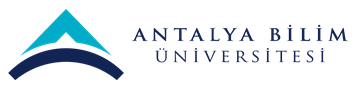 AKTS DERS TANITIM FORMUAKTS DERS TANITIM FORMUAKTS DERS TANITIM FORMUAKTS DERS TANITIM FORMUAKTS DERS TANITIM FORMUAKTS DERS TANITIM FORMUAKTS DERS TANITIM FORMUAKTS DERS TANITIM FORMUAKTS DERS TANITIM FORMUAKTS DERS TANITIM FORMUAKTS DERS TANITIM FORMUAKTS DERS TANITIM FORMUAKTS DERS TANITIM FORMUAKTS DERS TANITIM FORMUAKTS DERS TANITIM FORMUAKTS DERS TANITIM FORMUAKTS DERS TANITIM FORMUAKTS DERS TANITIM FORMUAKTS DERS TANITIM FORMUAKTS DERS TANITIM FORMUAKTS DERS TANITIM FORMUAKTS DERS TANITIM FORMUAKTS DERS TANITIM FORMUI. BÖLÜM (Senato Onayı)I. BÖLÜM (Senato Onayı)I. BÖLÜM (Senato Onayı)I. BÖLÜM (Senato Onayı)I. BÖLÜM (Senato Onayı)I. BÖLÜM (Senato Onayı)I. BÖLÜM (Senato Onayı)I. BÖLÜM (Senato Onayı)I. BÖLÜM (Senato Onayı)I. BÖLÜM (Senato Onayı)I. BÖLÜM (Senato Onayı)I. BÖLÜM (Senato Onayı)I. BÖLÜM (Senato Onayı)I. BÖLÜM (Senato Onayı)I. BÖLÜM (Senato Onayı)I. BÖLÜM (Senato Onayı)I. BÖLÜM (Senato Onayı)I. BÖLÜM (Senato Onayı)I. BÖLÜM (Senato Onayı)I. BÖLÜM (Senato Onayı)I. BÖLÜM (Senato Onayı)I. BÖLÜM (Senato Onayı)I. BÖLÜM (Senato Onayı)I. BÖLÜM (Senato Onayı)I. BÖLÜM (Senato Onayı)I. BÖLÜM (Senato Onayı)I. BÖLÜM (Senato Onayı)I. BÖLÜM (Senato Onayı)I. BÖLÜM (Senato Onayı)Dersi Açan Fakülte /YOİktisadi ve İdari Bilimler Fakültesiİktisadi ve İdari Bilimler Fakültesiİktisadi ve İdari Bilimler Fakültesiİktisadi ve İdari Bilimler Fakültesiİktisadi ve İdari Bilimler Fakültesiİktisadi ve İdari Bilimler Fakültesiİktisadi ve İdari Bilimler Fakültesiİktisadi ve İdari Bilimler Fakültesiİktisadi ve İdari Bilimler Fakültesiİktisadi ve İdari Bilimler Fakültesiİktisadi ve İdari Bilimler Fakültesiİktisadi ve İdari Bilimler Fakültesiİktisadi ve İdari Bilimler Fakültesiİktisadi ve İdari Bilimler Fakültesiİktisadi ve İdari Bilimler Fakültesiİktisadi ve İdari Bilimler Fakültesiİktisadi ve İdari Bilimler Fakültesiİktisadi ve İdari Bilimler Fakültesiİktisadi ve İdari Bilimler Fakültesiİktisadi ve İdari Bilimler Fakültesiİktisadi ve İdari Bilimler Fakültesiİktisadi ve İdari Bilimler Fakültesiİktisadi ve İdari Bilimler Fakültesiİktisadi ve İdari Bilimler Fakültesiİktisadi ve İdari Bilimler Fakültesiİktisadi ve İdari Bilimler Fakültesiİktisadi ve İdari Bilimler Fakültesiİktisadi ve İdari Bilimler FakültesiDersi Açan BölümİşletmeİşletmeİşletmeİşletmeİşletmeİşletmeİşletmeİşletmeİşletmeİşletmeİşletmeİşletmeİşletmeİşletmeİşletmeİşletmeİşletmeİşletmeİşletmeİşletmeİşletmeİşletmeİşletmeİşletmeİşletmeİşletmeİşletmeİşletmeDersi Alan Program (lar)Lisans ÖğrencileriLisans ÖğrencileriLisans ÖğrencileriLisans ÖğrencileriLisans ÖğrencileriLisans ÖğrencileriLisans ÖğrencileriLisans ÖğrencileriLisans ÖğrencileriLisans ÖğrencileriLisans ÖğrencileriLisans ÖğrencileriLisans ÖğrencileriLisans ÖğrencileriSeçmeliSeçmeliSeçmeliSeçmeliSeçmeliSeçmeliSeçmeliSeçmeliSeçmeliSeçmeliSeçmeliSeçmeliSeçmeliSeçmeliDersi Alan Program (lar)Dersi Alan Program (lar)Ders Kodu BUSI 431BUSI 431BUSI 431BUSI 431BUSI 431BUSI 431BUSI 431BUSI 431BUSI 431BUSI 431BUSI 431BUSI 431BUSI 431BUSI 431BUSI 431BUSI 431BUSI 431BUSI 431BUSI 431BUSI 431BUSI 431BUSI 431BUSI 431BUSI 431BUSI 431BUSI 431BUSI 431BUSI 431Ders AdıMarka YönetimiMarka YönetimiMarka YönetimiMarka YönetimiMarka YönetimiMarka YönetimiMarka YönetimiMarka YönetimiMarka YönetimiMarka YönetimiMarka YönetimiMarka YönetimiMarka YönetimiMarka YönetimiMarka YönetimiMarka YönetimiMarka YönetimiMarka YönetimiMarka YönetimiMarka YönetimiMarka YönetimiMarka YönetimiMarka YönetimiMarka YönetimiMarka YönetimiMarka YönetimiMarka YönetimiMarka YönetimiÖğretim dili İngilizceİngilizceİngilizceİngilizceİngilizceİngilizceİngilizceİngilizceİngilizceİngilizceİngilizceİngilizceİngilizceİngilizceİngilizceİngilizceİngilizceİngilizceİngilizceİngilizceİngilizceİngilizceİngilizceİngilizceİngilizceİngilizceİngilizceİngilizceDers TürüTeorik Ders; Yüz-yüzeTeorik Ders; Yüz-yüzeTeorik Ders; Yüz-yüzeTeorik Ders; Yüz-yüzeTeorik Ders; Yüz-yüzeTeorik Ders; Yüz-yüzeTeorik Ders; Yüz-yüzeTeorik Ders; Yüz-yüzeTeorik Ders; Yüz-yüzeTeorik Ders; Yüz-yüzeTeorik Ders; Yüz-yüzeTeorik Ders; Yüz-yüzeTeorik Ders; Yüz-yüzeTeorik Ders; Yüz-yüzeTeorik Ders; Yüz-yüzeTeorik Ders; Yüz-yüzeTeorik Ders; Yüz-yüzeTeorik Ders; Yüz-yüzeTeorik Ders; Yüz-yüzeTeorik Ders; Yüz-yüzeTeorik Ders; Yüz-yüzeTeorik Ders; Yüz-yüzeTeorik Ders; Yüz-yüzeTeorik Ders; Yüz-yüzeTeorik Ders; Yüz-yüzeTeorik Ders; Yüz-yüzeTeorik Ders; Yüz-yüzeTeorik Ders; Yüz-yüzeDers SeviyesiLisans DüzeyiLisans DüzeyiLisans DüzeyiLisans DüzeyiLisans DüzeyiLisans DüzeyiLisans DüzeyiLisans DüzeyiLisans DüzeyiLisans DüzeyiLisans DüzeyiLisans DüzeyiLisans DüzeyiLisans DüzeyiLisans DüzeyiLisans DüzeyiLisans DüzeyiLisans DüzeyiLisans DüzeyiLisans DüzeyiLisans DüzeyiLisans DüzeyiLisans DüzeyiLisans DüzeyiLisans DüzeyiLisans DüzeyiLisans DüzeyiLisans DüzeyiHaftalık Ders SaatiDers: 3Ders: 3Ders: 3Ders: 3Ders: 3Ders: 3Lab: Lab: Lab: Lab: Uygulama:Uygulama:Pratik: Pratik: Pratik: Pratik: Pratik: Stüdyo: Stüdyo: Stüdyo: Stüdyo: Stüdyo: Diğer: Diğer: Diğer: Diğer: Diğer: Diğer: AKTS Kredisi6666666666666666666666666666Notlandırma TürüHarf NotuHarf NotuHarf NotuHarf NotuHarf NotuHarf NotuHarf NotuHarf NotuHarf NotuHarf NotuHarf NotuHarf NotuHarf NotuHarf NotuHarf NotuHarf NotuHarf NotuHarf NotuHarf NotuHarf NotuHarf NotuHarf NotuHarf NotuHarf NotuHarf NotuHarf NotuHarf NotuHarf NotuÖn koşul/larBUSI 231BUSI 231BUSI 231BUSI 231BUSI 231BUSI 231BUSI 231BUSI 231BUSI 231BUSI 231BUSI 231BUSI 231BUSI 231BUSI 231BUSI 231BUSI 231BUSI 231BUSI 231BUSI 231BUSI 231BUSI 231BUSI 231BUSI 231BUSI 231BUSI 231BUSI 231BUSI 231BUSI 231Yan koşul/larYokYokYokYokYokYokYokYokYokYokYokYokYokYokYokYokYokYokYokYokYokYokYokYokYokYokYokYokKayıt KısıtlamasıDersin Amacı Bu dersin amacı, temel marka kavramlarına genel bir bakış sağlamaktır. Derste, geçen zaman çerçevesinde markaların yönetilmesinin önemli rolü ve markaların şirket performansları üzerindeki rolünün anlaşılması araştırılmaktadır.Bu dersin amacı, temel marka kavramlarına genel bir bakış sağlamaktır. Derste, geçen zaman çerçevesinde markaların yönetilmesinin önemli rolü ve markaların şirket performansları üzerindeki rolünün anlaşılması araştırılmaktadır.Bu dersin amacı, temel marka kavramlarına genel bir bakış sağlamaktır. Derste, geçen zaman çerçevesinde markaların yönetilmesinin önemli rolü ve markaların şirket performansları üzerindeki rolünün anlaşılması araştırılmaktadır.Bu dersin amacı, temel marka kavramlarına genel bir bakış sağlamaktır. Derste, geçen zaman çerçevesinde markaların yönetilmesinin önemli rolü ve markaların şirket performansları üzerindeki rolünün anlaşılması araştırılmaktadır.Bu dersin amacı, temel marka kavramlarına genel bir bakış sağlamaktır. Derste, geçen zaman çerçevesinde markaların yönetilmesinin önemli rolü ve markaların şirket performansları üzerindeki rolünün anlaşılması araştırılmaktadır.Bu dersin amacı, temel marka kavramlarına genel bir bakış sağlamaktır. Derste, geçen zaman çerçevesinde markaların yönetilmesinin önemli rolü ve markaların şirket performansları üzerindeki rolünün anlaşılması araştırılmaktadır.Bu dersin amacı, temel marka kavramlarına genel bir bakış sağlamaktır. Derste, geçen zaman çerçevesinde markaların yönetilmesinin önemli rolü ve markaların şirket performansları üzerindeki rolünün anlaşılması araştırılmaktadır.Bu dersin amacı, temel marka kavramlarına genel bir bakış sağlamaktır. Derste, geçen zaman çerçevesinde markaların yönetilmesinin önemli rolü ve markaların şirket performansları üzerindeki rolünün anlaşılması araştırılmaktadır.Bu dersin amacı, temel marka kavramlarına genel bir bakış sağlamaktır. Derste, geçen zaman çerçevesinde markaların yönetilmesinin önemli rolü ve markaların şirket performansları üzerindeki rolünün anlaşılması araştırılmaktadır.Bu dersin amacı, temel marka kavramlarına genel bir bakış sağlamaktır. Derste, geçen zaman çerçevesinde markaların yönetilmesinin önemli rolü ve markaların şirket performansları üzerindeki rolünün anlaşılması araştırılmaktadır.Bu dersin amacı, temel marka kavramlarına genel bir bakış sağlamaktır. Derste, geçen zaman çerçevesinde markaların yönetilmesinin önemli rolü ve markaların şirket performansları üzerindeki rolünün anlaşılması araştırılmaktadır.Bu dersin amacı, temel marka kavramlarına genel bir bakış sağlamaktır. Derste, geçen zaman çerçevesinde markaların yönetilmesinin önemli rolü ve markaların şirket performansları üzerindeki rolünün anlaşılması araştırılmaktadır.Bu dersin amacı, temel marka kavramlarına genel bir bakış sağlamaktır. Derste, geçen zaman çerçevesinde markaların yönetilmesinin önemli rolü ve markaların şirket performansları üzerindeki rolünün anlaşılması araştırılmaktadır.Bu dersin amacı, temel marka kavramlarına genel bir bakış sağlamaktır. Derste, geçen zaman çerçevesinde markaların yönetilmesinin önemli rolü ve markaların şirket performansları üzerindeki rolünün anlaşılması araştırılmaktadır.Bu dersin amacı, temel marka kavramlarına genel bir bakış sağlamaktır. Derste, geçen zaman çerçevesinde markaların yönetilmesinin önemli rolü ve markaların şirket performansları üzerindeki rolünün anlaşılması araştırılmaktadır.Bu dersin amacı, temel marka kavramlarına genel bir bakış sağlamaktır. Derste, geçen zaman çerçevesinde markaların yönetilmesinin önemli rolü ve markaların şirket performansları üzerindeki rolünün anlaşılması araştırılmaktadır.Bu dersin amacı, temel marka kavramlarına genel bir bakış sağlamaktır. Derste, geçen zaman çerçevesinde markaların yönetilmesinin önemli rolü ve markaların şirket performansları üzerindeki rolünün anlaşılması araştırılmaktadır.Bu dersin amacı, temel marka kavramlarına genel bir bakış sağlamaktır. Derste, geçen zaman çerçevesinde markaların yönetilmesinin önemli rolü ve markaların şirket performansları üzerindeki rolünün anlaşılması araştırılmaktadır.Bu dersin amacı, temel marka kavramlarına genel bir bakış sağlamaktır. Derste, geçen zaman çerçevesinde markaların yönetilmesinin önemli rolü ve markaların şirket performansları üzerindeki rolünün anlaşılması araştırılmaktadır.Bu dersin amacı, temel marka kavramlarına genel bir bakış sağlamaktır. Derste, geçen zaman çerçevesinde markaların yönetilmesinin önemli rolü ve markaların şirket performansları üzerindeki rolünün anlaşılması araştırılmaktadır.Bu dersin amacı, temel marka kavramlarına genel bir bakış sağlamaktır. Derste, geçen zaman çerçevesinde markaların yönetilmesinin önemli rolü ve markaların şirket performansları üzerindeki rolünün anlaşılması araştırılmaktadır.Bu dersin amacı, temel marka kavramlarına genel bir bakış sağlamaktır. Derste, geçen zaman çerçevesinde markaların yönetilmesinin önemli rolü ve markaların şirket performansları üzerindeki rolünün anlaşılması araştırılmaktadır.Bu dersin amacı, temel marka kavramlarına genel bir bakış sağlamaktır. Derste, geçen zaman çerçevesinde markaların yönetilmesinin önemli rolü ve markaların şirket performansları üzerindeki rolünün anlaşılması araştırılmaktadır.Bu dersin amacı, temel marka kavramlarına genel bir bakış sağlamaktır. Derste, geçen zaman çerçevesinde markaların yönetilmesinin önemli rolü ve markaların şirket performansları üzerindeki rolünün anlaşılması araştırılmaktadır.Bu dersin amacı, temel marka kavramlarına genel bir bakış sağlamaktır. Derste, geçen zaman çerçevesinde markaların yönetilmesinin önemli rolü ve markaların şirket performansları üzerindeki rolünün anlaşılması araştırılmaktadır.Bu dersin amacı, temel marka kavramlarına genel bir bakış sağlamaktır. Derste, geçen zaman çerçevesinde markaların yönetilmesinin önemli rolü ve markaların şirket performansları üzerindeki rolünün anlaşılması araştırılmaktadır.Bu dersin amacı, temel marka kavramlarına genel bir bakış sağlamaktır. Derste, geçen zaman çerçevesinde markaların yönetilmesinin önemli rolü ve markaların şirket performansları üzerindeki rolünün anlaşılması araştırılmaktadır.Bu dersin amacı, temel marka kavramlarına genel bir bakış sağlamaktır. Derste, geçen zaman çerçevesinde markaların yönetilmesinin önemli rolü ve markaların şirket performansları üzerindeki rolünün anlaşılması araştırılmaktadır.Ders İçeriği Bir firmanın en değerli varlıklarından bazıları, zaman içinde yatırım yaptığı ve geliştirdiği markalardır. Üretim süreçleri çoğu zaman çoğaltılırsa da, tüketicilerin zihinlerinde kuvvetle tutulan inanç ve tutumlar çoğaltılamaz. Bu nedenle, markaların oluşturulması ve marka değerinin etkili bir şekilde korunması, yüksek performans gösteren şirketlerin öncelikleri arasındadır. Etkili marka yönetimi sonucunda, tüketici sadakati, rekabet avantajı ve üstün finansal sonuçlar vb. ortaya çıkmaktadır.Bir firmanın en değerli varlıklarından bazıları, zaman içinde yatırım yaptığı ve geliştirdiği markalardır. Üretim süreçleri çoğu zaman çoğaltılırsa da, tüketicilerin zihinlerinde kuvvetle tutulan inanç ve tutumlar çoğaltılamaz. Bu nedenle, markaların oluşturulması ve marka değerinin etkili bir şekilde korunması, yüksek performans gösteren şirketlerin öncelikleri arasındadır. Etkili marka yönetimi sonucunda, tüketici sadakati, rekabet avantajı ve üstün finansal sonuçlar vb. ortaya çıkmaktadır.Bir firmanın en değerli varlıklarından bazıları, zaman içinde yatırım yaptığı ve geliştirdiği markalardır. Üretim süreçleri çoğu zaman çoğaltılırsa da, tüketicilerin zihinlerinde kuvvetle tutulan inanç ve tutumlar çoğaltılamaz. Bu nedenle, markaların oluşturulması ve marka değerinin etkili bir şekilde korunması, yüksek performans gösteren şirketlerin öncelikleri arasındadır. Etkili marka yönetimi sonucunda, tüketici sadakati, rekabet avantajı ve üstün finansal sonuçlar vb. ortaya çıkmaktadır.Bir firmanın en değerli varlıklarından bazıları, zaman içinde yatırım yaptığı ve geliştirdiği markalardır. Üretim süreçleri çoğu zaman çoğaltılırsa da, tüketicilerin zihinlerinde kuvvetle tutulan inanç ve tutumlar çoğaltılamaz. Bu nedenle, markaların oluşturulması ve marka değerinin etkili bir şekilde korunması, yüksek performans gösteren şirketlerin öncelikleri arasındadır. Etkili marka yönetimi sonucunda, tüketici sadakati, rekabet avantajı ve üstün finansal sonuçlar vb. ortaya çıkmaktadır.Bir firmanın en değerli varlıklarından bazıları, zaman içinde yatırım yaptığı ve geliştirdiği markalardır. Üretim süreçleri çoğu zaman çoğaltılırsa da, tüketicilerin zihinlerinde kuvvetle tutulan inanç ve tutumlar çoğaltılamaz. Bu nedenle, markaların oluşturulması ve marka değerinin etkili bir şekilde korunması, yüksek performans gösteren şirketlerin öncelikleri arasındadır. Etkili marka yönetimi sonucunda, tüketici sadakati, rekabet avantajı ve üstün finansal sonuçlar vb. ortaya çıkmaktadır.Bir firmanın en değerli varlıklarından bazıları, zaman içinde yatırım yaptığı ve geliştirdiği markalardır. Üretim süreçleri çoğu zaman çoğaltılırsa da, tüketicilerin zihinlerinde kuvvetle tutulan inanç ve tutumlar çoğaltılamaz. Bu nedenle, markaların oluşturulması ve marka değerinin etkili bir şekilde korunması, yüksek performans gösteren şirketlerin öncelikleri arasındadır. Etkili marka yönetimi sonucunda, tüketici sadakati, rekabet avantajı ve üstün finansal sonuçlar vb. ortaya çıkmaktadır.Bir firmanın en değerli varlıklarından bazıları, zaman içinde yatırım yaptığı ve geliştirdiği markalardır. Üretim süreçleri çoğu zaman çoğaltılırsa da, tüketicilerin zihinlerinde kuvvetle tutulan inanç ve tutumlar çoğaltılamaz. Bu nedenle, markaların oluşturulması ve marka değerinin etkili bir şekilde korunması, yüksek performans gösteren şirketlerin öncelikleri arasındadır. Etkili marka yönetimi sonucunda, tüketici sadakati, rekabet avantajı ve üstün finansal sonuçlar vb. ortaya çıkmaktadır.Bir firmanın en değerli varlıklarından bazıları, zaman içinde yatırım yaptığı ve geliştirdiği markalardır. Üretim süreçleri çoğu zaman çoğaltılırsa da, tüketicilerin zihinlerinde kuvvetle tutulan inanç ve tutumlar çoğaltılamaz. Bu nedenle, markaların oluşturulması ve marka değerinin etkili bir şekilde korunması, yüksek performans gösteren şirketlerin öncelikleri arasındadır. Etkili marka yönetimi sonucunda, tüketici sadakati, rekabet avantajı ve üstün finansal sonuçlar vb. ortaya çıkmaktadır.Bir firmanın en değerli varlıklarından bazıları, zaman içinde yatırım yaptığı ve geliştirdiği markalardır. Üretim süreçleri çoğu zaman çoğaltılırsa da, tüketicilerin zihinlerinde kuvvetle tutulan inanç ve tutumlar çoğaltılamaz. Bu nedenle, markaların oluşturulması ve marka değerinin etkili bir şekilde korunması, yüksek performans gösteren şirketlerin öncelikleri arasındadır. Etkili marka yönetimi sonucunda, tüketici sadakati, rekabet avantajı ve üstün finansal sonuçlar vb. ortaya çıkmaktadır.Bir firmanın en değerli varlıklarından bazıları, zaman içinde yatırım yaptığı ve geliştirdiği markalardır. Üretim süreçleri çoğu zaman çoğaltılırsa da, tüketicilerin zihinlerinde kuvvetle tutulan inanç ve tutumlar çoğaltılamaz. Bu nedenle, markaların oluşturulması ve marka değerinin etkili bir şekilde korunması, yüksek performans gösteren şirketlerin öncelikleri arasındadır. Etkili marka yönetimi sonucunda, tüketici sadakati, rekabet avantajı ve üstün finansal sonuçlar vb. ortaya çıkmaktadır.Bir firmanın en değerli varlıklarından bazıları, zaman içinde yatırım yaptığı ve geliştirdiği markalardır. Üretim süreçleri çoğu zaman çoğaltılırsa da, tüketicilerin zihinlerinde kuvvetle tutulan inanç ve tutumlar çoğaltılamaz. Bu nedenle, markaların oluşturulması ve marka değerinin etkili bir şekilde korunması, yüksek performans gösteren şirketlerin öncelikleri arasındadır. Etkili marka yönetimi sonucunda, tüketici sadakati, rekabet avantajı ve üstün finansal sonuçlar vb. ortaya çıkmaktadır.Bir firmanın en değerli varlıklarından bazıları, zaman içinde yatırım yaptığı ve geliştirdiği markalardır. Üretim süreçleri çoğu zaman çoğaltılırsa da, tüketicilerin zihinlerinde kuvvetle tutulan inanç ve tutumlar çoğaltılamaz. Bu nedenle, markaların oluşturulması ve marka değerinin etkili bir şekilde korunması, yüksek performans gösteren şirketlerin öncelikleri arasındadır. Etkili marka yönetimi sonucunda, tüketici sadakati, rekabet avantajı ve üstün finansal sonuçlar vb. ortaya çıkmaktadır.Bir firmanın en değerli varlıklarından bazıları, zaman içinde yatırım yaptığı ve geliştirdiği markalardır. Üretim süreçleri çoğu zaman çoğaltılırsa da, tüketicilerin zihinlerinde kuvvetle tutulan inanç ve tutumlar çoğaltılamaz. Bu nedenle, markaların oluşturulması ve marka değerinin etkili bir şekilde korunması, yüksek performans gösteren şirketlerin öncelikleri arasındadır. Etkili marka yönetimi sonucunda, tüketici sadakati, rekabet avantajı ve üstün finansal sonuçlar vb. ortaya çıkmaktadır.Bir firmanın en değerli varlıklarından bazıları, zaman içinde yatırım yaptığı ve geliştirdiği markalardır. Üretim süreçleri çoğu zaman çoğaltılırsa da, tüketicilerin zihinlerinde kuvvetle tutulan inanç ve tutumlar çoğaltılamaz. Bu nedenle, markaların oluşturulması ve marka değerinin etkili bir şekilde korunması, yüksek performans gösteren şirketlerin öncelikleri arasındadır. Etkili marka yönetimi sonucunda, tüketici sadakati, rekabet avantajı ve üstün finansal sonuçlar vb. ortaya çıkmaktadır.Bir firmanın en değerli varlıklarından bazıları, zaman içinde yatırım yaptığı ve geliştirdiği markalardır. Üretim süreçleri çoğu zaman çoğaltılırsa da, tüketicilerin zihinlerinde kuvvetle tutulan inanç ve tutumlar çoğaltılamaz. Bu nedenle, markaların oluşturulması ve marka değerinin etkili bir şekilde korunması, yüksek performans gösteren şirketlerin öncelikleri arasındadır. Etkili marka yönetimi sonucunda, tüketici sadakati, rekabet avantajı ve üstün finansal sonuçlar vb. ortaya çıkmaktadır.Bir firmanın en değerli varlıklarından bazıları, zaman içinde yatırım yaptığı ve geliştirdiği markalardır. Üretim süreçleri çoğu zaman çoğaltılırsa da, tüketicilerin zihinlerinde kuvvetle tutulan inanç ve tutumlar çoğaltılamaz. Bu nedenle, markaların oluşturulması ve marka değerinin etkili bir şekilde korunması, yüksek performans gösteren şirketlerin öncelikleri arasındadır. Etkili marka yönetimi sonucunda, tüketici sadakati, rekabet avantajı ve üstün finansal sonuçlar vb. ortaya çıkmaktadır.Bir firmanın en değerli varlıklarından bazıları, zaman içinde yatırım yaptığı ve geliştirdiği markalardır. Üretim süreçleri çoğu zaman çoğaltılırsa da, tüketicilerin zihinlerinde kuvvetle tutulan inanç ve tutumlar çoğaltılamaz. Bu nedenle, markaların oluşturulması ve marka değerinin etkili bir şekilde korunması, yüksek performans gösteren şirketlerin öncelikleri arasındadır. Etkili marka yönetimi sonucunda, tüketici sadakati, rekabet avantajı ve üstün finansal sonuçlar vb. ortaya çıkmaktadır.Bir firmanın en değerli varlıklarından bazıları, zaman içinde yatırım yaptığı ve geliştirdiği markalardır. Üretim süreçleri çoğu zaman çoğaltılırsa da, tüketicilerin zihinlerinde kuvvetle tutulan inanç ve tutumlar çoğaltılamaz. Bu nedenle, markaların oluşturulması ve marka değerinin etkili bir şekilde korunması, yüksek performans gösteren şirketlerin öncelikleri arasındadır. Etkili marka yönetimi sonucunda, tüketici sadakati, rekabet avantajı ve üstün finansal sonuçlar vb. ortaya çıkmaktadır.Bir firmanın en değerli varlıklarından bazıları, zaman içinde yatırım yaptığı ve geliştirdiği markalardır. Üretim süreçleri çoğu zaman çoğaltılırsa da, tüketicilerin zihinlerinde kuvvetle tutulan inanç ve tutumlar çoğaltılamaz. Bu nedenle, markaların oluşturulması ve marka değerinin etkili bir şekilde korunması, yüksek performans gösteren şirketlerin öncelikleri arasındadır. Etkili marka yönetimi sonucunda, tüketici sadakati, rekabet avantajı ve üstün finansal sonuçlar vb. ortaya çıkmaktadır.Bir firmanın en değerli varlıklarından bazıları, zaman içinde yatırım yaptığı ve geliştirdiği markalardır. Üretim süreçleri çoğu zaman çoğaltılırsa da, tüketicilerin zihinlerinde kuvvetle tutulan inanç ve tutumlar çoğaltılamaz. Bu nedenle, markaların oluşturulması ve marka değerinin etkili bir şekilde korunması, yüksek performans gösteren şirketlerin öncelikleri arasındadır. Etkili marka yönetimi sonucunda, tüketici sadakati, rekabet avantajı ve üstün finansal sonuçlar vb. ortaya çıkmaktadır.Bir firmanın en değerli varlıklarından bazıları, zaman içinde yatırım yaptığı ve geliştirdiği markalardır. Üretim süreçleri çoğu zaman çoğaltılırsa da, tüketicilerin zihinlerinde kuvvetle tutulan inanç ve tutumlar çoğaltılamaz. Bu nedenle, markaların oluşturulması ve marka değerinin etkili bir şekilde korunması, yüksek performans gösteren şirketlerin öncelikleri arasındadır. Etkili marka yönetimi sonucunda, tüketici sadakati, rekabet avantajı ve üstün finansal sonuçlar vb. ortaya çıkmaktadır.Bir firmanın en değerli varlıklarından bazıları, zaman içinde yatırım yaptığı ve geliştirdiği markalardır. Üretim süreçleri çoğu zaman çoğaltılırsa da, tüketicilerin zihinlerinde kuvvetle tutulan inanç ve tutumlar çoğaltılamaz. Bu nedenle, markaların oluşturulması ve marka değerinin etkili bir şekilde korunması, yüksek performans gösteren şirketlerin öncelikleri arasındadır. Etkili marka yönetimi sonucunda, tüketici sadakati, rekabet avantajı ve üstün finansal sonuçlar vb. ortaya çıkmaktadır.Bir firmanın en değerli varlıklarından bazıları, zaman içinde yatırım yaptığı ve geliştirdiği markalardır. Üretim süreçleri çoğu zaman çoğaltılırsa da, tüketicilerin zihinlerinde kuvvetle tutulan inanç ve tutumlar çoğaltılamaz. Bu nedenle, markaların oluşturulması ve marka değerinin etkili bir şekilde korunması, yüksek performans gösteren şirketlerin öncelikleri arasındadır. Etkili marka yönetimi sonucunda, tüketici sadakati, rekabet avantajı ve üstün finansal sonuçlar vb. ortaya çıkmaktadır.Bir firmanın en değerli varlıklarından bazıları, zaman içinde yatırım yaptığı ve geliştirdiği markalardır. Üretim süreçleri çoğu zaman çoğaltılırsa da, tüketicilerin zihinlerinde kuvvetle tutulan inanç ve tutumlar çoğaltılamaz. Bu nedenle, markaların oluşturulması ve marka değerinin etkili bir şekilde korunması, yüksek performans gösteren şirketlerin öncelikleri arasındadır. Etkili marka yönetimi sonucunda, tüketici sadakati, rekabet avantajı ve üstün finansal sonuçlar vb. ortaya çıkmaktadır.Bir firmanın en değerli varlıklarından bazıları, zaman içinde yatırım yaptığı ve geliştirdiği markalardır. Üretim süreçleri çoğu zaman çoğaltılırsa da, tüketicilerin zihinlerinde kuvvetle tutulan inanç ve tutumlar çoğaltılamaz. Bu nedenle, markaların oluşturulması ve marka değerinin etkili bir şekilde korunması, yüksek performans gösteren şirketlerin öncelikleri arasındadır. Etkili marka yönetimi sonucunda, tüketici sadakati, rekabet avantajı ve üstün finansal sonuçlar vb. ortaya çıkmaktadır.Bir firmanın en değerli varlıklarından bazıları, zaman içinde yatırım yaptığı ve geliştirdiği markalardır. Üretim süreçleri çoğu zaman çoğaltılırsa da, tüketicilerin zihinlerinde kuvvetle tutulan inanç ve tutumlar çoğaltılamaz. Bu nedenle, markaların oluşturulması ve marka değerinin etkili bir şekilde korunması, yüksek performans gösteren şirketlerin öncelikleri arasındadır. Etkili marka yönetimi sonucunda, tüketici sadakati, rekabet avantajı ve üstün finansal sonuçlar vb. ortaya çıkmaktadır.Bir firmanın en değerli varlıklarından bazıları, zaman içinde yatırım yaptığı ve geliştirdiği markalardır. Üretim süreçleri çoğu zaman çoğaltılırsa da, tüketicilerin zihinlerinde kuvvetle tutulan inanç ve tutumlar çoğaltılamaz. Bu nedenle, markaların oluşturulması ve marka değerinin etkili bir şekilde korunması, yüksek performans gösteren şirketlerin öncelikleri arasındadır. Etkili marka yönetimi sonucunda, tüketici sadakati, rekabet avantajı ve üstün finansal sonuçlar vb. ortaya çıkmaktadır.Bir firmanın en değerli varlıklarından bazıları, zaman içinde yatırım yaptığı ve geliştirdiği markalardır. Üretim süreçleri çoğu zaman çoğaltılırsa da, tüketicilerin zihinlerinde kuvvetle tutulan inanç ve tutumlar çoğaltılamaz. Bu nedenle, markaların oluşturulması ve marka değerinin etkili bir şekilde korunması, yüksek performans gösteren şirketlerin öncelikleri arasındadır. Etkili marka yönetimi sonucunda, tüketici sadakati, rekabet avantajı ve üstün finansal sonuçlar vb. ortaya çıkmaktadır.Öğrenim Çıktıları ÖÇ1ÖÇ1ÖÇ1ÖÇ1Dersi başarıyla tamamlayan öğrenciler:
1. Markalaşmanın temel kavram ve ilkelerini açıklayabilecektir;
2. Markalaşma terimlerini ve kelime dağarcığını tanımlayabilecektir;
3. Marka değerlerini ve konumlandırmaları belirleyecek ve oluşturabilecektir;
4. Uzun vadede marka değerinin sürekli büyümesi ve sürdürülebilirliği için marka pazarlama programlarını planlayacak ve uygulayabilecektir;
5. Markalaşma problemlerini ve markayla ilgili vakaları analiz edebilecektir;
6. Zaman yönetimi, örgüt ve sunum / iletişim becerilerini kullanabilecektir.Dersi başarıyla tamamlayan öğrenciler:
1. Markalaşmanın temel kavram ve ilkelerini açıklayabilecektir;
2. Markalaşma terimlerini ve kelime dağarcığını tanımlayabilecektir;
3. Marka değerlerini ve konumlandırmaları belirleyecek ve oluşturabilecektir;
4. Uzun vadede marka değerinin sürekli büyümesi ve sürdürülebilirliği için marka pazarlama programlarını planlayacak ve uygulayabilecektir;
5. Markalaşma problemlerini ve markayla ilgili vakaları analiz edebilecektir;
6. Zaman yönetimi, örgüt ve sunum / iletişim becerilerini kullanabilecektir.Dersi başarıyla tamamlayan öğrenciler:
1. Markalaşmanın temel kavram ve ilkelerini açıklayabilecektir;
2. Markalaşma terimlerini ve kelime dağarcığını tanımlayabilecektir;
3. Marka değerlerini ve konumlandırmaları belirleyecek ve oluşturabilecektir;
4. Uzun vadede marka değerinin sürekli büyümesi ve sürdürülebilirliği için marka pazarlama programlarını planlayacak ve uygulayabilecektir;
5. Markalaşma problemlerini ve markayla ilgili vakaları analiz edebilecektir;
6. Zaman yönetimi, örgüt ve sunum / iletişim becerilerini kullanabilecektir.Dersi başarıyla tamamlayan öğrenciler:
1. Markalaşmanın temel kavram ve ilkelerini açıklayabilecektir;
2. Markalaşma terimlerini ve kelime dağarcığını tanımlayabilecektir;
3. Marka değerlerini ve konumlandırmaları belirleyecek ve oluşturabilecektir;
4. Uzun vadede marka değerinin sürekli büyümesi ve sürdürülebilirliği için marka pazarlama programlarını planlayacak ve uygulayabilecektir;
5. Markalaşma problemlerini ve markayla ilgili vakaları analiz edebilecektir;
6. Zaman yönetimi, örgüt ve sunum / iletişim becerilerini kullanabilecektir.Dersi başarıyla tamamlayan öğrenciler:
1. Markalaşmanın temel kavram ve ilkelerini açıklayabilecektir;
2. Markalaşma terimlerini ve kelime dağarcığını tanımlayabilecektir;
3. Marka değerlerini ve konumlandırmaları belirleyecek ve oluşturabilecektir;
4. Uzun vadede marka değerinin sürekli büyümesi ve sürdürülebilirliği için marka pazarlama programlarını planlayacak ve uygulayabilecektir;
5. Markalaşma problemlerini ve markayla ilgili vakaları analiz edebilecektir;
6. Zaman yönetimi, örgüt ve sunum / iletişim becerilerini kullanabilecektir.Dersi başarıyla tamamlayan öğrenciler:
1. Markalaşmanın temel kavram ve ilkelerini açıklayabilecektir;
2. Markalaşma terimlerini ve kelime dağarcığını tanımlayabilecektir;
3. Marka değerlerini ve konumlandırmaları belirleyecek ve oluşturabilecektir;
4. Uzun vadede marka değerinin sürekli büyümesi ve sürdürülebilirliği için marka pazarlama programlarını planlayacak ve uygulayabilecektir;
5. Markalaşma problemlerini ve markayla ilgili vakaları analiz edebilecektir;
6. Zaman yönetimi, örgüt ve sunum / iletişim becerilerini kullanabilecektir.Dersi başarıyla tamamlayan öğrenciler:
1. Markalaşmanın temel kavram ve ilkelerini açıklayabilecektir;
2. Markalaşma terimlerini ve kelime dağarcığını tanımlayabilecektir;
3. Marka değerlerini ve konumlandırmaları belirleyecek ve oluşturabilecektir;
4. Uzun vadede marka değerinin sürekli büyümesi ve sürdürülebilirliği için marka pazarlama programlarını planlayacak ve uygulayabilecektir;
5. Markalaşma problemlerini ve markayla ilgili vakaları analiz edebilecektir;
6. Zaman yönetimi, örgüt ve sunum / iletişim becerilerini kullanabilecektir.Dersi başarıyla tamamlayan öğrenciler:
1. Markalaşmanın temel kavram ve ilkelerini açıklayabilecektir;
2. Markalaşma terimlerini ve kelime dağarcığını tanımlayabilecektir;
3. Marka değerlerini ve konumlandırmaları belirleyecek ve oluşturabilecektir;
4. Uzun vadede marka değerinin sürekli büyümesi ve sürdürülebilirliği için marka pazarlama programlarını planlayacak ve uygulayabilecektir;
5. Markalaşma problemlerini ve markayla ilgili vakaları analiz edebilecektir;
6. Zaman yönetimi, örgüt ve sunum / iletişim becerilerini kullanabilecektir.Dersi başarıyla tamamlayan öğrenciler:
1. Markalaşmanın temel kavram ve ilkelerini açıklayabilecektir;
2. Markalaşma terimlerini ve kelime dağarcığını tanımlayabilecektir;
3. Marka değerlerini ve konumlandırmaları belirleyecek ve oluşturabilecektir;
4. Uzun vadede marka değerinin sürekli büyümesi ve sürdürülebilirliği için marka pazarlama programlarını planlayacak ve uygulayabilecektir;
5. Markalaşma problemlerini ve markayla ilgili vakaları analiz edebilecektir;
6. Zaman yönetimi, örgüt ve sunum / iletişim becerilerini kullanabilecektir.Dersi başarıyla tamamlayan öğrenciler:
1. Markalaşmanın temel kavram ve ilkelerini açıklayabilecektir;
2. Markalaşma terimlerini ve kelime dağarcığını tanımlayabilecektir;
3. Marka değerlerini ve konumlandırmaları belirleyecek ve oluşturabilecektir;
4. Uzun vadede marka değerinin sürekli büyümesi ve sürdürülebilirliği için marka pazarlama programlarını planlayacak ve uygulayabilecektir;
5. Markalaşma problemlerini ve markayla ilgili vakaları analiz edebilecektir;
6. Zaman yönetimi, örgüt ve sunum / iletişim becerilerini kullanabilecektir.Dersi başarıyla tamamlayan öğrenciler:
1. Markalaşmanın temel kavram ve ilkelerini açıklayabilecektir;
2. Markalaşma terimlerini ve kelime dağarcığını tanımlayabilecektir;
3. Marka değerlerini ve konumlandırmaları belirleyecek ve oluşturabilecektir;
4. Uzun vadede marka değerinin sürekli büyümesi ve sürdürülebilirliği için marka pazarlama programlarını planlayacak ve uygulayabilecektir;
5. Markalaşma problemlerini ve markayla ilgili vakaları analiz edebilecektir;
6. Zaman yönetimi, örgüt ve sunum / iletişim becerilerini kullanabilecektir.Dersi başarıyla tamamlayan öğrenciler:
1. Markalaşmanın temel kavram ve ilkelerini açıklayabilecektir;
2. Markalaşma terimlerini ve kelime dağarcığını tanımlayabilecektir;
3. Marka değerlerini ve konumlandırmaları belirleyecek ve oluşturabilecektir;
4. Uzun vadede marka değerinin sürekli büyümesi ve sürdürülebilirliği için marka pazarlama programlarını planlayacak ve uygulayabilecektir;
5. Markalaşma problemlerini ve markayla ilgili vakaları analiz edebilecektir;
6. Zaman yönetimi, örgüt ve sunum / iletişim becerilerini kullanabilecektir.Dersi başarıyla tamamlayan öğrenciler:
1. Markalaşmanın temel kavram ve ilkelerini açıklayabilecektir;
2. Markalaşma terimlerini ve kelime dağarcığını tanımlayabilecektir;
3. Marka değerlerini ve konumlandırmaları belirleyecek ve oluşturabilecektir;
4. Uzun vadede marka değerinin sürekli büyümesi ve sürdürülebilirliği için marka pazarlama programlarını planlayacak ve uygulayabilecektir;
5. Markalaşma problemlerini ve markayla ilgili vakaları analiz edebilecektir;
6. Zaman yönetimi, örgüt ve sunum / iletişim becerilerini kullanabilecektir.Dersi başarıyla tamamlayan öğrenciler:
1. Markalaşmanın temel kavram ve ilkelerini açıklayabilecektir;
2. Markalaşma terimlerini ve kelime dağarcığını tanımlayabilecektir;
3. Marka değerlerini ve konumlandırmaları belirleyecek ve oluşturabilecektir;
4. Uzun vadede marka değerinin sürekli büyümesi ve sürdürülebilirliği için marka pazarlama programlarını planlayacak ve uygulayabilecektir;
5. Markalaşma problemlerini ve markayla ilgili vakaları analiz edebilecektir;
6. Zaman yönetimi, örgüt ve sunum / iletişim becerilerini kullanabilecektir.Dersi başarıyla tamamlayan öğrenciler:
1. Markalaşmanın temel kavram ve ilkelerini açıklayabilecektir;
2. Markalaşma terimlerini ve kelime dağarcığını tanımlayabilecektir;
3. Marka değerlerini ve konumlandırmaları belirleyecek ve oluşturabilecektir;
4. Uzun vadede marka değerinin sürekli büyümesi ve sürdürülebilirliği için marka pazarlama programlarını planlayacak ve uygulayabilecektir;
5. Markalaşma problemlerini ve markayla ilgili vakaları analiz edebilecektir;
6. Zaman yönetimi, örgüt ve sunum / iletişim becerilerini kullanabilecektir.Dersi başarıyla tamamlayan öğrenciler:
1. Markalaşmanın temel kavram ve ilkelerini açıklayabilecektir;
2. Markalaşma terimlerini ve kelime dağarcığını tanımlayabilecektir;
3. Marka değerlerini ve konumlandırmaları belirleyecek ve oluşturabilecektir;
4. Uzun vadede marka değerinin sürekli büyümesi ve sürdürülebilirliği için marka pazarlama programlarını planlayacak ve uygulayabilecektir;
5. Markalaşma problemlerini ve markayla ilgili vakaları analiz edebilecektir;
6. Zaman yönetimi, örgüt ve sunum / iletişim becerilerini kullanabilecektir.Dersi başarıyla tamamlayan öğrenciler:
1. Markalaşmanın temel kavram ve ilkelerini açıklayabilecektir;
2. Markalaşma terimlerini ve kelime dağarcığını tanımlayabilecektir;
3. Marka değerlerini ve konumlandırmaları belirleyecek ve oluşturabilecektir;
4. Uzun vadede marka değerinin sürekli büyümesi ve sürdürülebilirliği için marka pazarlama programlarını planlayacak ve uygulayabilecektir;
5. Markalaşma problemlerini ve markayla ilgili vakaları analiz edebilecektir;
6. Zaman yönetimi, örgüt ve sunum / iletişim becerilerini kullanabilecektir.Dersi başarıyla tamamlayan öğrenciler:
1. Markalaşmanın temel kavram ve ilkelerini açıklayabilecektir;
2. Markalaşma terimlerini ve kelime dağarcığını tanımlayabilecektir;
3. Marka değerlerini ve konumlandırmaları belirleyecek ve oluşturabilecektir;
4. Uzun vadede marka değerinin sürekli büyümesi ve sürdürülebilirliği için marka pazarlama programlarını planlayacak ve uygulayabilecektir;
5. Markalaşma problemlerini ve markayla ilgili vakaları analiz edebilecektir;
6. Zaman yönetimi, örgüt ve sunum / iletişim becerilerini kullanabilecektir.Dersi başarıyla tamamlayan öğrenciler:
1. Markalaşmanın temel kavram ve ilkelerini açıklayabilecektir;
2. Markalaşma terimlerini ve kelime dağarcığını tanımlayabilecektir;
3. Marka değerlerini ve konumlandırmaları belirleyecek ve oluşturabilecektir;
4. Uzun vadede marka değerinin sürekli büyümesi ve sürdürülebilirliği için marka pazarlama programlarını planlayacak ve uygulayabilecektir;
5. Markalaşma problemlerini ve markayla ilgili vakaları analiz edebilecektir;
6. Zaman yönetimi, örgüt ve sunum / iletişim becerilerini kullanabilecektir.Dersi başarıyla tamamlayan öğrenciler:
1. Markalaşmanın temel kavram ve ilkelerini açıklayabilecektir;
2. Markalaşma terimlerini ve kelime dağarcığını tanımlayabilecektir;
3. Marka değerlerini ve konumlandırmaları belirleyecek ve oluşturabilecektir;
4. Uzun vadede marka değerinin sürekli büyümesi ve sürdürülebilirliği için marka pazarlama programlarını planlayacak ve uygulayabilecektir;
5. Markalaşma problemlerini ve markayla ilgili vakaları analiz edebilecektir;
6. Zaman yönetimi, örgüt ve sunum / iletişim becerilerini kullanabilecektir.Dersi başarıyla tamamlayan öğrenciler:
1. Markalaşmanın temel kavram ve ilkelerini açıklayabilecektir;
2. Markalaşma terimlerini ve kelime dağarcığını tanımlayabilecektir;
3. Marka değerlerini ve konumlandırmaları belirleyecek ve oluşturabilecektir;
4. Uzun vadede marka değerinin sürekli büyümesi ve sürdürülebilirliği için marka pazarlama programlarını planlayacak ve uygulayabilecektir;
5. Markalaşma problemlerini ve markayla ilgili vakaları analiz edebilecektir;
6. Zaman yönetimi, örgüt ve sunum / iletişim becerilerini kullanabilecektir.Dersi başarıyla tamamlayan öğrenciler:
1. Markalaşmanın temel kavram ve ilkelerini açıklayabilecektir;
2. Markalaşma terimlerini ve kelime dağarcığını tanımlayabilecektir;
3. Marka değerlerini ve konumlandırmaları belirleyecek ve oluşturabilecektir;
4. Uzun vadede marka değerinin sürekli büyümesi ve sürdürülebilirliği için marka pazarlama programlarını planlayacak ve uygulayabilecektir;
5. Markalaşma problemlerini ve markayla ilgili vakaları analiz edebilecektir;
6. Zaman yönetimi, örgüt ve sunum / iletişim becerilerini kullanabilecektir.Dersi başarıyla tamamlayan öğrenciler:
1. Markalaşmanın temel kavram ve ilkelerini açıklayabilecektir;
2. Markalaşma terimlerini ve kelime dağarcığını tanımlayabilecektir;
3. Marka değerlerini ve konumlandırmaları belirleyecek ve oluşturabilecektir;
4. Uzun vadede marka değerinin sürekli büyümesi ve sürdürülebilirliği için marka pazarlama programlarını planlayacak ve uygulayabilecektir;
5. Markalaşma problemlerini ve markayla ilgili vakaları analiz edebilecektir;
6. Zaman yönetimi, örgüt ve sunum / iletişim becerilerini kullanabilecektir.Dersi başarıyla tamamlayan öğrenciler:
1. Markalaşmanın temel kavram ve ilkelerini açıklayabilecektir;
2. Markalaşma terimlerini ve kelime dağarcığını tanımlayabilecektir;
3. Marka değerlerini ve konumlandırmaları belirleyecek ve oluşturabilecektir;
4. Uzun vadede marka değerinin sürekli büyümesi ve sürdürülebilirliği için marka pazarlama programlarını planlayacak ve uygulayabilecektir;
5. Markalaşma problemlerini ve markayla ilgili vakaları analiz edebilecektir;
6. Zaman yönetimi, örgüt ve sunum / iletişim becerilerini kullanabilecektir.Öğrenim Çıktıları ÖÇ2ÖÇ2ÖÇ2ÖÇ2Dersi başarıyla tamamlayan öğrenciler:
1. Markalaşmanın temel kavram ve ilkelerini açıklayabilecektir;
2. Markalaşma terimlerini ve kelime dağarcığını tanımlayabilecektir;
3. Marka değerlerini ve konumlandırmaları belirleyecek ve oluşturabilecektir;
4. Uzun vadede marka değerinin sürekli büyümesi ve sürdürülebilirliği için marka pazarlama programlarını planlayacak ve uygulayabilecektir;
5. Markalaşma problemlerini ve markayla ilgili vakaları analiz edebilecektir;
6. Zaman yönetimi, örgüt ve sunum / iletişim becerilerini kullanabilecektir.Dersi başarıyla tamamlayan öğrenciler:
1. Markalaşmanın temel kavram ve ilkelerini açıklayabilecektir;
2. Markalaşma terimlerini ve kelime dağarcığını tanımlayabilecektir;
3. Marka değerlerini ve konumlandırmaları belirleyecek ve oluşturabilecektir;
4. Uzun vadede marka değerinin sürekli büyümesi ve sürdürülebilirliği için marka pazarlama programlarını planlayacak ve uygulayabilecektir;
5. Markalaşma problemlerini ve markayla ilgili vakaları analiz edebilecektir;
6. Zaman yönetimi, örgüt ve sunum / iletişim becerilerini kullanabilecektir.Dersi başarıyla tamamlayan öğrenciler:
1. Markalaşmanın temel kavram ve ilkelerini açıklayabilecektir;
2. Markalaşma terimlerini ve kelime dağarcığını tanımlayabilecektir;
3. Marka değerlerini ve konumlandırmaları belirleyecek ve oluşturabilecektir;
4. Uzun vadede marka değerinin sürekli büyümesi ve sürdürülebilirliği için marka pazarlama programlarını planlayacak ve uygulayabilecektir;
5. Markalaşma problemlerini ve markayla ilgili vakaları analiz edebilecektir;
6. Zaman yönetimi, örgüt ve sunum / iletişim becerilerini kullanabilecektir.Dersi başarıyla tamamlayan öğrenciler:
1. Markalaşmanın temel kavram ve ilkelerini açıklayabilecektir;
2. Markalaşma terimlerini ve kelime dağarcığını tanımlayabilecektir;
3. Marka değerlerini ve konumlandırmaları belirleyecek ve oluşturabilecektir;
4. Uzun vadede marka değerinin sürekli büyümesi ve sürdürülebilirliği için marka pazarlama programlarını planlayacak ve uygulayabilecektir;
5. Markalaşma problemlerini ve markayla ilgili vakaları analiz edebilecektir;
6. Zaman yönetimi, örgüt ve sunum / iletişim becerilerini kullanabilecektir.Dersi başarıyla tamamlayan öğrenciler:
1. Markalaşmanın temel kavram ve ilkelerini açıklayabilecektir;
2. Markalaşma terimlerini ve kelime dağarcığını tanımlayabilecektir;
3. Marka değerlerini ve konumlandırmaları belirleyecek ve oluşturabilecektir;
4. Uzun vadede marka değerinin sürekli büyümesi ve sürdürülebilirliği için marka pazarlama programlarını planlayacak ve uygulayabilecektir;
5. Markalaşma problemlerini ve markayla ilgili vakaları analiz edebilecektir;
6. Zaman yönetimi, örgüt ve sunum / iletişim becerilerini kullanabilecektir.Dersi başarıyla tamamlayan öğrenciler:
1. Markalaşmanın temel kavram ve ilkelerini açıklayabilecektir;
2. Markalaşma terimlerini ve kelime dağarcığını tanımlayabilecektir;
3. Marka değerlerini ve konumlandırmaları belirleyecek ve oluşturabilecektir;
4. Uzun vadede marka değerinin sürekli büyümesi ve sürdürülebilirliği için marka pazarlama programlarını planlayacak ve uygulayabilecektir;
5. Markalaşma problemlerini ve markayla ilgili vakaları analiz edebilecektir;
6. Zaman yönetimi, örgüt ve sunum / iletişim becerilerini kullanabilecektir.Dersi başarıyla tamamlayan öğrenciler:
1. Markalaşmanın temel kavram ve ilkelerini açıklayabilecektir;
2. Markalaşma terimlerini ve kelime dağarcığını tanımlayabilecektir;
3. Marka değerlerini ve konumlandırmaları belirleyecek ve oluşturabilecektir;
4. Uzun vadede marka değerinin sürekli büyümesi ve sürdürülebilirliği için marka pazarlama programlarını planlayacak ve uygulayabilecektir;
5. Markalaşma problemlerini ve markayla ilgili vakaları analiz edebilecektir;
6. Zaman yönetimi, örgüt ve sunum / iletişim becerilerini kullanabilecektir.Dersi başarıyla tamamlayan öğrenciler:
1. Markalaşmanın temel kavram ve ilkelerini açıklayabilecektir;
2. Markalaşma terimlerini ve kelime dağarcığını tanımlayabilecektir;
3. Marka değerlerini ve konumlandırmaları belirleyecek ve oluşturabilecektir;
4. Uzun vadede marka değerinin sürekli büyümesi ve sürdürülebilirliği için marka pazarlama programlarını planlayacak ve uygulayabilecektir;
5. Markalaşma problemlerini ve markayla ilgili vakaları analiz edebilecektir;
6. Zaman yönetimi, örgüt ve sunum / iletişim becerilerini kullanabilecektir.Dersi başarıyla tamamlayan öğrenciler:
1. Markalaşmanın temel kavram ve ilkelerini açıklayabilecektir;
2. Markalaşma terimlerini ve kelime dağarcığını tanımlayabilecektir;
3. Marka değerlerini ve konumlandırmaları belirleyecek ve oluşturabilecektir;
4. Uzun vadede marka değerinin sürekli büyümesi ve sürdürülebilirliği için marka pazarlama programlarını planlayacak ve uygulayabilecektir;
5. Markalaşma problemlerini ve markayla ilgili vakaları analiz edebilecektir;
6. Zaman yönetimi, örgüt ve sunum / iletişim becerilerini kullanabilecektir.Dersi başarıyla tamamlayan öğrenciler:
1. Markalaşmanın temel kavram ve ilkelerini açıklayabilecektir;
2. Markalaşma terimlerini ve kelime dağarcığını tanımlayabilecektir;
3. Marka değerlerini ve konumlandırmaları belirleyecek ve oluşturabilecektir;
4. Uzun vadede marka değerinin sürekli büyümesi ve sürdürülebilirliği için marka pazarlama programlarını planlayacak ve uygulayabilecektir;
5. Markalaşma problemlerini ve markayla ilgili vakaları analiz edebilecektir;
6. Zaman yönetimi, örgüt ve sunum / iletişim becerilerini kullanabilecektir.Dersi başarıyla tamamlayan öğrenciler:
1. Markalaşmanın temel kavram ve ilkelerini açıklayabilecektir;
2. Markalaşma terimlerini ve kelime dağarcığını tanımlayabilecektir;
3. Marka değerlerini ve konumlandırmaları belirleyecek ve oluşturabilecektir;
4. Uzun vadede marka değerinin sürekli büyümesi ve sürdürülebilirliği için marka pazarlama programlarını planlayacak ve uygulayabilecektir;
5. Markalaşma problemlerini ve markayla ilgili vakaları analiz edebilecektir;
6. Zaman yönetimi, örgüt ve sunum / iletişim becerilerini kullanabilecektir.Dersi başarıyla tamamlayan öğrenciler:
1. Markalaşmanın temel kavram ve ilkelerini açıklayabilecektir;
2. Markalaşma terimlerini ve kelime dağarcığını tanımlayabilecektir;
3. Marka değerlerini ve konumlandırmaları belirleyecek ve oluşturabilecektir;
4. Uzun vadede marka değerinin sürekli büyümesi ve sürdürülebilirliği için marka pazarlama programlarını planlayacak ve uygulayabilecektir;
5. Markalaşma problemlerini ve markayla ilgili vakaları analiz edebilecektir;
6. Zaman yönetimi, örgüt ve sunum / iletişim becerilerini kullanabilecektir.Dersi başarıyla tamamlayan öğrenciler:
1. Markalaşmanın temel kavram ve ilkelerini açıklayabilecektir;
2. Markalaşma terimlerini ve kelime dağarcığını tanımlayabilecektir;
3. Marka değerlerini ve konumlandırmaları belirleyecek ve oluşturabilecektir;
4. Uzun vadede marka değerinin sürekli büyümesi ve sürdürülebilirliği için marka pazarlama programlarını planlayacak ve uygulayabilecektir;
5. Markalaşma problemlerini ve markayla ilgili vakaları analiz edebilecektir;
6. Zaman yönetimi, örgüt ve sunum / iletişim becerilerini kullanabilecektir.Dersi başarıyla tamamlayan öğrenciler:
1. Markalaşmanın temel kavram ve ilkelerini açıklayabilecektir;
2. Markalaşma terimlerini ve kelime dağarcığını tanımlayabilecektir;
3. Marka değerlerini ve konumlandırmaları belirleyecek ve oluşturabilecektir;
4. Uzun vadede marka değerinin sürekli büyümesi ve sürdürülebilirliği için marka pazarlama programlarını planlayacak ve uygulayabilecektir;
5. Markalaşma problemlerini ve markayla ilgili vakaları analiz edebilecektir;
6. Zaman yönetimi, örgüt ve sunum / iletişim becerilerini kullanabilecektir.Dersi başarıyla tamamlayan öğrenciler:
1. Markalaşmanın temel kavram ve ilkelerini açıklayabilecektir;
2. Markalaşma terimlerini ve kelime dağarcığını tanımlayabilecektir;
3. Marka değerlerini ve konumlandırmaları belirleyecek ve oluşturabilecektir;
4. Uzun vadede marka değerinin sürekli büyümesi ve sürdürülebilirliği için marka pazarlama programlarını planlayacak ve uygulayabilecektir;
5. Markalaşma problemlerini ve markayla ilgili vakaları analiz edebilecektir;
6. Zaman yönetimi, örgüt ve sunum / iletişim becerilerini kullanabilecektir.Dersi başarıyla tamamlayan öğrenciler:
1. Markalaşmanın temel kavram ve ilkelerini açıklayabilecektir;
2. Markalaşma terimlerini ve kelime dağarcığını tanımlayabilecektir;
3. Marka değerlerini ve konumlandırmaları belirleyecek ve oluşturabilecektir;
4. Uzun vadede marka değerinin sürekli büyümesi ve sürdürülebilirliği için marka pazarlama programlarını planlayacak ve uygulayabilecektir;
5. Markalaşma problemlerini ve markayla ilgili vakaları analiz edebilecektir;
6. Zaman yönetimi, örgüt ve sunum / iletişim becerilerini kullanabilecektir.Dersi başarıyla tamamlayan öğrenciler:
1. Markalaşmanın temel kavram ve ilkelerini açıklayabilecektir;
2. Markalaşma terimlerini ve kelime dağarcığını tanımlayabilecektir;
3. Marka değerlerini ve konumlandırmaları belirleyecek ve oluşturabilecektir;
4. Uzun vadede marka değerinin sürekli büyümesi ve sürdürülebilirliği için marka pazarlama programlarını planlayacak ve uygulayabilecektir;
5. Markalaşma problemlerini ve markayla ilgili vakaları analiz edebilecektir;
6. Zaman yönetimi, örgüt ve sunum / iletişim becerilerini kullanabilecektir.Dersi başarıyla tamamlayan öğrenciler:
1. Markalaşmanın temel kavram ve ilkelerini açıklayabilecektir;
2. Markalaşma terimlerini ve kelime dağarcığını tanımlayabilecektir;
3. Marka değerlerini ve konumlandırmaları belirleyecek ve oluşturabilecektir;
4. Uzun vadede marka değerinin sürekli büyümesi ve sürdürülebilirliği için marka pazarlama programlarını planlayacak ve uygulayabilecektir;
5. Markalaşma problemlerini ve markayla ilgili vakaları analiz edebilecektir;
6. Zaman yönetimi, örgüt ve sunum / iletişim becerilerini kullanabilecektir.Dersi başarıyla tamamlayan öğrenciler:
1. Markalaşmanın temel kavram ve ilkelerini açıklayabilecektir;
2. Markalaşma terimlerini ve kelime dağarcığını tanımlayabilecektir;
3. Marka değerlerini ve konumlandırmaları belirleyecek ve oluşturabilecektir;
4. Uzun vadede marka değerinin sürekli büyümesi ve sürdürülebilirliği için marka pazarlama programlarını planlayacak ve uygulayabilecektir;
5. Markalaşma problemlerini ve markayla ilgili vakaları analiz edebilecektir;
6. Zaman yönetimi, örgüt ve sunum / iletişim becerilerini kullanabilecektir.Dersi başarıyla tamamlayan öğrenciler:
1. Markalaşmanın temel kavram ve ilkelerini açıklayabilecektir;
2. Markalaşma terimlerini ve kelime dağarcığını tanımlayabilecektir;
3. Marka değerlerini ve konumlandırmaları belirleyecek ve oluşturabilecektir;
4. Uzun vadede marka değerinin sürekli büyümesi ve sürdürülebilirliği için marka pazarlama programlarını planlayacak ve uygulayabilecektir;
5. Markalaşma problemlerini ve markayla ilgili vakaları analiz edebilecektir;
6. Zaman yönetimi, örgüt ve sunum / iletişim becerilerini kullanabilecektir.Dersi başarıyla tamamlayan öğrenciler:
1. Markalaşmanın temel kavram ve ilkelerini açıklayabilecektir;
2. Markalaşma terimlerini ve kelime dağarcığını tanımlayabilecektir;
3. Marka değerlerini ve konumlandırmaları belirleyecek ve oluşturabilecektir;
4. Uzun vadede marka değerinin sürekli büyümesi ve sürdürülebilirliği için marka pazarlama programlarını planlayacak ve uygulayabilecektir;
5. Markalaşma problemlerini ve markayla ilgili vakaları analiz edebilecektir;
6. Zaman yönetimi, örgüt ve sunum / iletişim becerilerini kullanabilecektir.Dersi başarıyla tamamlayan öğrenciler:
1. Markalaşmanın temel kavram ve ilkelerini açıklayabilecektir;
2. Markalaşma terimlerini ve kelime dağarcığını tanımlayabilecektir;
3. Marka değerlerini ve konumlandırmaları belirleyecek ve oluşturabilecektir;
4. Uzun vadede marka değerinin sürekli büyümesi ve sürdürülebilirliği için marka pazarlama programlarını planlayacak ve uygulayabilecektir;
5. Markalaşma problemlerini ve markayla ilgili vakaları analiz edebilecektir;
6. Zaman yönetimi, örgüt ve sunum / iletişim becerilerini kullanabilecektir.Dersi başarıyla tamamlayan öğrenciler:
1. Markalaşmanın temel kavram ve ilkelerini açıklayabilecektir;
2. Markalaşma terimlerini ve kelime dağarcığını tanımlayabilecektir;
3. Marka değerlerini ve konumlandırmaları belirleyecek ve oluşturabilecektir;
4. Uzun vadede marka değerinin sürekli büyümesi ve sürdürülebilirliği için marka pazarlama programlarını planlayacak ve uygulayabilecektir;
5. Markalaşma problemlerini ve markayla ilgili vakaları analiz edebilecektir;
6. Zaman yönetimi, örgüt ve sunum / iletişim becerilerini kullanabilecektir.Dersi başarıyla tamamlayan öğrenciler:
1. Markalaşmanın temel kavram ve ilkelerini açıklayabilecektir;
2. Markalaşma terimlerini ve kelime dağarcığını tanımlayabilecektir;
3. Marka değerlerini ve konumlandırmaları belirleyecek ve oluşturabilecektir;
4. Uzun vadede marka değerinin sürekli büyümesi ve sürdürülebilirliği için marka pazarlama programlarını planlayacak ve uygulayabilecektir;
5. Markalaşma problemlerini ve markayla ilgili vakaları analiz edebilecektir;
6. Zaman yönetimi, örgüt ve sunum / iletişim becerilerini kullanabilecektir.Öğrenim Çıktıları ÖÇ3ÖÇ3ÖÇ3ÖÇ3Dersi başarıyla tamamlayan öğrenciler:
1. Markalaşmanın temel kavram ve ilkelerini açıklayabilecektir;
2. Markalaşma terimlerini ve kelime dağarcığını tanımlayabilecektir;
3. Marka değerlerini ve konumlandırmaları belirleyecek ve oluşturabilecektir;
4. Uzun vadede marka değerinin sürekli büyümesi ve sürdürülebilirliği için marka pazarlama programlarını planlayacak ve uygulayabilecektir;
5. Markalaşma problemlerini ve markayla ilgili vakaları analiz edebilecektir;
6. Zaman yönetimi, örgüt ve sunum / iletişim becerilerini kullanabilecektir.Dersi başarıyla tamamlayan öğrenciler:
1. Markalaşmanın temel kavram ve ilkelerini açıklayabilecektir;
2. Markalaşma terimlerini ve kelime dağarcığını tanımlayabilecektir;
3. Marka değerlerini ve konumlandırmaları belirleyecek ve oluşturabilecektir;
4. Uzun vadede marka değerinin sürekli büyümesi ve sürdürülebilirliği için marka pazarlama programlarını planlayacak ve uygulayabilecektir;
5. Markalaşma problemlerini ve markayla ilgili vakaları analiz edebilecektir;
6. Zaman yönetimi, örgüt ve sunum / iletişim becerilerini kullanabilecektir.Dersi başarıyla tamamlayan öğrenciler:
1. Markalaşmanın temel kavram ve ilkelerini açıklayabilecektir;
2. Markalaşma terimlerini ve kelime dağarcığını tanımlayabilecektir;
3. Marka değerlerini ve konumlandırmaları belirleyecek ve oluşturabilecektir;
4. Uzun vadede marka değerinin sürekli büyümesi ve sürdürülebilirliği için marka pazarlama programlarını planlayacak ve uygulayabilecektir;
5. Markalaşma problemlerini ve markayla ilgili vakaları analiz edebilecektir;
6. Zaman yönetimi, örgüt ve sunum / iletişim becerilerini kullanabilecektir.Dersi başarıyla tamamlayan öğrenciler:
1. Markalaşmanın temel kavram ve ilkelerini açıklayabilecektir;
2. Markalaşma terimlerini ve kelime dağarcığını tanımlayabilecektir;
3. Marka değerlerini ve konumlandırmaları belirleyecek ve oluşturabilecektir;
4. Uzun vadede marka değerinin sürekli büyümesi ve sürdürülebilirliği için marka pazarlama programlarını planlayacak ve uygulayabilecektir;
5. Markalaşma problemlerini ve markayla ilgili vakaları analiz edebilecektir;
6. Zaman yönetimi, örgüt ve sunum / iletişim becerilerini kullanabilecektir.Dersi başarıyla tamamlayan öğrenciler:
1. Markalaşmanın temel kavram ve ilkelerini açıklayabilecektir;
2. Markalaşma terimlerini ve kelime dağarcığını tanımlayabilecektir;
3. Marka değerlerini ve konumlandırmaları belirleyecek ve oluşturabilecektir;
4. Uzun vadede marka değerinin sürekli büyümesi ve sürdürülebilirliği için marka pazarlama programlarını planlayacak ve uygulayabilecektir;
5. Markalaşma problemlerini ve markayla ilgili vakaları analiz edebilecektir;
6. Zaman yönetimi, örgüt ve sunum / iletişim becerilerini kullanabilecektir.Dersi başarıyla tamamlayan öğrenciler:
1. Markalaşmanın temel kavram ve ilkelerini açıklayabilecektir;
2. Markalaşma terimlerini ve kelime dağarcığını tanımlayabilecektir;
3. Marka değerlerini ve konumlandırmaları belirleyecek ve oluşturabilecektir;
4. Uzun vadede marka değerinin sürekli büyümesi ve sürdürülebilirliği için marka pazarlama programlarını planlayacak ve uygulayabilecektir;
5. Markalaşma problemlerini ve markayla ilgili vakaları analiz edebilecektir;
6. Zaman yönetimi, örgüt ve sunum / iletişim becerilerini kullanabilecektir.Dersi başarıyla tamamlayan öğrenciler:
1. Markalaşmanın temel kavram ve ilkelerini açıklayabilecektir;
2. Markalaşma terimlerini ve kelime dağarcığını tanımlayabilecektir;
3. Marka değerlerini ve konumlandırmaları belirleyecek ve oluşturabilecektir;
4. Uzun vadede marka değerinin sürekli büyümesi ve sürdürülebilirliği için marka pazarlama programlarını planlayacak ve uygulayabilecektir;
5. Markalaşma problemlerini ve markayla ilgili vakaları analiz edebilecektir;
6. Zaman yönetimi, örgüt ve sunum / iletişim becerilerini kullanabilecektir.Dersi başarıyla tamamlayan öğrenciler:
1. Markalaşmanın temel kavram ve ilkelerini açıklayabilecektir;
2. Markalaşma terimlerini ve kelime dağarcığını tanımlayabilecektir;
3. Marka değerlerini ve konumlandırmaları belirleyecek ve oluşturabilecektir;
4. Uzun vadede marka değerinin sürekli büyümesi ve sürdürülebilirliği için marka pazarlama programlarını planlayacak ve uygulayabilecektir;
5. Markalaşma problemlerini ve markayla ilgili vakaları analiz edebilecektir;
6. Zaman yönetimi, örgüt ve sunum / iletişim becerilerini kullanabilecektir.Dersi başarıyla tamamlayan öğrenciler:
1. Markalaşmanın temel kavram ve ilkelerini açıklayabilecektir;
2. Markalaşma terimlerini ve kelime dağarcığını tanımlayabilecektir;
3. Marka değerlerini ve konumlandırmaları belirleyecek ve oluşturabilecektir;
4. Uzun vadede marka değerinin sürekli büyümesi ve sürdürülebilirliği için marka pazarlama programlarını planlayacak ve uygulayabilecektir;
5. Markalaşma problemlerini ve markayla ilgili vakaları analiz edebilecektir;
6. Zaman yönetimi, örgüt ve sunum / iletişim becerilerini kullanabilecektir.Dersi başarıyla tamamlayan öğrenciler:
1. Markalaşmanın temel kavram ve ilkelerini açıklayabilecektir;
2. Markalaşma terimlerini ve kelime dağarcığını tanımlayabilecektir;
3. Marka değerlerini ve konumlandırmaları belirleyecek ve oluşturabilecektir;
4. Uzun vadede marka değerinin sürekli büyümesi ve sürdürülebilirliği için marka pazarlama programlarını planlayacak ve uygulayabilecektir;
5. Markalaşma problemlerini ve markayla ilgili vakaları analiz edebilecektir;
6. Zaman yönetimi, örgüt ve sunum / iletişim becerilerini kullanabilecektir.Dersi başarıyla tamamlayan öğrenciler:
1. Markalaşmanın temel kavram ve ilkelerini açıklayabilecektir;
2. Markalaşma terimlerini ve kelime dağarcığını tanımlayabilecektir;
3. Marka değerlerini ve konumlandırmaları belirleyecek ve oluşturabilecektir;
4. Uzun vadede marka değerinin sürekli büyümesi ve sürdürülebilirliği için marka pazarlama programlarını planlayacak ve uygulayabilecektir;
5. Markalaşma problemlerini ve markayla ilgili vakaları analiz edebilecektir;
6. Zaman yönetimi, örgüt ve sunum / iletişim becerilerini kullanabilecektir.Dersi başarıyla tamamlayan öğrenciler:
1. Markalaşmanın temel kavram ve ilkelerini açıklayabilecektir;
2. Markalaşma terimlerini ve kelime dağarcığını tanımlayabilecektir;
3. Marka değerlerini ve konumlandırmaları belirleyecek ve oluşturabilecektir;
4. Uzun vadede marka değerinin sürekli büyümesi ve sürdürülebilirliği için marka pazarlama programlarını planlayacak ve uygulayabilecektir;
5. Markalaşma problemlerini ve markayla ilgili vakaları analiz edebilecektir;
6. Zaman yönetimi, örgüt ve sunum / iletişim becerilerini kullanabilecektir.Dersi başarıyla tamamlayan öğrenciler:
1. Markalaşmanın temel kavram ve ilkelerini açıklayabilecektir;
2. Markalaşma terimlerini ve kelime dağarcığını tanımlayabilecektir;
3. Marka değerlerini ve konumlandırmaları belirleyecek ve oluşturabilecektir;
4. Uzun vadede marka değerinin sürekli büyümesi ve sürdürülebilirliği için marka pazarlama programlarını planlayacak ve uygulayabilecektir;
5. Markalaşma problemlerini ve markayla ilgili vakaları analiz edebilecektir;
6. Zaman yönetimi, örgüt ve sunum / iletişim becerilerini kullanabilecektir.Dersi başarıyla tamamlayan öğrenciler:
1. Markalaşmanın temel kavram ve ilkelerini açıklayabilecektir;
2. Markalaşma terimlerini ve kelime dağarcığını tanımlayabilecektir;
3. Marka değerlerini ve konumlandırmaları belirleyecek ve oluşturabilecektir;
4. Uzun vadede marka değerinin sürekli büyümesi ve sürdürülebilirliği için marka pazarlama programlarını planlayacak ve uygulayabilecektir;
5. Markalaşma problemlerini ve markayla ilgili vakaları analiz edebilecektir;
6. Zaman yönetimi, örgüt ve sunum / iletişim becerilerini kullanabilecektir.Dersi başarıyla tamamlayan öğrenciler:
1. Markalaşmanın temel kavram ve ilkelerini açıklayabilecektir;
2. Markalaşma terimlerini ve kelime dağarcığını tanımlayabilecektir;
3. Marka değerlerini ve konumlandırmaları belirleyecek ve oluşturabilecektir;
4. Uzun vadede marka değerinin sürekli büyümesi ve sürdürülebilirliği için marka pazarlama programlarını planlayacak ve uygulayabilecektir;
5. Markalaşma problemlerini ve markayla ilgili vakaları analiz edebilecektir;
6. Zaman yönetimi, örgüt ve sunum / iletişim becerilerini kullanabilecektir.Dersi başarıyla tamamlayan öğrenciler:
1. Markalaşmanın temel kavram ve ilkelerini açıklayabilecektir;
2. Markalaşma terimlerini ve kelime dağarcığını tanımlayabilecektir;
3. Marka değerlerini ve konumlandırmaları belirleyecek ve oluşturabilecektir;
4. Uzun vadede marka değerinin sürekli büyümesi ve sürdürülebilirliği için marka pazarlama programlarını planlayacak ve uygulayabilecektir;
5. Markalaşma problemlerini ve markayla ilgili vakaları analiz edebilecektir;
6. Zaman yönetimi, örgüt ve sunum / iletişim becerilerini kullanabilecektir.Dersi başarıyla tamamlayan öğrenciler:
1. Markalaşmanın temel kavram ve ilkelerini açıklayabilecektir;
2. Markalaşma terimlerini ve kelime dağarcığını tanımlayabilecektir;
3. Marka değerlerini ve konumlandırmaları belirleyecek ve oluşturabilecektir;
4. Uzun vadede marka değerinin sürekli büyümesi ve sürdürülebilirliği için marka pazarlama programlarını planlayacak ve uygulayabilecektir;
5. Markalaşma problemlerini ve markayla ilgili vakaları analiz edebilecektir;
6. Zaman yönetimi, örgüt ve sunum / iletişim becerilerini kullanabilecektir.Dersi başarıyla tamamlayan öğrenciler:
1. Markalaşmanın temel kavram ve ilkelerini açıklayabilecektir;
2. Markalaşma terimlerini ve kelime dağarcığını tanımlayabilecektir;
3. Marka değerlerini ve konumlandırmaları belirleyecek ve oluşturabilecektir;
4. Uzun vadede marka değerinin sürekli büyümesi ve sürdürülebilirliği için marka pazarlama programlarını planlayacak ve uygulayabilecektir;
5. Markalaşma problemlerini ve markayla ilgili vakaları analiz edebilecektir;
6. Zaman yönetimi, örgüt ve sunum / iletişim becerilerini kullanabilecektir.Dersi başarıyla tamamlayan öğrenciler:
1. Markalaşmanın temel kavram ve ilkelerini açıklayabilecektir;
2. Markalaşma terimlerini ve kelime dağarcığını tanımlayabilecektir;
3. Marka değerlerini ve konumlandırmaları belirleyecek ve oluşturabilecektir;
4. Uzun vadede marka değerinin sürekli büyümesi ve sürdürülebilirliği için marka pazarlama programlarını planlayacak ve uygulayabilecektir;
5. Markalaşma problemlerini ve markayla ilgili vakaları analiz edebilecektir;
6. Zaman yönetimi, örgüt ve sunum / iletişim becerilerini kullanabilecektir.Dersi başarıyla tamamlayan öğrenciler:
1. Markalaşmanın temel kavram ve ilkelerini açıklayabilecektir;
2. Markalaşma terimlerini ve kelime dağarcığını tanımlayabilecektir;
3. Marka değerlerini ve konumlandırmaları belirleyecek ve oluşturabilecektir;
4. Uzun vadede marka değerinin sürekli büyümesi ve sürdürülebilirliği için marka pazarlama programlarını planlayacak ve uygulayabilecektir;
5. Markalaşma problemlerini ve markayla ilgili vakaları analiz edebilecektir;
6. Zaman yönetimi, örgüt ve sunum / iletişim becerilerini kullanabilecektir.Dersi başarıyla tamamlayan öğrenciler:
1. Markalaşmanın temel kavram ve ilkelerini açıklayabilecektir;
2. Markalaşma terimlerini ve kelime dağarcığını tanımlayabilecektir;
3. Marka değerlerini ve konumlandırmaları belirleyecek ve oluşturabilecektir;
4. Uzun vadede marka değerinin sürekli büyümesi ve sürdürülebilirliği için marka pazarlama programlarını planlayacak ve uygulayabilecektir;
5. Markalaşma problemlerini ve markayla ilgili vakaları analiz edebilecektir;
6. Zaman yönetimi, örgüt ve sunum / iletişim becerilerini kullanabilecektir.Dersi başarıyla tamamlayan öğrenciler:
1. Markalaşmanın temel kavram ve ilkelerini açıklayabilecektir;
2. Markalaşma terimlerini ve kelime dağarcığını tanımlayabilecektir;
3. Marka değerlerini ve konumlandırmaları belirleyecek ve oluşturabilecektir;
4. Uzun vadede marka değerinin sürekli büyümesi ve sürdürülebilirliği için marka pazarlama programlarını planlayacak ve uygulayabilecektir;
5. Markalaşma problemlerini ve markayla ilgili vakaları analiz edebilecektir;
6. Zaman yönetimi, örgüt ve sunum / iletişim becerilerini kullanabilecektir.Dersi başarıyla tamamlayan öğrenciler:
1. Markalaşmanın temel kavram ve ilkelerini açıklayabilecektir;
2. Markalaşma terimlerini ve kelime dağarcığını tanımlayabilecektir;
3. Marka değerlerini ve konumlandırmaları belirleyecek ve oluşturabilecektir;
4. Uzun vadede marka değerinin sürekli büyümesi ve sürdürülebilirliği için marka pazarlama programlarını planlayacak ve uygulayabilecektir;
5. Markalaşma problemlerini ve markayla ilgili vakaları analiz edebilecektir;
6. Zaman yönetimi, örgüt ve sunum / iletişim becerilerini kullanabilecektir.Dersi başarıyla tamamlayan öğrenciler:
1. Markalaşmanın temel kavram ve ilkelerini açıklayabilecektir;
2. Markalaşma terimlerini ve kelime dağarcığını tanımlayabilecektir;
3. Marka değerlerini ve konumlandırmaları belirleyecek ve oluşturabilecektir;
4. Uzun vadede marka değerinin sürekli büyümesi ve sürdürülebilirliği için marka pazarlama programlarını planlayacak ve uygulayabilecektir;
5. Markalaşma problemlerini ve markayla ilgili vakaları analiz edebilecektir;
6. Zaman yönetimi, örgüt ve sunum / iletişim becerilerini kullanabilecektir.Öğrenim Çıktıları ÖÇ4ÖÇ4ÖÇ4ÖÇ4Dersi başarıyla tamamlayan öğrenciler:
1. Markalaşmanın temel kavram ve ilkelerini açıklayabilecektir;
2. Markalaşma terimlerini ve kelime dağarcığını tanımlayabilecektir;
3. Marka değerlerini ve konumlandırmaları belirleyecek ve oluşturabilecektir;
4. Uzun vadede marka değerinin sürekli büyümesi ve sürdürülebilirliği için marka pazarlama programlarını planlayacak ve uygulayabilecektir;
5. Markalaşma problemlerini ve markayla ilgili vakaları analiz edebilecektir;
6. Zaman yönetimi, örgüt ve sunum / iletişim becerilerini kullanabilecektir.Dersi başarıyla tamamlayan öğrenciler:
1. Markalaşmanın temel kavram ve ilkelerini açıklayabilecektir;
2. Markalaşma terimlerini ve kelime dağarcığını tanımlayabilecektir;
3. Marka değerlerini ve konumlandırmaları belirleyecek ve oluşturabilecektir;
4. Uzun vadede marka değerinin sürekli büyümesi ve sürdürülebilirliği için marka pazarlama programlarını planlayacak ve uygulayabilecektir;
5. Markalaşma problemlerini ve markayla ilgili vakaları analiz edebilecektir;
6. Zaman yönetimi, örgüt ve sunum / iletişim becerilerini kullanabilecektir.Dersi başarıyla tamamlayan öğrenciler:
1. Markalaşmanın temel kavram ve ilkelerini açıklayabilecektir;
2. Markalaşma terimlerini ve kelime dağarcığını tanımlayabilecektir;
3. Marka değerlerini ve konumlandırmaları belirleyecek ve oluşturabilecektir;
4. Uzun vadede marka değerinin sürekli büyümesi ve sürdürülebilirliği için marka pazarlama programlarını planlayacak ve uygulayabilecektir;
5. Markalaşma problemlerini ve markayla ilgili vakaları analiz edebilecektir;
6. Zaman yönetimi, örgüt ve sunum / iletişim becerilerini kullanabilecektir.Dersi başarıyla tamamlayan öğrenciler:
1. Markalaşmanın temel kavram ve ilkelerini açıklayabilecektir;
2. Markalaşma terimlerini ve kelime dağarcığını tanımlayabilecektir;
3. Marka değerlerini ve konumlandırmaları belirleyecek ve oluşturabilecektir;
4. Uzun vadede marka değerinin sürekli büyümesi ve sürdürülebilirliği için marka pazarlama programlarını planlayacak ve uygulayabilecektir;
5. Markalaşma problemlerini ve markayla ilgili vakaları analiz edebilecektir;
6. Zaman yönetimi, örgüt ve sunum / iletişim becerilerini kullanabilecektir.Dersi başarıyla tamamlayan öğrenciler:
1. Markalaşmanın temel kavram ve ilkelerini açıklayabilecektir;
2. Markalaşma terimlerini ve kelime dağarcığını tanımlayabilecektir;
3. Marka değerlerini ve konumlandırmaları belirleyecek ve oluşturabilecektir;
4. Uzun vadede marka değerinin sürekli büyümesi ve sürdürülebilirliği için marka pazarlama programlarını planlayacak ve uygulayabilecektir;
5. Markalaşma problemlerini ve markayla ilgili vakaları analiz edebilecektir;
6. Zaman yönetimi, örgüt ve sunum / iletişim becerilerini kullanabilecektir.Dersi başarıyla tamamlayan öğrenciler:
1. Markalaşmanın temel kavram ve ilkelerini açıklayabilecektir;
2. Markalaşma terimlerini ve kelime dağarcığını tanımlayabilecektir;
3. Marka değerlerini ve konumlandırmaları belirleyecek ve oluşturabilecektir;
4. Uzun vadede marka değerinin sürekli büyümesi ve sürdürülebilirliği için marka pazarlama programlarını planlayacak ve uygulayabilecektir;
5. Markalaşma problemlerini ve markayla ilgili vakaları analiz edebilecektir;
6. Zaman yönetimi, örgüt ve sunum / iletişim becerilerini kullanabilecektir.Dersi başarıyla tamamlayan öğrenciler:
1. Markalaşmanın temel kavram ve ilkelerini açıklayabilecektir;
2. Markalaşma terimlerini ve kelime dağarcığını tanımlayabilecektir;
3. Marka değerlerini ve konumlandırmaları belirleyecek ve oluşturabilecektir;
4. Uzun vadede marka değerinin sürekli büyümesi ve sürdürülebilirliği için marka pazarlama programlarını planlayacak ve uygulayabilecektir;
5. Markalaşma problemlerini ve markayla ilgili vakaları analiz edebilecektir;
6. Zaman yönetimi, örgüt ve sunum / iletişim becerilerini kullanabilecektir.Dersi başarıyla tamamlayan öğrenciler:
1. Markalaşmanın temel kavram ve ilkelerini açıklayabilecektir;
2. Markalaşma terimlerini ve kelime dağarcığını tanımlayabilecektir;
3. Marka değerlerini ve konumlandırmaları belirleyecek ve oluşturabilecektir;
4. Uzun vadede marka değerinin sürekli büyümesi ve sürdürülebilirliği için marka pazarlama programlarını planlayacak ve uygulayabilecektir;
5. Markalaşma problemlerini ve markayla ilgili vakaları analiz edebilecektir;
6. Zaman yönetimi, örgüt ve sunum / iletişim becerilerini kullanabilecektir.Dersi başarıyla tamamlayan öğrenciler:
1. Markalaşmanın temel kavram ve ilkelerini açıklayabilecektir;
2. Markalaşma terimlerini ve kelime dağarcığını tanımlayabilecektir;
3. Marka değerlerini ve konumlandırmaları belirleyecek ve oluşturabilecektir;
4. Uzun vadede marka değerinin sürekli büyümesi ve sürdürülebilirliği için marka pazarlama programlarını planlayacak ve uygulayabilecektir;
5. Markalaşma problemlerini ve markayla ilgili vakaları analiz edebilecektir;
6. Zaman yönetimi, örgüt ve sunum / iletişim becerilerini kullanabilecektir.Dersi başarıyla tamamlayan öğrenciler:
1. Markalaşmanın temel kavram ve ilkelerini açıklayabilecektir;
2. Markalaşma terimlerini ve kelime dağarcığını tanımlayabilecektir;
3. Marka değerlerini ve konumlandırmaları belirleyecek ve oluşturabilecektir;
4. Uzun vadede marka değerinin sürekli büyümesi ve sürdürülebilirliği için marka pazarlama programlarını planlayacak ve uygulayabilecektir;
5. Markalaşma problemlerini ve markayla ilgili vakaları analiz edebilecektir;
6. Zaman yönetimi, örgüt ve sunum / iletişim becerilerini kullanabilecektir.Dersi başarıyla tamamlayan öğrenciler:
1. Markalaşmanın temel kavram ve ilkelerini açıklayabilecektir;
2. Markalaşma terimlerini ve kelime dağarcığını tanımlayabilecektir;
3. Marka değerlerini ve konumlandırmaları belirleyecek ve oluşturabilecektir;
4. Uzun vadede marka değerinin sürekli büyümesi ve sürdürülebilirliği için marka pazarlama programlarını planlayacak ve uygulayabilecektir;
5. Markalaşma problemlerini ve markayla ilgili vakaları analiz edebilecektir;
6. Zaman yönetimi, örgüt ve sunum / iletişim becerilerini kullanabilecektir.Dersi başarıyla tamamlayan öğrenciler:
1. Markalaşmanın temel kavram ve ilkelerini açıklayabilecektir;
2. Markalaşma terimlerini ve kelime dağarcığını tanımlayabilecektir;
3. Marka değerlerini ve konumlandırmaları belirleyecek ve oluşturabilecektir;
4. Uzun vadede marka değerinin sürekli büyümesi ve sürdürülebilirliği için marka pazarlama programlarını planlayacak ve uygulayabilecektir;
5. Markalaşma problemlerini ve markayla ilgili vakaları analiz edebilecektir;
6. Zaman yönetimi, örgüt ve sunum / iletişim becerilerini kullanabilecektir.Dersi başarıyla tamamlayan öğrenciler:
1. Markalaşmanın temel kavram ve ilkelerini açıklayabilecektir;
2. Markalaşma terimlerini ve kelime dağarcığını tanımlayabilecektir;
3. Marka değerlerini ve konumlandırmaları belirleyecek ve oluşturabilecektir;
4. Uzun vadede marka değerinin sürekli büyümesi ve sürdürülebilirliği için marka pazarlama programlarını planlayacak ve uygulayabilecektir;
5. Markalaşma problemlerini ve markayla ilgili vakaları analiz edebilecektir;
6. Zaman yönetimi, örgüt ve sunum / iletişim becerilerini kullanabilecektir.Dersi başarıyla tamamlayan öğrenciler:
1. Markalaşmanın temel kavram ve ilkelerini açıklayabilecektir;
2. Markalaşma terimlerini ve kelime dağarcığını tanımlayabilecektir;
3. Marka değerlerini ve konumlandırmaları belirleyecek ve oluşturabilecektir;
4. Uzun vadede marka değerinin sürekli büyümesi ve sürdürülebilirliği için marka pazarlama programlarını planlayacak ve uygulayabilecektir;
5. Markalaşma problemlerini ve markayla ilgili vakaları analiz edebilecektir;
6. Zaman yönetimi, örgüt ve sunum / iletişim becerilerini kullanabilecektir.Dersi başarıyla tamamlayan öğrenciler:
1. Markalaşmanın temel kavram ve ilkelerini açıklayabilecektir;
2. Markalaşma terimlerini ve kelime dağarcığını tanımlayabilecektir;
3. Marka değerlerini ve konumlandırmaları belirleyecek ve oluşturabilecektir;
4. Uzun vadede marka değerinin sürekli büyümesi ve sürdürülebilirliği için marka pazarlama programlarını planlayacak ve uygulayabilecektir;
5. Markalaşma problemlerini ve markayla ilgili vakaları analiz edebilecektir;
6. Zaman yönetimi, örgüt ve sunum / iletişim becerilerini kullanabilecektir.Dersi başarıyla tamamlayan öğrenciler:
1. Markalaşmanın temel kavram ve ilkelerini açıklayabilecektir;
2. Markalaşma terimlerini ve kelime dağarcığını tanımlayabilecektir;
3. Marka değerlerini ve konumlandırmaları belirleyecek ve oluşturabilecektir;
4. Uzun vadede marka değerinin sürekli büyümesi ve sürdürülebilirliği için marka pazarlama programlarını planlayacak ve uygulayabilecektir;
5. Markalaşma problemlerini ve markayla ilgili vakaları analiz edebilecektir;
6. Zaman yönetimi, örgüt ve sunum / iletişim becerilerini kullanabilecektir.Dersi başarıyla tamamlayan öğrenciler:
1. Markalaşmanın temel kavram ve ilkelerini açıklayabilecektir;
2. Markalaşma terimlerini ve kelime dağarcığını tanımlayabilecektir;
3. Marka değerlerini ve konumlandırmaları belirleyecek ve oluşturabilecektir;
4. Uzun vadede marka değerinin sürekli büyümesi ve sürdürülebilirliği için marka pazarlama programlarını planlayacak ve uygulayabilecektir;
5. Markalaşma problemlerini ve markayla ilgili vakaları analiz edebilecektir;
6. Zaman yönetimi, örgüt ve sunum / iletişim becerilerini kullanabilecektir.Dersi başarıyla tamamlayan öğrenciler:
1. Markalaşmanın temel kavram ve ilkelerini açıklayabilecektir;
2. Markalaşma terimlerini ve kelime dağarcığını tanımlayabilecektir;
3. Marka değerlerini ve konumlandırmaları belirleyecek ve oluşturabilecektir;
4. Uzun vadede marka değerinin sürekli büyümesi ve sürdürülebilirliği için marka pazarlama programlarını planlayacak ve uygulayabilecektir;
5. Markalaşma problemlerini ve markayla ilgili vakaları analiz edebilecektir;
6. Zaman yönetimi, örgüt ve sunum / iletişim becerilerini kullanabilecektir.Dersi başarıyla tamamlayan öğrenciler:
1. Markalaşmanın temel kavram ve ilkelerini açıklayabilecektir;
2. Markalaşma terimlerini ve kelime dağarcığını tanımlayabilecektir;
3. Marka değerlerini ve konumlandırmaları belirleyecek ve oluşturabilecektir;
4. Uzun vadede marka değerinin sürekli büyümesi ve sürdürülebilirliği için marka pazarlama programlarını planlayacak ve uygulayabilecektir;
5. Markalaşma problemlerini ve markayla ilgili vakaları analiz edebilecektir;
6. Zaman yönetimi, örgüt ve sunum / iletişim becerilerini kullanabilecektir.Dersi başarıyla tamamlayan öğrenciler:
1. Markalaşmanın temel kavram ve ilkelerini açıklayabilecektir;
2. Markalaşma terimlerini ve kelime dağarcığını tanımlayabilecektir;
3. Marka değerlerini ve konumlandırmaları belirleyecek ve oluşturabilecektir;
4. Uzun vadede marka değerinin sürekli büyümesi ve sürdürülebilirliği için marka pazarlama programlarını planlayacak ve uygulayabilecektir;
5. Markalaşma problemlerini ve markayla ilgili vakaları analiz edebilecektir;
6. Zaman yönetimi, örgüt ve sunum / iletişim becerilerini kullanabilecektir.Dersi başarıyla tamamlayan öğrenciler:
1. Markalaşmanın temel kavram ve ilkelerini açıklayabilecektir;
2. Markalaşma terimlerini ve kelime dağarcığını tanımlayabilecektir;
3. Marka değerlerini ve konumlandırmaları belirleyecek ve oluşturabilecektir;
4. Uzun vadede marka değerinin sürekli büyümesi ve sürdürülebilirliği için marka pazarlama programlarını planlayacak ve uygulayabilecektir;
5. Markalaşma problemlerini ve markayla ilgili vakaları analiz edebilecektir;
6. Zaman yönetimi, örgüt ve sunum / iletişim becerilerini kullanabilecektir.Dersi başarıyla tamamlayan öğrenciler:
1. Markalaşmanın temel kavram ve ilkelerini açıklayabilecektir;
2. Markalaşma terimlerini ve kelime dağarcığını tanımlayabilecektir;
3. Marka değerlerini ve konumlandırmaları belirleyecek ve oluşturabilecektir;
4. Uzun vadede marka değerinin sürekli büyümesi ve sürdürülebilirliği için marka pazarlama programlarını planlayacak ve uygulayabilecektir;
5. Markalaşma problemlerini ve markayla ilgili vakaları analiz edebilecektir;
6. Zaman yönetimi, örgüt ve sunum / iletişim becerilerini kullanabilecektir.Dersi başarıyla tamamlayan öğrenciler:
1. Markalaşmanın temel kavram ve ilkelerini açıklayabilecektir;
2. Markalaşma terimlerini ve kelime dağarcığını tanımlayabilecektir;
3. Marka değerlerini ve konumlandırmaları belirleyecek ve oluşturabilecektir;
4. Uzun vadede marka değerinin sürekli büyümesi ve sürdürülebilirliği için marka pazarlama programlarını planlayacak ve uygulayabilecektir;
5. Markalaşma problemlerini ve markayla ilgili vakaları analiz edebilecektir;
6. Zaman yönetimi, örgüt ve sunum / iletişim becerilerini kullanabilecektir.Dersi başarıyla tamamlayan öğrenciler:
1. Markalaşmanın temel kavram ve ilkelerini açıklayabilecektir;
2. Markalaşma terimlerini ve kelime dağarcığını tanımlayabilecektir;
3. Marka değerlerini ve konumlandırmaları belirleyecek ve oluşturabilecektir;
4. Uzun vadede marka değerinin sürekli büyümesi ve sürdürülebilirliği için marka pazarlama programlarını planlayacak ve uygulayabilecektir;
5. Markalaşma problemlerini ve markayla ilgili vakaları analiz edebilecektir;
6. Zaman yönetimi, örgüt ve sunum / iletişim becerilerini kullanabilecektir.Öğrenim Çıktıları ÖÇ5ÖÇ5ÖÇ5ÖÇ5Dersi başarıyla tamamlayan öğrenciler:
1. Markalaşmanın temel kavram ve ilkelerini açıklayabilecektir;
2. Markalaşma terimlerini ve kelime dağarcığını tanımlayabilecektir;
3. Marka değerlerini ve konumlandırmaları belirleyecek ve oluşturabilecektir;
4. Uzun vadede marka değerinin sürekli büyümesi ve sürdürülebilirliği için marka pazarlama programlarını planlayacak ve uygulayabilecektir;
5. Markalaşma problemlerini ve markayla ilgili vakaları analiz edebilecektir;
6. Zaman yönetimi, örgüt ve sunum / iletişim becerilerini kullanabilecektir.Dersi başarıyla tamamlayan öğrenciler:
1. Markalaşmanın temel kavram ve ilkelerini açıklayabilecektir;
2. Markalaşma terimlerini ve kelime dağarcığını tanımlayabilecektir;
3. Marka değerlerini ve konumlandırmaları belirleyecek ve oluşturabilecektir;
4. Uzun vadede marka değerinin sürekli büyümesi ve sürdürülebilirliği için marka pazarlama programlarını planlayacak ve uygulayabilecektir;
5. Markalaşma problemlerini ve markayla ilgili vakaları analiz edebilecektir;
6. Zaman yönetimi, örgüt ve sunum / iletişim becerilerini kullanabilecektir.Dersi başarıyla tamamlayan öğrenciler:
1. Markalaşmanın temel kavram ve ilkelerini açıklayabilecektir;
2. Markalaşma terimlerini ve kelime dağarcığını tanımlayabilecektir;
3. Marka değerlerini ve konumlandırmaları belirleyecek ve oluşturabilecektir;
4. Uzun vadede marka değerinin sürekli büyümesi ve sürdürülebilirliği için marka pazarlama programlarını planlayacak ve uygulayabilecektir;
5. Markalaşma problemlerini ve markayla ilgili vakaları analiz edebilecektir;
6. Zaman yönetimi, örgüt ve sunum / iletişim becerilerini kullanabilecektir.Dersi başarıyla tamamlayan öğrenciler:
1. Markalaşmanın temel kavram ve ilkelerini açıklayabilecektir;
2. Markalaşma terimlerini ve kelime dağarcığını tanımlayabilecektir;
3. Marka değerlerini ve konumlandırmaları belirleyecek ve oluşturabilecektir;
4. Uzun vadede marka değerinin sürekli büyümesi ve sürdürülebilirliği için marka pazarlama programlarını planlayacak ve uygulayabilecektir;
5. Markalaşma problemlerini ve markayla ilgili vakaları analiz edebilecektir;
6. Zaman yönetimi, örgüt ve sunum / iletişim becerilerini kullanabilecektir.Dersi başarıyla tamamlayan öğrenciler:
1. Markalaşmanın temel kavram ve ilkelerini açıklayabilecektir;
2. Markalaşma terimlerini ve kelime dağarcığını tanımlayabilecektir;
3. Marka değerlerini ve konumlandırmaları belirleyecek ve oluşturabilecektir;
4. Uzun vadede marka değerinin sürekli büyümesi ve sürdürülebilirliği için marka pazarlama programlarını planlayacak ve uygulayabilecektir;
5. Markalaşma problemlerini ve markayla ilgili vakaları analiz edebilecektir;
6. Zaman yönetimi, örgüt ve sunum / iletişim becerilerini kullanabilecektir.Dersi başarıyla tamamlayan öğrenciler:
1. Markalaşmanın temel kavram ve ilkelerini açıklayabilecektir;
2. Markalaşma terimlerini ve kelime dağarcığını tanımlayabilecektir;
3. Marka değerlerini ve konumlandırmaları belirleyecek ve oluşturabilecektir;
4. Uzun vadede marka değerinin sürekli büyümesi ve sürdürülebilirliği için marka pazarlama programlarını planlayacak ve uygulayabilecektir;
5. Markalaşma problemlerini ve markayla ilgili vakaları analiz edebilecektir;
6. Zaman yönetimi, örgüt ve sunum / iletişim becerilerini kullanabilecektir.Dersi başarıyla tamamlayan öğrenciler:
1. Markalaşmanın temel kavram ve ilkelerini açıklayabilecektir;
2. Markalaşma terimlerini ve kelime dağarcığını tanımlayabilecektir;
3. Marka değerlerini ve konumlandırmaları belirleyecek ve oluşturabilecektir;
4. Uzun vadede marka değerinin sürekli büyümesi ve sürdürülebilirliği için marka pazarlama programlarını planlayacak ve uygulayabilecektir;
5. Markalaşma problemlerini ve markayla ilgili vakaları analiz edebilecektir;
6. Zaman yönetimi, örgüt ve sunum / iletişim becerilerini kullanabilecektir.Dersi başarıyla tamamlayan öğrenciler:
1. Markalaşmanın temel kavram ve ilkelerini açıklayabilecektir;
2. Markalaşma terimlerini ve kelime dağarcığını tanımlayabilecektir;
3. Marka değerlerini ve konumlandırmaları belirleyecek ve oluşturabilecektir;
4. Uzun vadede marka değerinin sürekli büyümesi ve sürdürülebilirliği için marka pazarlama programlarını planlayacak ve uygulayabilecektir;
5. Markalaşma problemlerini ve markayla ilgili vakaları analiz edebilecektir;
6. Zaman yönetimi, örgüt ve sunum / iletişim becerilerini kullanabilecektir.Dersi başarıyla tamamlayan öğrenciler:
1. Markalaşmanın temel kavram ve ilkelerini açıklayabilecektir;
2. Markalaşma terimlerini ve kelime dağarcığını tanımlayabilecektir;
3. Marka değerlerini ve konumlandırmaları belirleyecek ve oluşturabilecektir;
4. Uzun vadede marka değerinin sürekli büyümesi ve sürdürülebilirliği için marka pazarlama programlarını planlayacak ve uygulayabilecektir;
5. Markalaşma problemlerini ve markayla ilgili vakaları analiz edebilecektir;
6. Zaman yönetimi, örgüt ve sunum / iletişim becerilerini kullanabilecektir.Dersi başarıyla tamamlayan öğrenciler:
1. Markalaşmanın temel kavram ve ilkelerini açıklayabilecektir;
2. Markalaşma terimlerini ve kelime dağarcığını tanımlayabilecektir;
3. Marka değerlerini ve konumlandırmaları belirleyecek ve oluşturabilecektir;
4. Uzun vadede marka değerinin sürekli büyümesi ve sürdürülebilirliği için marka pazarlama programlarını planlayacak ve uygulayabilecektir;
5. Markalaşma problemlerini ve markayla ilgili vakaları analiz edebilecektir;
6. Zaman yönetimi, örgüt ve sunum / iletişim becerilerini kullanabilecektir.Dersi başarıyla tamamlayan öğrenciler:
1. Markalaşmanın temel kavram ve ilkelerini açıklayabilecektir;
2. Markalaşma terimlerini ve kelime dağarcığını tanımlayabilecektir;
3. Marka değerlerini ve konumlandırmaları belirleyecek ve oluşturabilecektir;
4. Uzun vadede marka değerinin sürekli büyümesi ve sürdürülebilirliği için marka pazarlama programlarını planlayacak ve uygulayabilecektir;
5. Markalaşma problemlerini ve markayla ilgili vakaları analiz edebilecektir;
6. Zaman yönetimi, örgüt ve sunum / iletişim becerilerini kullanabilecektir.Dersi başarıyla tamamlayan öğrenciler:
1. Markalaşmanın temel kavram ve ilkelerini açıklayabilecektir;
2. Markalaşma terimlerini ve kelime dağarcığını tanımlayabilecektir;
3. Marka değerlerini ve konumlandırmaları belirleyecek ve oluşturabilecektir;
4. Uzun vadede marka değerinin sürekli büyümesi ve sürdürülebilirliği için marka pazarlama programlarını planlayacak ve uygulayabilecektir;
5. Markalaşma problemlerini ve markayla ilgili vakaları analiz edebilecektir;
6. Zaman yönetimi, örgüt ve sunum / iletişim becerilerini kullanabilecektir.Dersi başarıyla tamamlayan öğrenciler:
1. Markalaşmanın temel kavram ve ilkelerini açıklayabilecektir;
2. Markalaşma terimlerini ve kelime dağarcığını tanımlayabilecektir;
3. Marka değerlerini ve konumlandırmaları belirleyecek ve oluşturabilecektir;
4. Uzun vadede marka değerinin sürekli büyümesi ve sürdürülebilirliği için marka pazarlama programlarını planlayacak ve uygulayabilecektir;
5. Markalaşma problemlerini ve markayla ilgili vakaları analiz edebilecektir;
6. Zaman yönetimi, örgüt ve sunum / iletişim becerilerini kullanabilecektir.Dersi başarıyla tamamlayan öğrenciler:
1. Markalaşmanın temel kavram ve ilkelerini açıklayabilecektir;
2. Markalaşma terimlerini ve kelime dağarcığını tanımlayabilecektir;
3. Marka değerlerini ve konumlandırmaları belirleyecek ve oluşturabilecektir;
4. Uzun vadede marka değerinin sürekli büyümesi ve sürdürülebilirliği için marka pazarlama programlarını planlayacak ve uygulayabilecektir;
5. Markalaşma problemlerini ve markayla ilgili vakaları analiz edebilecektir;
6. Zaman yönetimi, örgüt ve sunum / iletişim becerilerini kullanabilecektir.Dersi başarıyla tamamlayan öğrenciler:
1. Markalaşmanın temel kavram ve ilkelerini açıklayabilecektir;
2. Markalaşma terimlerini ve kelime dağarcığını tanımlayabilecektir;
3. Marka değerlerini ve konumlandırmaları belirleyecek ve oluşturabilecektir;
4. Uzun vadede marka değerinin sürekli büyümesi ve sürdürülebilirliği için marka pazarlama programlarını planlayacak ve uygulayabilecektir;
5. Markalaşma problemlerini ve markayla ilgili vakaları analiz edebilecektir;
6. Zaman yönetimi, örgüt ve sunum / iletişim becerilerini kullanabilecektir.Dersi başarıyla tamamlayan öğrenciler:
1. Markalaşmanın temel kavram ve ilkelerini açıklayabilecektir;
2. Markalaşma terimlerini ve kelime dağarcığını tanımlayabilecektir;
3. Marka değerlerini ve konumlandırmaları belirleyecek ve oluşturabilecektir;
4. Uzun vadede marka değerinin sürekli büyümesi ve sürdürülebilirliği için marka pazarlama programlarını planlayacak ve uygulayabilecektir;
5. Markalaşma problemlerini ve markayla ilgili vakaları analiz edebilecektir;
6. Zaman yönetimi, örgüt ve sunum / iletişim becerilerini kullanabilecektir.Dersi başarıyla tamamlayan öğrenciler:
1. Markalaşmanın temel kavram ve ilkelerini açıklayabilecektir;
2. Markalaşma terimlerini ve kelime dağarcığını tanımlayabilecektir;
3. Marka değerlerini ve konumlandırmaları belirleyecek ve oluşturabilecektir;
4. Uzun vadede marka değerinin sürekli büyümesi ve sürdürülebilirliği için marka pazarlama programlarını planlayacak ve uygulayabilecektir;
5. Markalaşma problemlerini ve markayla ilgili vakaları analiz edebilecektir;
6. Zaman yönetimi, örgüt ve sunum / iletişim becerilerini kullanabilecektir.Dersi başarıyla tamamlayan öğrenciler:
1. Markalaşmanın temel kavram ve ilkelerini açıklayabilecektir;
2. Markalaşma terimlerini ve kelime dağarcığını tanımlayabilecektir;
3. Marka değerlerini ve konumlandırmaları belirleyecek ve oluşturabilecektir;
4. Uzun vadede marka değerinin sürekli büyümesi ve sürdürülebilirliği için marka pazarlama programlarını planlayacak ve uygulayabilecektir;
5. Markalaşma problemlerini ve markayla ilgili vakaları analiz edebilecektir;
6. Zaman yönetimi, örgüt ve sunum / iletişim becerilerini kullanabilecektir.Dersi başarıyla tamamlayan öğrenciler:
1. Markalaşmanın temel kavram ve ilkelerini açıklayabilecektir;
2. Markalaşma terimlerini ve kelime dağarcığını tanımlayabilecektir;
3. Marka değerlerini ve konumlandırmaları belirleyecek ve oluşturabilecektir;
4. Uzun vadede marka değerinin sürekli büyümesi ve sürdürülebilirliği için marka pazarlama programlarını planlayacak ve uygulayabilecektir;
5. Markalaşma problemlerini ve markayla ilgili vakaları analiz edebilecektir;
6. Zaman yönetimi, örgüt ve sunum / iletişim becerilerini kullanabilecektir.Dersi başarıyla tamamlayan öğrenciler:
1. Markalaşmanın temel kavram ve ilkelerini açıklayabilecektir;
2. Markalaşma terimlerini ve kelime dağarcığını tanımlayabilecektir;
3. Marka değerlerini ve konumlandırmaları belirleyecek ve oluşturabilecektir;
4. Uzun vadede marka değerinin sürekli büyümesi ve sürdürülebilirliği için marka pazarlama programlarını planlayacak ve uygulayabilecektir;
5. Markalaşma problemlerini ve markayla ilgili vakaları analiz edebilecektir;
6. Zaman yönetimi, örgüt ve sunum / iletişim becerilerini kullanabilecektir.Dersi başarıyla tamamlayan öğrenciler:
1. Markalaşmanın temel kavram ve ilkelerini açıklayabilecektir;
2. Markalaşma terimlerini ve kelime dağarcığını tanımlayabilecektir;
3. Marka değerlerini ve konumlandırmaları belirleyecek ve oluşturabilecektir;
4. Uzun vadede marka değerinin sürekli büyümesi ve sürdürülebilirliği için marka pazarlama programlarını planlayacak ve uygulayabilecektir;
5. Markalaşma problemlerini ve markayla ilgili vakaları analiz edebilecektir;
6. Zaman yönetimi, örgüt ve sunum / iletişim becerilerini kullanabilecektir.Dersi başarıyla tamamlayan öğrenciler:
1. Markalaşmanın temel kavram ve ilkelerini açıklayabilecektir;
2. Markalaşma terimlerini ve kelime dağarcığını tanımlayabilecektir;
3. Marka değerlerini ve konumlandırmaları belirleyecek ve oluşturabilecektir;
4. Uzun vadede marka değerinin sürekli büyümesi ve sürdürülebilirliği için marka pazarlama programlarını planlayacak ve uygulayabilecektir;
5. Markalaşma problemlerini ve markayla ilgili vakaları analiz edebilecektir;
6. Zaman yönetimi, örgüt ve sunum / iletişim becerilerini kullanabilecektir.Dersi başarıyla tamamlayan öğrenciler:
1. Markalaşmanın temel kavram ve ilkelerini açıklayabilecektir;
2. Markalaşma terimlerini ve kelime dağarcığını tanımlayabilecektir;
3. Marka değerlerini ve konumlandırmaları belirleyecek ve oluşturabilecektir;
4. Uzun vadede marka değerinin sürekli büyümesi ve sürdürülebilirliği için marka pazarlama programlarını planlayacak ve uygulayabilecektir;
5. Markalaşma problemlerini ve markayla ilgili vakaları analiz edebilecektir;
6. Zaman yönetimi, örgüt ve sunum / iletişim becerilerini kullanabilecektir.Dersi başarıyla tamamlayan öğrenciler:
1. Markalaşmanın temel kavram ve ilkelerini açıklayabilecektir;
2. Markalaşma terimlerini ve kelime dağarcığını tanımlayabilecektir;
3. Marka değerlerini ve konumlandırmaları belirleyecek ve oluşturabilecektir;
4. Uzun vadede marka değerinin sürekli büyümesi ve sürdürülebilirliği için marka pazarlama programlarını planlayacak ve uygulayabilecektir;
5. Markalaşma problemlerini ve markayla ilgili vakaları analiz edebilecektir;
6. Zaman yönetimi, örgüt ve sunum / iletişim becerilerini kullanabilecektir.Öğrenim Çıktıları ÖÇ6ÖÇ6ÖÇ6ÖÇ6Dersi başarıyla tamamlayan öğrenciler:
1. Markalaşmanın temel kavram ve ilkelerini açıklayabilecektir;
2. Markalaşma terimlerini ve kelime dağarcığını tanımlayabilecektir;
3. Marka değerlerini ve konumlandırmaları belirleyecek ve oluşturabilecektir;
4. Uzun vadede marka değerinin sürekli büyümesi ve sürdürülebilirliği için marka pazarlama programlarını planlayacak ve uygulayabilecektir;
5. Markalaşma problemlerini ve markayla ilgili vakaları analiz edebilecektir;
6. Zaman yönetimi, örgüt ve sunum / iletişim becerilerini kullanabilecektir.Dersi başarıyla tamamlayan öğrenciler:
1. Markalaşmanın temel kavram ve ilkelerini açıklayabilecektir;
2. Markalaşma terimlerini ve kelime dağarcığını tanımlayabilecektir;
3. Marka değerlerini ve konumlandırmaları belirleyecek ve oluşturabilecektir;
4. Uzun vadede marka değerinin sürekli büyümesi ve sürdürülebilirliği için marka pazarlama programlarını planlayacak ve uygulayabilecektir;
5. Markalaşma problemlerini ve markayla ilgili vakaları analiz edebilecektir;
6. Zaman yönetimi, örgüt ve sunum / iletişim becerilerini kullanabilecektir.Dersi başarıyla tamamlayan öğrenciler:
1. Markalaşmanın temel kavram ve ilkelerini açıklayabilecektir;
2. Markalaşma terimlerini ve kelime dağarcığını tanımlayabilecektir;
3. Marka değerlerini ve konumlandırmaları belirleyecek ve oluşturabilecektir;
4. Uzun vadede marka değerinin sürekli büyümesi ve sürdürülebilirliği için marka pazarlama programlarını planlayacak ve uygulayabilecektir;
5. Markalaşma problemlerini ve markayla ilgili vakaları analiz edebilecektir;
6. Zaman yönetimi, örgüt ve sunum / iletişim becerilerini kullanabilecektir.Dersi başarıyla tamamlayan öğrenciler:
1. Markalaşmanın temel kavram ve ilkelerini açıklayabilecektir;
2. Markalaşma terimlerini ve kelime dağarcığını tanımlayabilecektir;
3. Marka değerlerini ve konumlandırmaları belirleyecek ve oluşturabilecektir;
4. Uzun vadede marka değerinin sürekli büyümesi ve sürdürülebilirliği için marka pazarlama programlarını planlayacak ve uygulayabilecektir;
5. Markalaşma problemlerini ve markayla ilgili vakaları analiz edebilecektir;
6. Zaman yönetimi, örgüt ve sunum / iletişim becerilerini kullanabilecektir.Dersi başarıyla tamamlayan öğrenciler:
1. Markalaşmanın temel kavram ve ilkelerini açıklayabilecektir;
2. Markalaşma terimlerini ve kelime dağarcığını tanımlayabilecektir;
3. Marka değerlerini ve konumlandırmaları belirleyecek ve oluşturabilecektir;
4. Uzun vadede marka değerinin sürekli büyümesi ve sürdürülebilirliği için marka pazarlama programlarını planlayacak ve uygulayabilecektir;
5. Markalaşma problemlerini ve markayla ilgili vakaları analiz edebilecektir;
6. Zaman yönetimi, örgüt ve sunum / iletişim becerilerini kullanabilecektir.Dersi başarıyla tamamlayan öğrenciler:
1. Markalaşmanın temel kavram ve ilkelerini açıklayabilecektir;
2. Markalaşma terimlerini ve kelime dağarcığını tanımlayabilecektir;
3. Marka değerlerini ve konumlandırmaları belirleyecek ve oluşturabilecektir;
4. Uzun vadede marka değerinin sürekli büyümesi ve sürdürülebilirliği için marka pazarlama programlarını planlayacak ve uygulayabilecektir;
5. Markalaşma problemlerini ve markayla ilgili vakaları analiz edebilecektir;
6. Zaman yönetimi, örgüt ve sunum / iletişim becerilerini kullanabilecektir.Dersi başarıyla tamamlayan öğrenciler:
1. Markalaşmanın temel kavram ve ilkelerini açıklayabilecektir;
2. Markalaşma terimlerini ve kelime dağarcığını tanımlayabilecektir;
3. Marka değerlerini ve konumlandırmaları belirleyecek ve oluşturabilecektir;
4. Uzun vadede marka değerinin sürekli büyümesi ve sürdürülebilirliği için marka pazarlama programlarını planlayacak ve uygulayabilecektir;
5. Markalaşma problemlerini ve markayla ilgili vakaları analiz edebilecektir;
6. Zaman yönetimi, örgüt ve sunum / iletişim becerilerini kullanabilecektir.Dersi başarıyla tamamlayan öğrenciler:
1. Markalaşmanın temel kavram ve ilkelerini açıklayabilecektir;
2. Markalaşma terimlerini ve kelime dağarcığını tanımlayabilecektir;
3. Marka değerlerini ve konumlandırmaları belirleyecek ve oluşturabilecektir;
4. Uzun vadede marka değerinin sürekli büyümesi ve sürdürülebilirliği için marka pazarlama programlarını planlayacak ve uygulayabilecektir;
5. Markalaşma problemlerini ve markayla ilgili vakaları analiz edebilecektir;
6. Zaman yönetimi, örgüt ve sunum / iletişim becerilerini kullanabilecektir.Dersi başarıyla tamamlayan öğrenciler:
1. Markalaşmanın temel kavram ve ilkelerini açıklayabilecektir;
2. Markalaşma terimlerini ve kelime dağarcığını tanımlayabilecektir;
3. Marka değerlerini ve konumlandırmaları belirleyecek ve oluşturabilecektir;
4. Uzun vadede marka değerinin sürekli büyümesi ve sürdürülebilirliği için marka pazarlama programlarını planlayacak ve uygulayabilecektir;
5. Markalaşma problemlerini ve markayla ilgili vakaları analiz edebilecektir;
6. Zaman yönetimi, örgüt ve sunum / iletişim becerilerini kullanabilecektir.Dersi başarıyla tamamlayan öğrenciler:
1. Markalaşmanın temel kavram ve ilkelerini açıklayabilecektir;
2. Markalaşma terimlerini ve kelime dağarcığını tanımlayabilecektir;
3. Marka değerlerini ve konumlandırmaları belirleyecek ve oluşturabilecektir;
4. Uzun vadede marka değerinin sürekli büyümesi ve sürdürülebilirliği için marka pazarlama programlarını planlayacak ve uygulayabilecektir;
5. Markalaşma problemlerini ve markayla ilgili vakaları analiz edebilecektir;
6. Zaman yönetimi, örgüt ve sunum / iletişim becerilerini kullanabilecektir.Dersi başarıyla tamamlayan öğrenciler:
1. Markalaşmanın temel kavram ve ilkelerini açıklayabilecektir;
2. Markalaşma terimlerini ve kelime dağarcığını tanımlayabilecektir;
3. Marka değerlerini ve konumlandırmaları belirleyecek ve oluşturabilecektir;
4. Uzun vadede marka değerinin sürekli büyümesi ve sürdürülebilirliği için marka pazarlama programlarını planlayacak ve uygulayabilecektir;
5. Markalaşma problemlerini ve markayla ilgili vakaları analiz edebilecektir;
6. Zaman yönetimi, örgüt ve sunum / iletişim becerilerini kullanabilecektir.Dersi başarıyla tamamlayan öğrenciler:
1. Markalaşmanın temel kavram ve ilkelerini açıklayabilecektir;
2. Markalaşma terimlerini ve kelime dağarcığını tanımlayabilecektir;
3. Marka değerlerini ve konumlandırmaları belirleyecek ve oluşturabilecektir;
4. Uzun vadede marka değerinin sürekli büyümesi ve sürdürülebilirliği için marka pazarlama programlarını planlayacak ve uygulayabilecektir;
5. Markalaşma problemlerini ve markayla ilgili vakaları analiz edebilecektir;
6. Zaman yönetimi, örgüt ve sunum / iletişim becerilerini kullanabilecektir.Dersi başarıyla tamamlayan öğrenciler:
1. Markalaşmanın temel kavram ve ilkelerini açıklayabilecektir;
2. Markalaşma terimlerini ve kelime dağarcığını tanımlayabilecektir;
3. Marka değerlerini ve konumlandırmaları belirleyecek ve oluşturabilecektir;
4. Uzun vadede marka değerinin sürekli büyümesi ve sürdürülebilirliği için marka pazarlama programlarını planlayacak ve uygulayabilecektir;
5. Markalaşma problemlerini ve markayla ilgili vakaları analiz edebilecektir;
6. Zaman yönetimi, örgüt ve sunum / iletişim becerilerini kullanabilecektir.Dersi başarıyla tamamlayan öğrenciler:
1. Markalaşmanın temel kavram ve ilkelerini açıklayabilecektir;
2. Markalaşma terimlerini ve kelime dağarcığını tanımlayabilecektir;
3. Marka değerlerini ve konumlandırmaları belirleyecek ve oluşturabilecektir;
4. Uzun vadede marka değerinin sürekli büyümesi ve sürdürülebilirliği için marka pazarlama programlarını planlayacak ve uygulayabilecektir;
5. Markalaşma problemlerini ve markayla ilgili vakaları analiz edebilecektir;
6. Zaman yönetimi, örgüt ve sunum / iletişim becerilerini kullanabilecektir.Dersi başarıyla tamamlayan öğrenciler:
1. Markalaşmanın temel kavram ve ilkelerini açıklayabilecektir;
2. Markalaşma terimlerini ve kelime dağarcığını tanımlayabilecektir;
3. Marka değerlerini ve konumlandırmaları belirleyecek ve oluşturabilecektir;
4. Uzun vadede marka değerinin sürekli büyümesi ve sürdürülebilirliği için marka pazarlama programlarını planlayacak ve uygulayabilecektir;
5. Markalaşma problemlerini ve markayla ilgili vakaları analiz edebilecektir;
6. Zaman yönetimi, örgüt ve sunum / iletişim becerilerini kullanabilecektir.Dersi başarıyla tamamlayan öğrenciler:
1. Markalaşmanın temel kavram ve ilkelerini açıklayabilecektir;
2. Markalaşma terimlerini ve kelime dağarcığını tanımlayabilecektir;
3. Marka değerlerini ve konumlandırmaları belirleyecek ve oluşturabilecektir;
4. Uzun vadede marka değerinin sürekli büyümesi ve sürdürülebilirliği için marka pazarlama programlarını planlayacak ve uygulayabilecektir;
5. Markalaşma problemlerini ve markayla ilgili vakaları analiz edebilecektir;
6. Zaman yönetimi, örgüt ve sunum / iletişim becerilerini kullanabilecektir.Dersi başarıyla tamamlayan öğrenciler:
1. Markalaşmanın temel kavram ve ilkelerini açıklayabilecektir;
2. Markalaşma terimlerini ve kelime dağarcığını tanımlayabilecektir;
3. Marka değerlerini ve konumlandırmaları belirleyecek ve oluşturabilecektir;
4. Uzun vadede marka değerinin sürekli büyümesi ve sürdürülebilirliği için marka pazarlama programlarını planlayacak ve uygulayabilecektir;
5. Markalaşma problemlerini ve markayla ilgili vakaları analiz edebilecektir;
6. Zaman yönetimi, örgüt ve sunum / iletişim becerilerini kullanabilecektir.Dersi başarıyla tamamlayan öğrenciler:
1. Markalaşmanın temel kavram ve ilkelerini açıklayabilecektir;
2. Markalaşma terimlerini ve kelime dağarcığını tanımlayabilecektir;
3. Marka değerlerini ve konumlandırmaları belirleyecek ve oluşturabilecektir;
4. Uzun vadede marka değerinin sürekli büyümesi ve sürdürülebilirliği için marka pazarlama programlarını planlayacak ve uygulayabilecektir;
5. Markalaşma problemlerini ve markayla ilgili vakaları analiz edebilecektir;
6. Zaman yönetimi, örgüt ve sunum / iletişim becerilerini kullanabilecektir.Dersi başarıyla tamamlayan öğrenciler:
1. Markalaşmanın temel kavram ve ilkelerini açıklayabilecektir;
2. Markalaşma terimlerini ve kelime dağarcığını tanımlayabilecektir;
3. Marka değerlerini ve konumlandırmaları belirleyecek ve oluşturabilecektir;
4. Uzun vadede marka değerinin sürekli büyümesi ve sürdürülebilirliği için marka pazarlama programlarını planlayacak ve uygulayabilecektir;
5. Markalaşma problemlerini ve markayla ilgili vakaları analiz edebilecektir;
6. Zaman yönetimi, örgüt ve sunum / iletişim becerilerini kullanabilecektir.Dersi başarıyla tamamlayan öğrenciler:
1. Markalaşmanın temel kavram ve ilkelerini açıklayabilecektir;
2. Markalaşma terimlerini ve kelime dağarcığını tanımlayabilecektir;
3. Marka değerlerini ve konumlandırmaları belirleyecek ve oluşturabilecektir;
4. Uzun vadede marka değerinin sürekli büyümesi ve sürdürülebilirliği için marka pazarlama programlarını planlayacak ve uygulayabilecektir;
5. Markalaşma problemlerini ve markayla ilgili vakaları analiz edebilecektir;
6. Zaman yönetimi, örgüt ve sunum / iletişim becerilerini kullanabilecektir.Dersi başarıyla tamamlayan öğrenciler:
1. Markalaşmanın temel kavram ve ilkelerini açıklayabilecektir;
2. Markalaşma terimlerini ve kelime dağarcığını tanımlayabilecektir;
3. Marka değerlerini ve konumlandırmaları belirleyecek ve oluşturabilecektir;
4. Uzun vadede marka değerinin sürekli büyümesi ve sürdürülebilirliği için marka pazarlama programlarını planlayacak ve uygulayabilecektir;
5. Markalaşma problemlerini ve markayla ilgili vakaları analiz edebilecektir;
6. Zaman yönetimi, örgüt ve sunum / iletişim becerilerini kullanabilecektir.Dersi başarıyla tamamlayan öğrenciler:
1. Markalaşmanın temel kavram ve ilkelerini açıklayabilecektir;
2. Markalaşma terimlerini ve kelime dağarcığını tanımlayabilecektir;
3. Marka değerlerini ve konumlandırmaları belirleyecek ve oluşturabilecektir;
4. Uzun vadede marka değerinin sürekli büyümesi ve sürdürülebilirliği için marka pazarlama programlarını planlayacak ve uygulayabilecektir;
5. Markalaşma problemlerini ve markayla ilgili vakaları analiz edebilecektir;
6. Zaman yönetimi, örgüt ve sunum / iletişim becerilerini kullanabilecektir.Dersi başarıyla tamamlayan öğrenciler:
1. Markalaşmanın temel kavram ve ilkelerini açıklayabilecektir;
2. Markalaşma terimlerini ve kelime dağarcığını tanımlayabilecektir;
3. Marka değerlerini ve konumlandırmaları belirleyecek ve oluşturabilecektir;
4. Uzun vadede marka değerinin sürekli büyümesi ve sürdürülebilirliği için marka pazarlama programlarını planlayacak ve uygulayabilecektir;
5. Markalaşma problemlerini ve markayla ilgili vakaları analiz edebilecektir;
6. Zaman yönetimi, örgüt ve sunum / iletişim becerilerini kullanabilecektir.Dersi başarıyla tamamlayan öğrenciler:
1. Markalaşmanın temel kavram ve ilkelerini açıklayabilecektir;
2. Markalaşma terimlerini ve kelime dağarcığını tanımlayabilecektir;
3. Marka değerlerini ve konumlandırmaları belirleyecek ve oluşturabilecektir;
4. Uzun vadede marka değerinin sürekli büyümesi ve sürdürülebilirliği için marka pazarlama programlarını planlayacak ve uygulayabilecektir;
5. Markalaşma problemlerini ve markayla ilgili vakaları analiz edebilecektir;
6. Zaman yönetimi, örgüt ve sunum / iletişim becerilerini kullanabilecektir.Öğrenim Çıktıları Dersi başarıyla tamamlayan öğrenciler:
1. Markalaşmanın temel kavram ve ilkelerini açıklayabilecektir;
2. Markalaşma terimlerini ve kelime dağarcığını tanımlayabilecektir;
3. Marka değerlerini ve konumlandırmaları belirleyecek ve oluşturabilecektir;
4. Uzun vadede marka değerinin sürekli büyümesi ve sürdürülebilirliği için marka pazarlama programlarını planlayacak ve uygulayabilecektir;
5. Markalaşma problemlerini ve markayla ilgili vakaları analiz edebilecektir;
6. Zaman yönetimi, örgüt ve sunum / iletişim becerilerini kullanabilecektir.Dersi başarıyla tamamlayan öğrenciler:
1. Markalaşmanın temel kavram ve ilkelerini açıklayabilecektir;
2. Markalaşma terimlerini ve kelime dağarcığını tanımlayabilecektir;
3. Marka değerlerini ve konumlandırmaları belirleyecek ve oluşturabilecektir;
4. Uzun vadede marka değerinin sürekli büyümesi ve sürdürülebilirliği için marka pazarlama programlarını planlayacak ve uygulayabilecektir;
5. Markalaşma problemlerini ve markayla ilgili vakaları analiz edebilecektir;
6. Zaman yönetimi, örgüt ve sunum / iletişim becerilerini kullanabilecektir.Dersi başarıyla tamamlayan öğrenciler:
1. Markalaşmanın temel kavram ve ilkelerini açıklayabilecektir;
2. Markalaşma terimlerini ve kelime dağarcığını tanımlayabilecektir;
3. Marka değerlerini ve konumlandırmaları belirleyecek ve oluşturabilecektir;
4. Uzun vadede marka değerinin sürekli büyümesi ve sürdürülebilirliği için marka pazarlama programlarını planlayacak ve uygulayabilecektir;
5. Markalaşma problemlerini ve markayla ilgili vakaları analiz edebilecektir;
6. Zaman yönetimi, örgüt ve sunum / iletişim becerilerini kullanabilecektir.Dersi başarıyla tamamlayan öğrenciler:
1. Markalaşmanın temel kavram ve ilkelerini açıklayabilecektir;
2. Markalaşma terimlerini ve kelime dağarcığını tanımlayabilecektir;
3. Marka değerlerini ve konumlandırmaları belirleyecek ve oluşturabilecektir;
4. Uzun vadede marka değerinin sürekli büyümesi ve sürdürülebilirliği için marka pazarlama programlarını planlayacak ve uygulayabilecektir;
5. Markalaşma problemlerini ve markayla ilgili vakaları analiz edebilecektir;
6. Zaman yönetimi, örgüt ve sunum / iletişim becerilerini kullanabilecektir.Dersi başarıyla tamamlayan öğrenciler:
1. Markalaşmanın temel kavram ve ilkelerini açıklayabilecektir;
2. Markalaşma terimlerini ve kelime dağarcığını tanımlayabilecektir;
3. Marka değerlerini ve konumlandırmaları belirleyecek ve oluşturabilecektir;
4. Uzun vadede marka değerinin sürekli büyümesi ve sürdürülebilirliği için marka pazarlama programlarını planlayacak ve uygulayabilecektir;
5. Markalaşma problemlerini ve markayla ilgili vakaları analiz edebilecektir;
6. Zaman yönetimi, örgüt ve sunum / iletişim becerilerini kullanabilecektir.Dersi başarıyla tamamlayan öğrenciler:
1. Markalaşmanın temel kavram ve ilkelerini açıklayabilecektir;
2. Markalaşma terimlerini ve kelime dağarcığını tanımlayabilecektir;
3. Marka değerlerini ve konumlandırmaları belirleyecek ve oluşturabilecektir;
4. Uzun vadede marka değerinin sürekli büyümesi ve sürdürülebilirliği için marka pazarlama programlarını planlayacak ve uygulayabilecektir;
5. Markalaşma problemlerini ve markayla ilgili vakaları analiz edebilecektir;
6. Zaman yönetimi, örgüt ve sunum / iletişim becerilerini kullanabilecektir.Dersi başarıyla tamamlayan öğrenciler:
1. Markalaşmanın temel kavram ve ilkelerini açıklayabilecektir;
2. Markalaşma terimlerini ve kelime dağarcığını tanımlayabilecektir;
3. Marka değerlerini ve konumlandırmaları belirleyecek ve oluşturabilecektir;
4. Uzun vadede marka değerinin sürekli büyümesi ve sürdürülebilirliği için marka pazarlama programlarını planlayacak ve uygulayabilecektir;
5. Markalaşma problemlerini ve markayla ilgili vakaları analiz edebilecektir;
6. Zaman yönetimi, örgüt ve sunum / iletişim becerilerini kullanabilecektir.Dersi başarıyla tamamlayan öğrenciler:
1. Markalaşmanın temel kavram ve ilkelerini açıklayabilecektir;
2. Markalaşma terimlerini ve kelime dağarcığını tanımlayabilecektir;
3. Marka değerlerini ve konumlandırmaları belirleyecek ve oluşturabilecektir;
4. Uzun vadede marka değerinin sürekli büyümesi ve sürdürülebilirliği için marka pazarlama programlarını planlayacak ve uygulayabilecektir;
5. Markalaşma problemlerini ve markayla ilgili vakaları analiz edebilecektir;
6. Zaman yönetimi, örgüt ve sunum / iletişim becerilerini kullanabilecektir.Dersi başarıyla tamamlayan öğrenciler:
1. Markalaşmanın temel kavram ve ilkelerini açıklayabilecektir;
2. Markalaşma terimlerini ve kelime dağarcığını tanımlayabilecektir;
3. Marka değerlerini ve konumlandırmaları belirleyecek ve oluşturabilecektir;
4. Uzun vadede marka değerinin sürekli büyümesi ve sürdürülebilirliği için marka pazarlama programlarını planlayacak ve uygulayabilecektir;
5. Markalaşma problemlerini ve markayla ilgili vakaları analiz edebilecektir;
6. Zaman yönetimi, örgüt ve sunum / iletişim becerilerini kullanabilecektir.Dersi başarıyla tamamlayan öğrenciler:
1. Markalaşmanın temel kavram ve ilkelerini açıklayabilecektir;
2. Markalaşma terimlerini ve kelime dağarcığını tanımlayabilecektir;
3. Marka değerlerini ve konumlandırmaları belirleyecek ve oluşturabilecektir;
4. Uzun vadede marka değerinin sürekli büyümesi ve sürdürülebilirliği için marka pazarlama programlarını planlayacak ve uygulayabilecektir;
5. Markalaşma problemlerini ve markayla ilgili vakaları analiz edebilecektir;
6. Zaman yönetimi, örgüt ve sunum / iletişim becerilerini kullanabilecektir.Dersi başarıyla tamamlayan öğrenciler:
1. Markalaşmanın temel kavram ve ilkelerini açıklayabilecektir;
2. Markalaşma terimlerini ve kelime dağarcığını tanımlayabilecektir;
3. Marka değerlerini ve konumlandırmaları belirleyecek ve oluşturabilecektir;
4. Uzun vadede marka değerinin sürekli büyümesi ve sürdürülebilirliği için marka pazarlama programlarını planlayacak ve uygulayabilecektir;
5. Markalaşma problemlerini ve markayla ilgili vakaları analiz edebilecektir;
6. Zaman yönetimi, örgüt ve sunum / iletişim becerilerini kullanabilecektir.Dersi başarıyla tamamlayan öğrenciler:
1. Markalaşmanın temel kavram ve ilkelerini açıklayabilecektir;
2. Markalaşma terimlerini ve kelime dağarcığını tanımlayabilecektir;
3. Marka değerlerini ve konumlandırmaları belirleyecek ve oluşturabilecektir;
4. Uzun vadede marka değerinin sürekli büyümesi ve sürdürülebilirliği için marka pazarlama programlarını planlayacak ve uygulayabilecektir;
5. Markalaşma problemlerini ve markayla ilgili vakaları analiz edebilecektir;
6. Zaman yönetimi, örgüt ve sunum / iletişim becerilerini kullanabilecektir.Dersi başarıyla tamamlayan öğrenciler:
1. Markalaşmanın temel kavram ve ilkelerini açıklayabilecektir;
2. Markalaşma terimlerini ve kelime dağarcığını tanımlayabilecektir;
3. Marka değerlerini ve konumlandırmaları belirleyecek ve oluşturabilecektir;
4. Uzun vadede marka değerinin sürekli büyümesi ve sürdürülebilirliği için marka pazarlama programlarını planlayacak ve uygulayabilecektir;
5. Markalaşma problemlerini ve markayla ilgili vakaları analiz edebilecektir;
6. Zaman yönetimi, örgüt ve sunum / iletişim becerilerini kullanabilecektir.Dersi başarıyla tamamlayan öğrenciler:
1. Markalaşmanın temel kavram ve ilkelerini açıklayabilecektir;
2. Markalaşma terimlerini ve kelime dağarcığını tanımlayabilecektir;
3. Marka değerlerini ve konumlandırmaları belirleyecek ve oluşturabilecektir;
4. Uzun vadede marka değerinin sürekli büyümesi ve sürdürülebilirliği için marka pazarlama programlarını planlayacak ve uygulayabilecektir;
5. Markalaşma problemlerini ve markayla ilgili vakaları analiz edebilecektir;
6. Zaman yönetimi, örgüt ve sunum / iletişim becerilerini kullanabilecektir.Dersi başarıyla tamamlayan öğrenciler:
1. Markalaşmanın temel kavram ve ilkelerini açıklayabilecektir;
2. Markalaşma terimlerini ve kelime dağarcığını tanımlayabilecektir;
3. Marka değerlerini ve konumlandırmaları belirleyecek ve oluşturabilecektir;
4. Uzun vadede marka değerinin sürekli büyümesi ve sürdürülebilirliği için marka pazarlama programlarını planlayacak ve uygulayabilecektir;
5. Markalaşma problemlerini ve markayla ilgili vakaları analiz edebilecektir;
6. Zaman yönetimi, örgüt ve sunum / iletişim becerilerini kullanabilecektir.Dersi başarıyla tamamlayan öğrenciler:
1. Markalaşmanın temel kavram ve ilkelerini açıklayabilecektir;
2. Markalaşma terimlerini ve kelime dağarcığını tanımlayabilecektir;
3. Marka değerlerini ve konumlandırmaları belirleyecek ve oluşturabilecektir;
4. Uzun vadede marka değerinin sürekli büyümesi ve sürdürülebilirliği için marka pazarlama programlarını planlayacak ve uygulayabilecektir;
5. Markalaşma problemlerini ve markayla ilgili vakaları analiz edebilecektir;
6. Zaman yönetimi, örgüt ve sunum / iletişim becerilerini kullanabilecektir.Dersi başarıyla tamamlayan öğrenciler:
1. Markalaşmanın temel kavram ve ilkelerini açıklayabilecektir;
2. Markalaşma terimlerini ve kelime dağarcığını tanımlayabilecektir;
3. Marka değerlerini ve konumlandırmaları belirleyecek ve oluşturabilecektir;
4. Uzun vadede marka değerinin sürekli büyümesi ve sürdürülebilirliği için marka pazarlama programlarını planlayacak ve uygulayabilecektir;
5. Markalaşma problemlerini ve markayla ilgili vakaları analiz edebilecektir;
6. Zaman yönetimi, örgüt ve sunum / iletişim becerilerini kullanabilecektir.Dersi başarıyla tamamlayan öğrenciler:
1. Markalaşmanın temel kavram ve ilkelerini açıklayabilecektir;
2. Markalaşma terimlerini ve kelime dağarcığını tanımlayabilecektir;
3. Marka değerlerini ve konumlandırmaları belirleyecek ve oluşturabilecektir;
4. Uzun vadede marka değerinin sürekli büyümesi ve sürdürülebilirliği için marka pazarlama programlarını planlayacak ve uygulayabilecektir;
5. Markalaşma problemlerini ve markayla ilgili vakaları analiz edebilecektir;
6. Zaman yönetimi, örgüt ve sunum / iletişim becerilerini kullanabilecektir.Dersi başarıyla tamamlayan öğrenciler:
1. Markalaşmanın temel kavram ve ilkelerini açıklayabilecektir;
2. Markalaşma terimlerini ve kelime dağarcığını tanımlayabilecektir;
3. Marka değerlerini ve konumlandırmaları belirleyecek ve oluşturabilecektir;
4. Uzun vadede marka değerinin sürekli büyümesi ve sürdürülebilirliği için marka pazarlama programlarını planlayacak ve uygulayabilecektir;
5. Markalaşma problemlerini ve markayla ilgili vakaları analiz edebilecektir;
6. Zaman yönetimi, örgüt ve sunum / iletişim becerilerini kullanabilecektir.Dersi başarıyla tamamlayan öğrenciler:
1. Markalaşmanın temel kavram ve ilkelerini açıklayabilecektir;
2. Markalaşma terimlerini ve kelime dağarcığını tanımlayabilecektir;
3. Marka değerlerini ve konumlandırmaları belirleyecek ve oluşturabilecektir;
4. Uzun vadede marka değerinin sürekli büyümesi ve sürdürülebilirliği için marka pazarlama programlarını planlayacak ve uygulayabilecektir;
5. Markalaşma problemlerini ve markayla ilgili vakaları analiz edebilecektir;
6. Zaman yönetimi, örgüt ve sunum / iletişim becerilerini kullanabilecektir.Dersi başarıyla tamamlayan öğrenciler:
1. Markalaşmanın temel kavram ve ilkelerini açıklayabilecektir;
2. Markalaşma terimlerini ve kelime dağarcığını tanımlayabilecektir;
3. Marka değerlerini ve konumlandırmaları belirleyecek ve oluşturabilecektir;
4. Uzun vadede marka değerinin sürekli büyümesi ve sürdürülebilirliği için marka pazarlama programlarını planlayacak ve uygulayabilecektir;
5. Markalaşma problemlerini ve markayla ilgili vakaları analiz edebilecektir;
6. Zaman yönetimi, örgüt ve sunum / iletişim becerilerini kullanabilecektir.Dersi başarıyla tamamlayan öğrenciler:
1. Markalaşmanın temel kavram ve ilkelerini açıklayabilecektir;
2. Markalaşma terimlerini ve kelime dağarcığını tanımlayabilecektir;
3. Marka değerlerini ve konumlandırmaları belirleyecek ve oluşturabilecektir;
4. Uzun vadede marka değerinin sürekli büyümesi ve sürdürülebilirliği için marka pazarlama programlarını planlayacak ve uygulayabilecektir;
5. Markalaşma problemlerini ve markayla ilgili vakaları analiz edebilecektir;
6. Zaman yönetimi, örgüt ve sunum / iletişim becerilerini kullanabilecektir.Dersi başarıyla tamamlayan öğrenciler:
1. Markalaşmanın temel kavram ve ilkelerini açıklayabilecektir;
2. Markalaşma terimlerini ve kelime dağarcığını tanımlayabilecektir;
3. Marka değerlerini ve konumlandırmaları belirleyecek ve oluşturabilecektir;
4. Uzun vadede marka değerinin sürekli büyümesi ve sürdürülebilirliği için marka pazarlama programlarını planlayacak ve uygulayabilecektir;
5. Markalaşma problemlerini ve markayla ilgili vakaları analiz edebilecektir;
6. Zaman yönetimi, örgüt ve sunum / iletişim becerilerini kullanabilecektir.Dersi başarıyla tamamlayan öğrenciler:
1. Markalaşmanın temel kavram ve ilkelerini açıklayabilecektir;
2. Markalaşma terimlerini ve kelime dağarcığını tanımlayabilecektir;
3. Marka değerlerini ve konumlandırmaları belirleyecek ve oluşturabilecektir;
4. Uzun vadede marka değerinin sürekli büyümesi ve sürdürülebilirliği için marka pazarlama programlarını planlayacak ve uygulayabilecektir;
5. Markalaşma problemlerini ve markayla ilgili vakaları analiz edebilecektir;
6. Zaman yönetimi, örgüt ve sunum / iletişim becerilerini kullanabilecektir.II. BÖLÜM (Fakülte Kurulu Onayı)II. BÖLÜM (Fakülte Kurulu Onayı)II. BÖLÜM (Fakülte Kurulu Onayı)II. BÖLÜM (Fakülte Kurulu Onayı)II. BÖLÜM (Fakülte Kurulu Onayı)II. BÖLÜM (Fakülte Kurulu Onayı)II. BÖLÜM (Fakülte Kurulu Onayı)II. BÖLÜM (Fakülte Kurulu Onayı)II. BÖLÜM (Fakülte Kurulu Onayı)II. BÖLÜM (Fakülte Kurulu Onayı)II. BÖLÜM (Fakülte Kurulu Onayı)II. BÖLÜM (Fakülte Kurulu Onayı)II. BÖLÜM (Fakülte Kurulu Onayı)II. BÖLÜM (Fakülte Kurulu Onayı)II. BÖLÜM (Fakülte Kurulu Onayı)II. BÖLÜM (Fakülte Kurulu Onayı)II. BÖLÜM (Fakülte Kurulu Onayı)II. BÖLÜM (Fakülte Kurulu Onayı)II. BÖLÜM (Fakülte Kurulu Onayı)II. BÖLÜM (Fakülte Kurulu Onayı)II. BÖLÜM (Fakülte Kurulu Onayı)II. BÖLÜM (Fakülte Kurulu Onayı)II. BÖLÜM (Fakülte Kurulu Onayı)II. BÖLÜM (Fakülte Kurulu Onayı)II. BÖLÜM (Fakülte Kurulu Onayı)II. BÖLÜM (Fakülte Kurulu Onayı)II. BÖLÜM (Fakülte Kurulu Onayı)II. BÖLÜM (Fakülte Kurulu Onayı)II. BÖLÜM (Fakülte Kurulu Onayı)Temel Çıktılar1= Alt seviyede destekliyor2= Orta seviyede destekliyor3= Üst seviyede destekliyorTemel Çıktılar1= Alt seviyede destekliyor2= Orta seviyede destekliyor3= Üst seviyede destekliyorTemel Çıktılar1= Alt seviyede destekliyor2= Orta seviyede destekliyor3= Üst seviyede destekliyorProgram ÇıktılarıProgram ÇıktılarıProgram ÇıktılarıProgram ÇıktılarıProgram ÇıktılarıProgram ÇıktılarıProgram ÇıktılarıProgram ÇıktılarıProgram ÇıktılarıProgram ÇıktılarıÖÇ1ÖÇ1ÖÇ1ÖÇ2ÖÇ2ÖÇ2ÖÇ3ÖÇ3ÖÇ4ÖÇ4ÖÇ4ÖÇ5ÖÇ5ÖÇ6ÖÇ6Temel Çıktılar1= Alt seviyede destekliyor2= Orta seviyede destekliyor3= Üst seviyede destekliyorTemel Çıktılar1= Alt seviyede destekliyor2= Orta seviyede destekliyor3= Üst seviyede destekliyorTemel Çıktılar1= Alt seviyede destekliyor2= Orta seviyede destekliyor3= Üst seviyede destekliyorPÇ1Türkçe ve İngilizce sözlü, yazılı ve görsel yöntemlerle etkin iletişim kurma rapor yazma ve sunum yapma becerisi.Türkçe ve İngilizce sözlü, yazılı ve görsel yöntemlerle etkin iletişim kurma rapor yazma ve sunum yapma becerisi.Türkçe ve İngilizce sözlü, yazılı ve görsel yöntemlerle etkin iletişim kurma rapor yazma ve sunum yapma becerisi.Türkçe ve İngilizce sözlü, yazılı ve görsel yöntemlerle etkin iletişim kurma rapor yazma ve sunum yapma becerisi.Türkçe ve İngilizce sözlü, yazılı ve görsel yöntemlerle etkin iletişim kurma rapor yazma ve sunum yapma becerisi.Türkçe ve İngilizce sözlü, yazılı ve görsel yöntemlerle etkin iletişim kurma rapor yazma ve sunum yapma becerisi.Türkçe ve İngilizce sözlü, yazılı ve görsel yöntemlerle etkin iletişim kurma rapor yazma ve sunum yapma becerisi.Türkçe ve İngilizce sözlü, yazılı ve görsel yöntemlerle etkin iletişim kurma rapor yazma ve sunum yapma becerisi.Türkçe ve İngilizce sözlü, yazılı ve görsel yöntemlerle etkin iletişim kurma rapor yazma ve sunum yapma becerisi.Türkçe ve İngilizce sözlü, yazılı ve görsel yöntemlerle etkin iletişim kurma rapor yazma ve sunum yapma becerisi.2222Temel Çıktılar1= Alt seviyede destekliyor2= Orta seviyede destekliyor3= Üst seviyede destekliyorTemel Çıktılar1= Alt seviyede destekliyor2= Orta seviyede destekliyor3= Üst seviyede destekliyorTemel Çıktılar1= Alt seviyede destekliyor2= Orta seviyede destekliyor3= Üst seviyede destekliyorPÇ2Hem bireysel hem de disiplin içi ve çok disiplinli takımlarda etkin biçimde çalışabilme becerisi.Hem bireysel hem de disiplin içi ve çok disiplinli takımlarda etkin biçimde çalışabilme becerisi.Hem bireysel hem de disiplin içi ve çok disiplinli takımlarda etkin biçimde çalışabilme becerisi.Hem bireysel hem de disiplin içi ve çok disiplinli takımlarda etkin biçimde çalışabilme becerisi.Hem bireysel hem de disiplin içi ve çok disiplinli takımlarda etkin biçimde çalışabilme becerisi.Hem bireysel hem de disiplin içi ve çok disiplinli takımlarda etkin biçimde çalışabilme becerisi.Hem bireysel hem de disiplin içi ve çok disiplinli takımlarda etkin biçimde çalışabilme becerisi.Hem bireysel hem de disiplin içi ve çok disiplinli takımlarda etkin biçimde çalışabilme becerisi.Hem bireysel hem de disiplin içi ve çok disiplinli takımlarda etkin biçimde çalışabilme becerisi.Hem bireysel hem de disiplin içi ve çok disiplinli takımlarda etkin biçimde çalışabilme becerisi.11Temel Çıktılar1= Alt seviyede destekliyor2= Orta seviyede destekliyor3= Üst seviyede destekliyorTemel Çıktılar1= Alt seviyede destekliyor2= Orta seviyede destekliyor3= Üst seviyede destekliyorTemel Çıktılar1= Alt seviyede destekliyor2= Orta seviyede destekliyor3= Üst seviyede destekliyorPÇ3Yaşam boyu öğrenmenin gerekliliği bilinci ve bilgiye erişebilme, bilim ve teknolojideki gelişmeleri izleme ve kendini sürekli yenileme becerisi.Yaşam boyu öğrenmenin gerekliliği bilinci ve bilgiye erişebilme, bilim ve teknolojideki gelişmeleri izleme ve kendini sürekli yenileme becerisi.Yaşam boyu öğrenmenin gerekliliği bilinci ve bilgiye erişebilme, bilim ve teknolojideki gelişmeleri izleme ve kendini sürekli yenileme becerisi.Yaşam boyu öğrenmenin gerekliliği bilinci ve bilgiye erişebilme, bilim ve teknolojideki gelişmeleri izleme ve kendini sürekli yenileme becerisi.Yaşam boyu öğrenmenin gerekliliği bilinci ve bilgiye erişebilme, bilim ve teknolojideki gelişmeleri izleme ve kendini sürekli yenileme becerisi.Yaşam boyu öğrenmenin gerekliliği bilinci ve bilgiye erişebilme, bilim ve teknolojideki gelişmeleri izleme ve kendini sürekli yenileme becerisi.Yaşam boyu öğrenmenin gerekliliği bilinci ve bilgiye erişebilme, bilim ve teknolojideki gelişmeleri izleme ve kendini sürekli yenileme becerisi.Yaşam boyu öğrenmenin gerekliliği bilinci ve bilgiye erişebilme, bilim ve teknolojideki gelişmeleri izleme ve kendini sürekli yenileme becerisi.Yaşam boyu öğrenmenin gerekliliği bilinci ve bilgiye erişebilme, bilim ve teknolojideki gelişmeleri izleme ve kendini sürekli yenileme becerisi.Yaşam boyu öğrenmenin gerekliliği bilinci ve bilgiye erişebilme, bilim ve teknolojideki gelişmeleri izleme ve kendini sürekli yenileme becerisi.2233Temel Çıktılar1= Alt seviyede destekliyor2= Orta seviyede destekliyor3= Üst seviyede destekliyorTemel Çıktılar1= Alt seviyede destekliyor2= Orta seviyede destekliyor3= Üst seviyede destekliyorTemel Çıktılar1= Alt seviyede destekliyor2= Orta seviyede destekliyor3= Üst seviyede destekliyorPÇ4Proje yönetimi, risk yönetimi, yenilikçilik ve değişiklik yönetimi, girişimcilik ve sürdürülebilir kalkınma hakkında bilgi.Proje yönetimi, risk yönetimi, yenilikçilik ve değişiklik yönetimi, girişimcilik ve sürdürülebilir kalkınma hakkında bilgi.Proje yönetimi, risk yönetimi, yenilikçilik ve değişiklik yönetimi, girişimcilik ve sürdürülebilir kalkınma hakkında bilgi.Proje yönetimi, risk yönetimi, yenilikçilik ve değişiklik yönetimi, girişimcilik ve sürdürülebilir kalkınma hakkında bilgi.Proje yönetimi, risk yönetimi, yenilikçilik ve değişiklik yönetimi, girişimcilik ve sürdürülebilir kalkınma hakkında bilgi.Proje yönetimi, risk yönetimi, yenilikçilik ve değişiklik yönetimi, girişimcilik ve sürdürülebilir kalkınma hakkında bilgi.Proje yönetimi, risk yönetimi, yenilikçilik ve değişiklik yönetimi, girişimcilik ve sürdürülebilir kalkınma hakkında bilgi.Proje yönetimi, risk yönetimi, yenilikçilik ve değişiklik yönetimi, girişimcilik ve sürdürülebilir kalkınma hakkında bilgi.Proje yönetimi, risk yönetimi, yenilikçilik ve değişiklik yönetimi, girişimcilik ve sürdürülebilir kalkınma hakkında bilgi.Proje yönetimi, risk yönetimi, yenilikçilik ve değişiklik yönetimi, girişimcilik ve sürdürülebilir kalkınma hakkında bilgi.222112222222222Temel Çıktılar1= Alt seviyede destekliyor2= Orta seviyede destekliyor3= Üst seviyede destekliyorTemel Çıktılar1= Alt seviyede destekliyor2= Orta seviyede destekliyor3= Üst seviyede destekliyorTemel Çıktılar1= Alt seviyede destekliyor2= Orta seviyede destekliyor3= Üst seviyede destekliyorPÇ5Sektörler hakkında farkındalık ve iş planı hazırlama becerisi.Sektörler hakkında farkındalık ve iş planı hazırlama becerisi.Sektörler hakkında farkındalık ve iş planı hazırlama becerisi.Sektörler hakkında farkındalık ve iş planı hazırlama becerisi.Sektörler hakkında farkındalık ve iş planı hazırlama becerisi.Sektörler hakkında farkındalık ve iş planı hazırlama becerisi.Sektörler hakkında farkındalık ve iş planı hazırlama becerisi.Sektörler hakkında farkındalık ve iş planı hazırlama becerisi.Sektörler hakkında farkındalık ve iş planı hazırlama becerisi.Sektörler hakkında farkındalık ve iş planı hazırlama becerisi.222333Temel Çıktılar1= Alt seviyede destekliyor2= Orta seviyede destekliyor3= Üst seviyede destekliyorTemel Çıktılar1= Alt seviyede destekliyor2= Orta seviyede destekliyor3= Üst seviyede destekliyorTemel Çıktılar1= Alt seviyede destekliyor2= Orta seviyede destekliyor3= Üst seviyede destekliyorPÇ6Mesleki ve etik sorumluluk bilinci ve etik ilkelerine uygun davranma.Mesleki ve etik sorumluluk bilinci ve etik ilkelerine uygun davranma.Mesleki ve etik sorumluluk bilinci ve etik ilkelerine uygun davranma.Mesleki ve etik sorumluluk bilinci ve etik ilkelerine uygun davranma.Mesleki ve etik sorumluluk bilinci ve etik ilkelerine uygun davranma.Mesleki ve etik sorumluluk bilinci ve etik ilkelerine uygun davranma.Mesleki ve etik sorumluluk bilinci ve etik ilkelerine uygun davranma.Mesleki ve etik sorumluluk bilinci ve etik ilkelerine uygun davranma.Mesleki ve etik sorumluluk bilinci ve etik ilkelerine uygun davranma.Mesleki ve etik sorumluluk bilinci ve etik ilkelerine uygun davranma.222Fakülte/YO Çıktıları Fakülte/YO Çıktıları Fakülte/YO Çıktıları PÇ7Sosyal bilimlerde araştırma yöntemleri konusunda bilgi sahibi olmaSosyal bilimlerde araştırma yöntemleri konusunda bilgi sahibi olmaSosyal bilimlerde araştırma yöntemleri konusunda bilgi sahibi olmaSosyal bilimlerde araştırma yöntemleri konusunda bilgi sahibi olmaSosyal bilimlerde araştırma yöntemleri konusunda bilgi sahibi olmaSosyal bilimlerde araştırma yöntemleri konusunda bilgi sahibi olmaSosyal bilimlerde araştırma yöntemleri konusunda bilgi sahibi olmaSosyal bilimlerde araştırma yöntemleri konusunda bilgi sahibi olmaSosyal bilimlerde araştırma yöntemleri konusunda bilgi sahibi olmaSosyal bilimlerde araştırma yöntemleri konusunda bilgi sahibi olma22Fakülte/YO Çıktıları Fakülte/YO Çıktıları Fakülte/YO Çıktıları PÇ8Bölümün, matematik, istatistik ve ekonomi gibi farklı disiplinlerle olan bağlantısını anlamak. Bölümün, matematik, istatistik ve ekonomi gibi farklı disiplinlerle olan bağlantısını anlamak. Bölümün, matematik, istatistik ve ekonomi gibi farklı disiplinlerle olan bağlantısını anlamak. Bölümün, matematik, istatistik ve ekonomi gibi farklı disiplinlerle olan bağlantısını anlamak. Bölümün, matematik, istatistik ve ekonomi gibi farklı disiplinlerle olan bağlantısını anlamak. Bölümün, matematik, istatistik ve ekonomi gibi farklı disiplinlerle olan bağlantısını anlamak. Bölümün, matematik, istatistik ve ekonomi gibi farklı disiplinlerle olan bağlantısını anlamak. Bölümün, matematik, istatistik ve ekonomi gibi farklı disiplinlerle olan bağlantısını anlamak. Bölümün, matematik, istatistik ve ekonomi gibi farklı disiplinlerle olan bağlantısını anlamak. Bölümün, matematik, istatistik ve ekonomi gibi farklı disiplinlerle olan bağlantısını anlamak. Fakülte/YO Çıktıları Fakülte/YO Çıktıları Fakülte/YO Çıktıları PÇ9Sosyal bilimlerde disiplinler arası yaklaşımların farkında olmak.Sosyal bilimlerde disiplinler arası yaklaşımların farkında olmak.Sosyal bilimlerde disiplinler arası yaklaşımların farkında olmak.Sosyal bilimlerde disiplinler arası yaklaşımların farkında olmak.Sosyal bilimlerde disiplinler arası yaklaşımların farkında olmak.Sosyal bilimlerde disiplinler arası yaklaşımların farkında olmak.Sosyal bilimlerde disiplinler arası yaklaşımların farkında olmak.Sosyal bilimlerde disiplinler arası yaklaşımların farkında olmak.Sosyal bilimlerde disiplinler arası yaklaşımların farkında olmak.Sosyal bilimlerde disiplinler arası yaklaşımların farkında olmak.Fakülte/YO Çıktıları Fakülte/YO Çıktıları Fakülte/YO Çıktıları PÇ10Sosyal bilimlerdeki farklı konuları güncel olaylarla ilişkilendirme becerisine sahip olmak.Sosyal bilimlerdeki farklı konuları güncel olaylarla ilişkilendirme becerisine sahip olmak.Sosyal bilimlerdeki farklı konuları güncel olaylarla ilişkilendirme becerisine sahip olmak.Sosyal bilimlerdeki farklı konuları güncel olaylarla ilişkilendirme becerisine sahip olmak.Sosyal bilimlerdeki farklı konuları güncel olaylarla ilişkilendirme becerisine sahip olmak.Sosyal bilimlerdeki farklı konuları güncel olaylarla ilişkilendirme becerisine sahip olmak.Sosyal bilimlerdeki farklı konuları güncel olaylarla ilişkilendirme becerisine sahip olmak.Sosyal bilimlerdeki farklı konuları güncel olaylarla ilişkilendirme becerisine sahip olmak.Sosyal bilimlerdeki farklı konuları güncel olaylarla ilişkilendirme becerisine sahip olmak.Sosyal bilimlerdeki farklı konuları güncel olaylarla ilişkilendirme becerisine sahip olmak.111111Fakülte/YO Çıktıları Fakülte/YO Çıktıları Fakülte/YO Çıktıları PÇ11Sosyal bilimlerde araştırılan konuları yazılı ve sözlü olarak analiz edebilmek.Sosyal bilimlerde araştırılan konuları yazılı ve sözlü olarak analiz edebilmek.Sosyal bilimlerde araştırılan konuları yazılı ve sözlü olarak analiz edebilmek.Sosyal bilimlerde araştırılan konuları yazılı ve sözlü olarak analiz edebilmek.Sosyal bilimlerde araştırılan konuları yazılı ve sözlü olarak analiz edebilmek.Sosyal bilimlerde araştırılan konuları yazılı ve sözlü olarak analiz edebilmek.Sosyal bilimlerde araştırılan konuları yazılı ve sözlü olarak analiz edebilmek.Sosyal bilimlerde araştırılan konuları yazılı ve sözlü olarak analiz edebilmek.Sosyal bilimlerde araştırılan konuları yazılı ve sözlü olarak analiz edebilmek.Sosyal bilimlerde araştırılan konuları yazılı ve sözlü olarak analiz edebilmek.2222222Program ÇıktılarıProgram ÇıktılarıProgram ÇıktılarıPÇ12Çağdaş işletme becerileri ve temel işletmecilik işlevleri, iş araştırmaları ve bilgi teknolojileri konusunda bilgi sahibi olmaÇağdaş işletme becerileri ve temel işletmecilik işlevleri, iş araştırmaları ve bilgi teknolojileri konusunda bilgi sahibi olmaÇağdaş işletme becerileri ve temel işletmecilik işlevleri, iş araştırmaları ve bilgi teknolojileri konusunda bilgi sahibi olmaÇağdaş işletme becerileri ve temel işletmecilik işlevleri, iş araştırmaları ve bilgi teknolojileri konusunda bilgi sahibi olmaÇağdaş işletme becerileri ve temel işletmecilik işlevleri, iş araştırmaları ve bilgi teknolojileri konusunda bilgi sahibi olmaÇağdaş işletme becerileri ve temel işletmecilik işlevleri, iş araştırmaları ve bilgi teknolojileri konusunda bilgi sahibi olmaÇağdaş işletme becerileri ve temel işletmecilik işlevleri, iş araştırmaları ve bilgi teknolojileri konusunda bilgi sahibi olmaÇağdaş işletme becerileri ve temel işletmecilik işlevleri, iş araştırmaları ve bilgi teknolojileri konusunda bilgi sahibi olmaÇağdaş işletme becerileri ve temel işletmecilik işlevleri, iş araştırmaları ve bilgi teknolojileri konusunda bilgi sahibi olmaÇağdaş işletme becerileri ve temel işletmecilik işlevleri, iş araştırmaları ve bilgi teknolojileri konusunda bilgi sahibi olma222221111111111Program ÇıktılarıProgram ÇıktılarıProgram ÇıktılarıPÇ13Takım halinde çalışabilme ve sorumluluk alma becerisine sahip olmaTakım halinde çalışabilme ve sorumluluk alma becerisine sahip olmaTakım halinde çalışabilme ve sorumluluk alma becerisine sahip olmaTakım halinde çalışabilme ve sorumluluk alma becerisine sahip olmaTakım halinde çalışabilme ve sorumluluk alma becerisine sahip olmaTakım halinde çalışabilme ve sorumluluk alma becerisine sahip olmaTakım halinde çalışabilme ve sorumluluk alma becerisine sahip olmaTakım halinde çalışabilme ve sorumluluk alma becerisine sahip olmaTakım halinde çalışabilme ve sorumluluk alma becerisine sahip olmaTakım halinde çalışabilme ve sorumluluk alma becerisine sahip olma22Program ÇıktılarıProgram ÇıktılarıProgram ÇıktılarıPÇ14Analitik ve eleştirel düşünebilmeAnalitik ve eleştirel düşünebilmeAnalitik ve eleştirel düşünebilmeAnalitik ve eleştirel düşünebilmeAnalitik ve eleştirel düşünebilmeAnalitik ve eleştirel düşünebilmeAnalitik ve eleştirel düşünebilmeAnalitik ve eleştirel düşünebilmeAnalitik ve eleştirel düşünebilmeAnalitik ve eleştirel düşünebilme33Program ÇıktılarıProgram ÇıktılarıProgram ÇıktılarıPÇ15Ticari uygulamaların ve sosyal sorumluluk ve etik davranış biçimlerine sahip olmaTicari uygulamaların ve sosyal sorumluluk ve etik davranış biçimlerine sahip olmaTicari uygulamaların ve sosyal sorumluluk ve etik davranış biçimlerine sahip olmaTicari uygulamaların ve sosyal sorumluluk ve etik davranış biçimlerine sahip olmaTicari uygulamaların ve sosyal sorumluluk ve etik davranış biçimlerine sahip olmaTicari uygulamaların ve sosyal sorumluluk ve etik davranış biçimlerine sahip olmaTicari uygulamaların ve sosyal sorumluluk ve etik davranış biçimlerine sahip olmaTicari uygulamaların ve sosyal sorumluluk ve etik davranış biçimlerine sahip olmaTicari uygulamaların ve sosyal sorumluluk ve etik davranış biçimlerine sahip olmaTicari uygulamaların ve sosyal sorumluluk ve etik davranış biçimlerine sahip olma222222Program ÇıktılarıProgram ÇıktılarıProgram ÇıktılarıPÇ16İş dünyasında yazılı ve sözlü olarak etkili iletişim kurma becerisine sahip olmaİş dünyasında yazılı ve sözlü olarak etkili iletişim kurma becerisine sahip olmaİş dünyasında yazılı ve sözlü olarak etkili iletişim kurma becerisine sahip olmaİş dünyasında yazılı ve sözlü olarak etkili iletişim kurma becerisine sahip olmaİş dünyasında yazılı ve sözlü olarak etkili iletişim kurma becerisine sahip olmaİş dünyasında yazılı ve sözlü olarak etkili iletişim kurma becerisine sahip olmaİş dünyasında yazılı ve sözlü olarak etkili iletişim kurma becerisine sahip olmaİş dünyasında yazılı ve sözlü olarak etkili iletişim kurma becerisine sahip olmaİş dünyasında yazılı ve sözlü olarak etkili iletişim kurma becerisine sahip olmaİş dünyasında yazılı ve sözlü olarak etkili iletişim kurma becerisine sahip olma2222222PÇ17İşletme ile ilgili konulara metodolojik ve ikincil araştırmalar yapabilme becerisine sahip olmaİşletme ile ilgili konulara metodolojik ve ikincil araştırmalar yapabilme becerisine sahip olmaİşletme ile ilgili konulara metodolojik ve ikincil araştırmalar yapabilme becerisine sahip olmaİşletme ile ilgili konulara metodolojik ve ikincil araştırmalar yapabilme becerisine sahip olmaİşletme ile ilgili konulara metodolojik ve ikincil araştırmalar yapabilme becerisine sahip olmaİşletme ile ilgili konulara metodolojik ve ikincil araştırmalar yapabilme becerisine sahip olmaİşletme ile ilgili konulara metodolojik ve ikincil araştırmalar yapabilme becerisine sahip olmaİşletme ile ilgili konulara metodolojik ve ikincil araştırmalar yapabilme becerisine sahip olmaİşletme ile ilgili konulara metodolojik ve ikincil araştırmalar yapabilme becerisine sahip olmaİşletme ile ilgili konulara metodolojik ve ikincil araştırmalar yapabilme becerisine sahip olmaPÇ18Ekonominin bireylere, topluma ve küresel ticaret gelişimine olan etkisini anlamaEkonominin bireylere, topluma ve küresel ticaret gelişimine olan etkisini anlamaEkonominin bireylere, topluma ve küresel ticaret gelişimine olan etkisini anlamaEkonominin bireylere, topluma ve küresel ticaret gelişimine olan etkisini anlamaEkonominin bireylere, topluma ve küresel ticaret gelişimine olan etkisini anlamaEkonominin bireylere, topluma ve küresel ticaret gelişimine olan etkisini anlamaEkonominin bireylere, topluma ve küresel ticaret gelişimine olan etkisini anlamaEkonominin bireylere, topluma ve küresel ticaret gelişimine olan etkisini anlamaEkonominin bireylere, topluma ve küresel ticaret gelişimine olan etkisini anlamaEkonominin bireylere, topluma ve küresel ticaret gelişimine olan etkisini anlamaPÇ19Sürdürülebilirlik kavramlarını yeni bir çaba yaratımına uygulamaSürdürülebilirlik kavramlarını yeni bir çaba yaratımına uygulamaSürdürülebilirlik kavramlarını yeni bir çaba yaratımına uygulamaSürdürülebilirlik kavramlarını yeni bir çaba yaratımına uygulamaSürdürülebilirlik kavramlarını yeni bir çaba yaratımına uygulamaSürdürülebilirlik kavramlarını yeni bir çaba yaratımına uygulamaSürdürülebilirlik kavramlarını yeni bir çaba yaratımına uygulamaSürdürülebilirlik kavramlarını yeni bir çaba yaratımına uygulamaSürdürülebilirlik kavramlarını yeni bir çaba yaratımına uygulamaSürdürülebilirlik kavramlarını yeni bir çaba yaratımına uygulama333PÇ20Örgütsel performansla ilgili sosyal davranışın doğasını ve dinamiklerini anlamaÖrgütsel performansla ilgili sosyal davranışın doğasını ve dinamiklerini anlamaÖrgütsel performansla ilgili sosyal davranışın doğasını ve dinamiklerini anlamaÖrgütsel performansla ilgili sosyal davranışın doğasını ve dinamiklerini anlamaÖrgütsel performansla ilgili sosyal davranışın doğasını ve dinamiklerini anlamaÖrgütsel performansla ilgili sosyal davranışın doğasını ve dinamiklerini anlamaÖrgütsel performansla ilgili sosyal davranışın doğasını ve dinamiklerini anlamaÖrgütsel performansla ilgili sosyal davranışın doğasını ve dinamiklerini anlamaÖrgütsel performansla ilgili sosyal davranışın doğasını ve dinamiklerini anlamaÖrgütsel performansla ilgili sosyal davranışın doğasını ve dinamiklerini anlama333PÇ21İş problemlerini çözmek için gerekli olan matematiksel araçları anlama ve bu problemleri çözmek için ilgili yazılım programlarını kullanmaİş problemlerini çözmek için gerekli olan matematiksel araçları anlama ve bu problemleri çözmek için ilgili yazılım programlarını kullanmaİş problemlerini çözmek için gerekli olan matematiksel araçları anlama ve bu problemleri çözmek için ilgili yazılım programlarını kullanmaİş problemlerini çözmek için gerekli olan matematiksel araçları anlama ve bu problemleri çözmek için ilgili yazılım programlarını kullanmaİş problemlerini çözmek için gerekli olan matematiksel araçları anlama ve bu problemleri çözmek için ilgili yazılım programlarını kullanmaİş problemlerini çözmek için gerekli olan matematiksel araçları anlama ve bu problemleri çözmek için ilgili yazılım programlarını kullanmaİş problemlerini çözmek için gerekli olan matematiksel araçları anlama ve bu problemleri çözmek için ilgili yazılım programlarını kullanmaİş problemlerini çözmek için gerekli olan matematiksel araçları anlama ve bu problemleri çözmek için ilgili yazılım programlarını kullanmaİş problemlerini çözmek için gerekli olan matematiksel araçları anlama ve bu problemleri çözmek için ilgili yazılım programlarını kullanmaİş problemlerini çözmek için gerekli olan matematiksel araçları anlama ve bu problemleri çözmek için ilgili yazılım programlarını kullanmaPÇ22İş süreçlerini desteklemek ve karar vermek için bilişim teknolojisini uygulamaİş süreçlerini desteklemek ve karar vermek için bilişim teknolojisini uygulamaİş süreçlerini desteklemek ve karar vermek için bilişim teknolojisini uygulamaİş süreçlerini desteklemek ve karar vermek için bilişim teknolojisini uygulamaİş süreçlerini desteklemek ve karar vermek için bilişim teknolojisini uygulamaİş süreçlerini desteklemek ve karar vermek için bilişim teknolojisini uygulamaİş süreçlerini desteklemek ve karar vermek için bilişim teknolojisini uygulamaİş süreçlerini desteklemek ve karar vermek için bilişim teknolojisini uygulamaİş süreçlerini desteklemek ve karar vermek için bilişim teknolojisini uygulamaİş süreçlerini desteklemek ve karar vermek için bilişim teknolojisini uygulamaPÇ23Örgütlerin küreselleşmeden nasıl etkilendiği bilgisini göstermeÖrgütlerin küreselleşmeden nasıl etkilendiği bilgisini göstermeÖrgütlerin küreselleşmeden nasıl etkilendiği bilgisini göstermeÖrgütlerin küreselleşmeden nasıl etkilendiği bilgisini göstermeÖrgütlerin küreselleşmeden nasıl etkilendiği bilgisini göstermeÖrgütlerin küreselleşmeden nasıl etkilendiği bilgisini göstermeÖrgütlerin küreselleşmeden nasıl etkilendiği bilgisini göstermeÖrgütlerin küreselleşmeden nasıl etkilendiği bilgisini göstermeÖrgütlerin küreselleşmeden nasıl etkilendiği bilgisini göstermeÖrgütlerin küreselleşmeden nasıl etkilendiği bilgisini gösterme22III. BÖLÜM (Bölüm Kurulunda Görüşülür)III. BÖLÜM (Bölüm Kurulunda Görüşülür)III. BÖLÜM (Bölüm Kurulunda Görüşülür)III. BÖLÜM (Bölüm Kurulunda Görüşülür)III. BÖLÜM (Bölüm Kurulunda Görüşülür)III. BÖLÜM (Bölüm Kurulunda Görüşülür)III. BÖLÜM (Bölüm Kurulunda Görüşülür)III. BÖLÜM (Bölüm Kurulunda Görüşülür)III. BÖLÜM (Bölüm Kurulunda Görüşülür)III. BÖLÜM (Bölüm Kurulunda Görüşülür)III. BÖLÜM (Bölüm Kurulunda Görüşülür)III. BÖLÜM (Bölüm Kurulunda Görüşülür)III. BÖLÜM (Bölüm Kurulunda Görüşülür)III. BÖLÜM (Bölüm Kurulunda Görüşülür)III. BÖLÜM (Bölüm Kurulunda Görüşülür)III. BÖLÜM (Bölüm Kurulunda Görüşülür)III. BÖLÜM (Bölüm Kurulunda Görüşülür)III. BÖLÜM (Bölüm Kurulunda Görüşülür)III. BÖLÜM (Bölüm Kurulunda Görüşülür)III. BÖLÜM (Bölüm Kurulunda Görüşülür)III. BÖLÜM (Bölüm Kurulunda Görüşülür)III. BÖLÜM (Bölüm Kurulunda Görüşülür)III. BÖLÜM (Bölüm Kurulunda Görüşülür)III. BÖLÜM (Bölüm Kurulunda Görüşülür)III. BÖLÜM (Bölüm Kurulunda Görüşülür)III. BÖLÜM (Bölüm Kurulunda Görüşülür)III. BÖLÜM (Bölüm Kurulunda Görüşülür)III. BÖLÜM (Bölüm Kurulunda Görüşülür)III. BÖLÜM (Bölüm Kurulunda Görüşülür)III. BÖLÜM (Bölüm Kurulunda Görüşülür)Öğretilen Konular, Konuların Öğrenim Çıktılarına Katkıları ve Öğrenim Değerlendirme MetotlarıÖğretilen Konular, Konuların Öğrenim Çıktılarına Katkıları ve Öğrenim Değerlendirme MetotlarıÖğretilen Konular, Konuların Öğrenim Çıktılarına Katkıları ve Öğrenim Değerlendirme MetotlarıKonu#Konu#HaftaHaftaHaftaHaftaKonuKonuKonuKonuKonuKonuÖÇ1ÖÇ1ÖÇ1ÖÇ2ÖÇ2ÖÇ2ÖÇ3ÖÇ3ÖÇ4ÖÇ4ÖÇ4ÖÇ5ÖÇ5ÖÇ6ÖÇ6Öğretilen Konular, Konuların Öğrenim Çıktılarına Katkıları ve Öğrenim Değerlendirme MetotlarıÖğretilen Konular, Konuların Öğrenim Çıktılarına Katkıları ve Öğrenim Değerlendirme MetotlarıÖğretilen Konular, Konuların Öğrenim Çıktılarına Katkıları ve Öğrenim Değerlendirme MetotlarıK1K11111Satış, pazarlama ve markalaşmaya giriş (oryantasyon)Satış, pazarlama ve markalaşmaya giriş (oryantasyon)Satış, pazarlama ve markalaşmaya giriş (oryantasyon)Satış, pazarlama ve markalaşmaya giriş (oryantasyon)Satış, pazarlama ve markalaşmaya giriş (oryantasyon)Satış, pazarlama ve markalaşmaya giriş (oryantasyon)XXXXXXÖğretilen Konular, Konuların Öğrenim Çıktılarına Katkıları ve Öğrenim Değerlendirme MetotlarıÖğretilen Konular, Konuların Öğrenim Çıktılarına Katkıları ve Öğrenim Değerlendirme MetotlarıÖğretilen Konular, Konuların Öğrenim Çıktılarına Katkıları ve Öğrenim Değerlendirme MetotlarıK2K22222Marka ve marka yönetimiMarka ve marka yönetimiMarka ve marka yönetimiMarka ve marka yönetimiMarka ve marka yönetimiMarka ve marka yönetimiXXXXXXÖğretilen Konular, Konuların Öğrenim Çıktılarına Katkıları ve Öğrenim Değerlendirme MetotlarıÖğretilen Konular, Konuların Öğrenim Çıktılarına Katkıları ve Öğrenim Değerlendirme MetotlarıÖğretilen Konular, Konuların Öğrenim Çıktılarına Katkıları ve Öğrenim Değerlendirme MetotlarıK3K33333Tüketici temelli marka değeri ve marka konumlandırmaTüketici temelli marka değeri ve marka konumlandırmaTüketici temelli marka değeri ve marka konumlandırmaTüketici temelli marka değeri ve marka konumlandırmaTüketici temelli marka değeri ve marka konumlandırmaTüketici temelli marka değeri ve marka konumlandırmaXXXXXXXXXXXÖğretilen Konular, Konuların Öğrenim Çıktılarına Katkıları ve Öğrenim Değerlendirme MetotlarıÖğretilen Konular, Konuların Öğrenim Çıktılarına Katkıları ve Öğrenim Değerlendirme MetotlarıÖğretilen Konular, Konuların Öğrenim Çıktılarına Katkıları ve Öğrenim Değerlendirme MetotlarıK4K44444Marka rezonansı ve marka değer zinciriMarka rezonansı ve marka değer zinciriMarka rezonansı ve marka değer zinciriMarka rezonansı ve marka değer zinciriMarka rezonansı ve marka değer zinciriMarka rezonansı ve marka değer zinciriXXXXXXXXXXXÖğretilen Konular, Konuların Öğrenim Çıktılarına Katkıları ve Öğrenim Değerlendirme MetotlarıÖğretilen Konular, Konuların Öğrenim Çıktılarına Katkıları ve Öğrenim Değerlendirme MetotlarıÖğretilen Konular, Konuların Öğrenim Çıktılarına Katkıları ve Öğrenim Değerlendirme MetotlarıK5K55555Marka değeri oluşturmak için marka elementleri seçimiMarka değeri oluşturmak için marka elementleri seçimiMarka değeri oluşturmak için marka elementleri seçimiMarka değeri oluşturmak için marka elementleri seçimiMarka değeri oluşturmak için marka elementleri seçimiMarka değeri oluşturmak için marka elementleri seçimiXXXXXXXXXXXÖğretilen Konular, Konuların Öğrenim Çıktılarına Katkıları ve Öğrenim Değerlendirme MetotlarıÖğretilen Konular, Konuların Öğrenim Çıktılarına Katkıları ve Öğrenim Değerlendirme MetotlarıÖğretilen Konular, Konuların Öğrenim Çıktılarına Katkıları ve Öğrenim Değerlendirme MetotlarıK6K66666Marka değeri oluşturmak için pazarlama iletişimini bütünleştirmekMarka değeri oluşturmak için pazarlama iletişimini bütünleştirmekMarka değeri oluşturmak için pazarlama iletişimini bütünleştirmekMarka değeri oluşturmak için pazarlama iletişimini bütünleştirmekMarka değeri oluşturmak için pazarlama iletişimini bütünleştirmekMarka değeri oluşturmak için pazarlama iletişimini bütünleştirmekXXXXXXXXXXXÖğretilen Konular, Konuların Öğrenim Çıktılarına Katkıları ve Öğrenim Değerlendirme MetotlarıÖğretilen Konular, Konuların Öğrenim Çıktılarına Katkıları ve Öğrenim Değerlendirme MetotlarıÖğretilen Konular, Konuların Öğrenim Çıktılarına Katkıları ve Öğrenim Değerlendirme MetotlarıK7K77777Ara sınavAra sınavAra sınavAra sınavAra sınavAra sınavÖğretilen Konular, Konuların Öğrenim Çıktılarına Katkıları ve Öğrenim Değerlendirme MetotlarıÖğretilen Konular, Konuların Öğrenim Çıktılarına Katkıları ve Öğrenim Değerlendirme MetotlarıÖğretilen Konular, Konuların Öğrenim Çıktılarına Katkıları ve Öğrenim Değerlendirme MetotlarıK8K88888Marka değeri oluşturmak için ikincil marka çağrışımlarından faydalanmakMarka değeri oluşturmak için ikincil marka çağrışımlarından faydalanmakMarka değeri oluşturmak için ikincil marka çağrışımlarından faydalanmakMarka değeri oluşturmak için ikincil marka çağrışımlarından faydalanmakMarka değeri oluşturmak için ikincil marka çağrışımlarından faydalanmakMarka değeri oluşturmak için ikincil marka çağrışımlarından faydalanmakXXXXXXXXXXXXÖğretilen Konular, Konuların Öğrenim Çıktılarına Katkıları ve Öğrenim Değerlendirme MetotlarıÖğretilen Konular, Konuların Öğrenim Çıktılarına Katkıları ve Öğrenim Değerlendirme MetotlarıÖğretilen Konular, Konuların Öğrenim Çıktılarına Katkıları ve Öğrenim Değerlendirme MetotlarıK9K99999Marka değeri ölçümü & yönetim sistemi geliştirmek Marka değeri ölçümü & yönetim sistemi geliştirmek Marka değeri ölçümü & yönetim sistemi geliştirmek Marka değeri ölçümü & yönetim sistemi geliştirmek Marka değeri ölçümü & yönetim sistemi geliştirmek Marka değeri ölçümü & yönetim sistemi geliştirmek XXXXXXXXXXXXÖğretilen Konular, Konuların Öğrenim Çıktılarına Katkıları ve Öğrenim Değerlendirme MetotlarıÖğretilen Konular, Konuların Öğrenim Çıktılarına Katkıları ve Öğrenim Değerlendirme MetotlarıÖğretilen Konular, Konuların Öğrenim Çıktılarına Katkıları ve Öğrenim Değerlendirme MetotlarıK10K1010101010Marka değerinin çıktılarını ölçmek: Tüketici zihniyetini yakalamakMarka değerinin çıktılarını ölçmek: Tüketici zihniyetini yakalamakMarka değerinin çıktılarını ölçmek: Tüketici zihniyetini yakalamakMarka değerinin çıktılarını ölçmek: Tüketici zihniyetini yakalamakMarka değerinin çıktılarını ölçmek: Tüketici zihniyetini yakalamakMarka değerinin çıktılarını ölçmek: Tüketici zihniyetini yakalamakXXXXXXXXXXXXÖğretilen Konular, Konuların Öğrenim Çıktılarına Katkıları ve Öğrenim Değerlendirme MetotlarıÖğretilen Konular, Konuların Öğrenim Çıktılarına Katkıları ve Öğrenim Değerlendirme MetotlarıÖğretilen Konular, Konuların Öğrenim Çıktılarına Katkıları ve Öğrenim Değerlendirme MetotlarıK11K1111111111Marka değerinin çıktılarını ölçmek: Pazar performansını yakalamakMarka değerinin çıktılarını ölçmek: Pazar performansını yakalamakMarka değerinin çıktılarını ölçmek: Pazar performansını yakalamakMarka değerinin çıktılarını ölçmek: Pazar performansını yakalamakMarka değerinin çıktılarını ölçmek: Pazar performansını yakalamakMarka değerinin çıktılarını ölçmek: Pazar performansını yakalamakXXXXXXXXXXXXÖğretilen Konular, Konuların Öğrenim Çıktılarına Katkıları ve Öğrenim Değerlendirme MetotlarıÖğretilen Konular, Konuların Öğrenim Çıktılarına Katkıları ve Öğrenim Değerlendirme MetotlarıÖğretilen Konular, Konuların Öğrenim Çıktılarına Katkıları ve Öğrenim Değerlendirme MetotlarıK12K1212121212Markalaşma stratejilerini tasarlamak ve uygulamakMarkalaşma stratejilerini tasarlamak ve uygulamakMarkalaşma stratejilerini tasarlamak ve uygulamakMarkalaşma stratejilerini tasarlamak ve uygulamakMarkalaşma stratejilerini tasarlamak ve uygulamakMarkalaşma stratejilerini tasarlamak ve uygulamakXXXXXXXXXXXXK13K1313131313Yeni ürün piyasaya sunma & isimlendirme ve marka genişletmeYeni ürün piyasaya sunma & isimlendirme ve marka genişletmeYeni ürün piyasaya sunma & isimlendirme ve marka genişletmeYeni ürün piyasaya sunma & isimlendirme ve marka genişletmeYeni ürün piyasaya sunma & isimlendirme ve marka genişletmeYeni ürün piyasaya sunma & isimlendirme ve marka genişletmeXXXK14K1414141414Sınıf içi grup sunumlarıSınıf içi grup sunumlarıSınıf içi grup sunumlarıSınıf içi grup sunumlarıSınıf içi grup sunumlarıSınıf içi grup sunumlarıXXXÖğrenim Değerlendirme Metotları, Ders Notuna Etki Ağırlıkları, Uygulama ve Telafi Kuralları Öğrenim Değerlendirme Metotları, Ders Notuna Etki Ağırlıkları, Uygulama ve Telafi Kuralları Öğrenim Değerlendirme Metotları, Ders Notuna Etki Ağırlıkları, Uygulama ve Telafi Kuralları NoNoTür Tür Tür Tür Tür Tür AğırlıkAğırlıkUygulama Kuralı Uygulama Kuralı Uygulama Kuralı Uygulama Kuralı Uygulama Kuralı Telafi KuralıTelafi KuralıTelafi KuralıTelafi KuralıTelafi KuralıTelafi KuralıTelafi KuralıTelafi KuralıTelafi KuralıTelafi KuralıTelafi KuralıTelafi KuralıÖğrenim Değerlendirme Metotları, Ders Notuna Etki Ağırlıkları, Uygulama ve Telafi Kuralları Öğrenim Değerlendirme Metotları, Ders Notuna Etki Ağırlıkları, Uygulama ve Telafi Kuralları Öğrenim Değerlendirme Metotları, Ders Notuna Etki Ağırlıkları, Uygulama ve Telafi Kuralları D1D1Ödev 1 (Grup ödevi)Ödev 1 (Grup ödevi)Ödev 1 (Grup ödevi)Ödev 1 (Grup ödevi)Ödev 1 (Grup ödevi)Ödev 1 (Grup ödevi)10 %10 %Öğrenim Değerlendirme Metotları, Ders Notuna Etki Ağırlıkları, Uygulama ve Telafi Kuralları Öğrenim Değerlendirme Metotları, Ders Notuna Etki Ağırlıkları, Uygulama ve Telafi Kuralları Öğrenim Değerlendirme Metotları, Ders Notuna Etki Ağırlıkları, Uygulama ve Telafi Kuralları D2D2Ödev 2 (Grup ödevi) Ödev 2 (Grup ödevi) Ödev 2 (Grup ödevi) Ödev 2 (Grup ödevi) Ödev 2 (Grup ödevi) Ödev 2 (Grup ödevi) 40 %40 %Öğrenim Değerlendirme Metotları, Ders Notuna Etki Ağırlıkları, Uygulama ve Telafi Kuralları Öğrenim Değerlendirme Metotları, Ders Notuna Etki Ağırlıkları, Uygulama ve Telafi Kuralları Öğrenim Değerlendirme Metotları, Ders Notuna Etki Ağırlıkları, Uygulama ve Telafi Kuralları D3D3Ara sınavAra sınavAra sınavAra sınavAra sınavAra sınav20 %20 %Öğrenim Değerlendirme Metotları, Ders Notuna Etki Ağırlıkları, Uygulama ve Telafi Kuralları Öğrenim Değerlendirme Metotları, Ders Notuna Etki Ağırlıkları, Uygulama ve Telafi Kuralları Öğrenim Değerlendirme Metotları, Ders Notuna Etki Ağırlıkları, Uygulama ve Telafi Kuralları D4D4Final sınavıFinal sınavıFinal sınavıFinal sınavıFinal sınavıFinal sınavı30 %30 %Öğrenim Değerlendirme Metotları, Ders Notuna Etki Ağırlıkları, Uygulama ve Telafi Kuralları Öğrenim Değerlendirme Metotları, Ders Notuna Etki Ağırlıkları, Uygulama ve Telafi Kuralları Öğrenim Değerlendirme Metotları, Ders Notuna Etki Ağırlıkları, Uygulama ve Telafi Kuralları D5D5Öğrenim Değerlendirme Metotları, Ders Notuna Etki Ağırlıkları, Uygulama ve Telafi Kuralları Öğrenim Değerlendirme Metotları, Ders Notuna Etki Ağırlıkları, Uygulama ve Telafi Kuralları Öğrenim Değerlendirme Metotları, Ders Notuna Etki Ağırlıkları, Uygulama ve Telafi Kuralları D6D6Öğrenim Değerlendirme Metotları, Ders Notuna Etki Ağırlıkları, Uygulama ve Telafi Kuralları Öğrenim Değerlendirme Metotları, Ders Notuna Etki Ağırlıkları, Uygulama ve Telafi Kuralları Öğrenim Değerlendirme Metotları, Ders Notuna Etki Ağırlıkları, Uygulama ve Telafi Kuralları D7D7Öğrenim Değerlendirme Metotları, Ders Notuna Etki Ağırlıkları, Uygulama ve Telafi Kuralları Öğrenim Değerlendirme Metotları, Ders Notuna Etki Ağırlıkları, Uygulama ve Telafi Kuralları Öğrenim Değerlendirme Metotları, Ders Notuna Etki Ağırlıkları, Uygulama ve Telafi Kuralları D8D8Öğrenim Değerlendirme Metotları, Ders Notuna Etki Ağırlıkları, Uygulama ve Telafi Kuralları Öğrenim Değerlendirme Metotları, Ders Notuna Etki Ağırlıkları, Uygulama ve Telafi Kuralları Öğrenim Değerlendirme Metotları, Ders Notuna Etki Ağırlıkları, Uygulama ve Telafi Kuralları D9D9Öğrenim Değerlendirme Metotları, Ders Notuna Etki Ağırlıkları, Uygulama ve Telafi Kuralları Öğrenim Değerlendirme Metotları, Ders Notuna Etki Ağırlıkları, Uygulama ve Telafi Kuralları Öğrenim Değerlendirme Metotları, Ders Notuna Etki Ağırlıkları, Uygulama ve Telafi Kuralları ToplamToplamToplamToplamToplamToplamToplamToplam100%100%100%100%100%100%100%100%100%100%100%100%100%100%100%100%100%100%100%Öğrenim Çıktılarının Kazanılmasının KanıtıÖğrenim Çıktılarının Kazanılmasının KanıtıÖğrenim Çıktılarının Kazanılmasının KanıtıÖğrenciler öğrenim çıktılarını ödev, ara sınav ve final sınavı ile göstereceklerdir.Öğrenciler öğrenim çıktılarını ödev, ara sınav ve final sınavı ile göstereceklerdir.Öğrenciler öğrenim çıktılarını ödev, ara sınav ve final sınavı ile göstereceklerdir.Öğrenciler öğrenim çıktılarını ödev, ara sınav ve final sınavı ile göstereceklerdir.Öğrenciler öğrenim çıktılarını ödev, ara sınav ve final sınavı ile göstereceklerdir.Öğrenciler öğrenim çıktılarını ödev, ara sınav ve final sınavı ile göstereceklerdir.Öğrenciler öğrenim çıktılarını ödev, ara sınav ve final sınavı ile göstereceklerdir.Öğrenciler öğrenim çıktılarını ödev, ara sınav ve final sınavı ile göstereceklerdir.Öğrenciler öğrenim çıktılarını ödev, ara sınav ve final sınavı ile göstereceklerdir.Öğrenciler öğrenim çıktılarını ödev, ara sınav ve final sınavı ile göstereceklerdir.Öğrenciler öğrenim çıktılarını ödev, ara sınav ve final sınavı ile göstereceklerdir.Öğrenciler öğrenim çıktılarını ödev, ara sınav ve final sınavı ile göstereceklerdir.Öğrenciler öğrenim çıktılarını ödev, ara sınav ve final sınavı ile göstereceklerdir.Öğrenciler öğrenim çıktılarını ödev, ara sınav ve final sınavı ile göstereceklerdir.Öğrenciler öğrenim çıktılarını ödev, ara sınav ve final sınavı ile göstereceklerdir.Öğrenciler öğrenim çıktılarını ödev, ara sınav ve final sınavı ile göstereceklerdir.Öğrenciler öğrenim çıktılarını ödev, ara sınav ve final sınavı ile göstereceklerdir.Öğrenciler öğrenim çıktılarını ödev, ara sınav ve final sınavı ile göstereceklerdir.Öğrenciler öğrenim çıktılarını ödev, ara sınav ve final sınavı ile göstereceklerdir.Öğrenciler öğrenim çıktılarını ödev, ara sınav ve final sınavı ile göstereceklerdir.Öğrenciler öğrenim çıktılarını ödev, ara sınav ve final sınavı ile göstereceklerdir.Öğrenciler öğrenim çıktılarını ödev, ara sınav ve final sınavı ile göstereceklerdir.Öğrenciler öğrenim çıktılarını ödev, ara sınav ve final sınavı ile göstereceklerdir.Öğrenciler öğrenim çıktılarını ödev, ara sınav ve final sınavı ile göstereceklerdir.Öğrenciler öğrenim çıktılarını ödev, ara sınav ve final sınavı ile göstereceklerdir.Öğrenciler öğrenim çıktılarını ödev, ara sınav ve final sınavı ile göstereceklerdir.Öğrenciler öğrenim çıktılarını ödev, ara sınav ve final sınavı ile göstereceklerdir.Harf Notu Belirleme MetoduHarf Notu Belirleme MetoduHarf Notu Belirleme MetoduHarf notu belirleme metodu temeli ders izlencesinde belirtilmekte olup giriş dersinde açıklanmaktadır ve bölümün önceden internet sayfası üzerinden duyurduğu notlandırma kriterleri ile uyumludur.Harf notu belirleme metodu temeli ders izlencesinde belirtilmekte olup giriş dersinde açıklanmaktadır ve bölümün önceden internet sayfası üzerinden duyurduğu notlandırma kriterleri ile uyumludur.Harf notu belirleme metodu temeli ders izlencesinde belirtilmekte olup giriş dersinde açıklanmaktadır ve bölümün önceden internet sayfası üzerinden duyurduğu notlandırma kriterleri ile uyumludur.Harf notu belirleme metodu temeli ders izlencesinde belirtilmekte olup giriş dersinde açıklanmaktadır ve bölümün önceden internet sayfası üzerinden duyurduğu notlandırma kriterleri ile uyumludur.Harf notu belirleme metodu temeli ders izlencesinde belirtilmekte olup giriş dersinde açıklanmaktadır ve bölümün önceden internet sayfası üzerinden duyurduğu notlandırma kriterleri ile uyumludur.Harf notu belirleme metodu temeli ders izlencesinde belirtilmekte olup giriş dersinde açıklanmaktadır ve bölümün önceden internet sayfası üzerinden duyurduğu notlandırma kriterleri ile uyumludur.Harf notu belirleme metodu temeli ders izlencesinde belirtilmekte olup giriş dersinde açıklanmaktadır ve bölümün önceden internet sayfası üzerinden duyurduğu notlandırma kriterleri ile uyumludur.Harf notu belirleme metodu temeli ders izlencesinde belirtilmekte olup giriş dersinde açıklanmaktadır ve bölümün önceden internet sayfası üzerinden duyurduğu notlandırma kriterleri ile uyumludur.Harf notu belirleme metodu temeli ders izlencesinde belirtilmekte olup giriş dersinde açıklanmaktadır ve bölümün önceden internet sayfası üzerinden duyurduğu notlandırma kriterleri ile uyumludur.Harf notu belirleme metodu temeli ders izlencesinde belirtilmekte olup giriş dersinde açıklanmaktadır ve bölümün önceden internet sayfası üzerinden duyurduğu notlandırma kriterleri ile uyumludur.Harf notu belirleme metodu temeli ders izlencesinde belirtilmekte olup giriş dersinde açıklanmaktadır ve bölümün önceden internet sayfası üzerinden duyurduğu notlandırma kriterleri ile uyumludur.Harf notu belirleme metodu temeli ders izlencesinde belirtilmekte olup giriş dersinde açıklanmaktadır ve bölümün önceden internet sayfası üzerinden duyurduğu notlandırma kriterleri ile uyumludur.Harf notu belirleme metodu temeli ders izlencesinde belirtilmekte olup giriş dersinde açıklanmaktadır ve bölümün önceden internet sayfası üzerinden duyurduğu notlandırma kriterleri ile uyumludur.Harf notu belirleme metodu temeli ders izlencesinde belirtilmekte olup giriş dersinde açıklanmaktadır ve bölümün önceden internet sayfası üzerinden duyurduğu notlandırma kriterleri ile uyumludur.Harf notu belirleme metodu temeli ders izlencesinde belirtilmekte olup giriş dersinde açıklanmaktadır ve bölümün önceden internet sayfası üzerinden duyurduğu notlandırma kriterleri ile uyumludur.Harf notu belirleme metodu temeli ders izlencesinde belirtilmekte olup giriş dersinde açıklanmaktadır ve bölümün önceden internet sayfası üzerinden duyurduğu notlandırma kriterleri ile uyumludur.Harf notu belirleme metodu temeli ders izlencesinde belirtilmekte olup giriş dersinde açıklanmaktadır ve bölümün önceden internet sayfası üzerinden duyurduğu notlandırma kriterleri ile uyumludur.Harf notu belirleme metodu temeli ders izlencesinde belirtilmekte olup giriş dersinde açıklanmaktadır ve bölümün önceden internet sayfası üzerinden duyurduğu notlandırma kriterleri ile uyumludur.Harf notu belirleme metodu temeli ders izlencesinde belirtilmekte olup giriş dersinde açıklanmaktadır ve bölümün önceden internet sayfası üzerinden duyurduğu notlandırma kriterleri ile uyumludur.Harf notu belirleme metodu temeli ders izlencesinde belirtilmekte olup giriş dersinde açıklanmaktadır ve bölümün önceden internet sayfası üzerinden duyurduğu notlandırma kriterleri ile uyumludur.Harf notu belirleme metodu temeli ders izlencesinde belirtilmekte olup giriş dersinde açıklanmaktadır ve bölümün önceden internet sayfası üzerinden duyurduğu notlandırma kriterleri ile uyumludur.Harf notu belirleme metodu temeli ders izlencesinde belirtilmekte olup giriş dersinde açıklanmaktadır ve bölümün önceden internet sayfası üzerinden duyurduğu notlandırma kriterleri ile uyumludur.Harf notu belirleme metodu temeli ders izlencesinde belirtilmekte olup giriş dersinde açıklanmaktadır ve bölümün önceden internet sayfası üzerinden duyurduğu notlandırma kriterleri ile uyumludur.Harf notu belirleme metodu temeli ders izlencesinde belirtilmekte olup giriş dersinde açıklanmaktadır ve bölümün önceden internet sayfası üzerinden duyurduğu notlandırma kriterleri ile uyumludur.Harf notu belirleme metodu temeli ders izlencesinde belirtilmekte olup giriş dersinde açıklanmaktadır ve bölümün önceden internet sayfası üzerinden duyurduğu notlandırma kriterleri ile uyumludur.Harf notu belirleme metodu temeli ders izlencesinde belirtilmekte olup giriş dersinde açıklanmaktadır ve bölümün önceden internet sayfası üzerinden duyurduğu notlandırma kriterleri ile uyumludur.Harf notu belirleme metodu temeli ders izlencesinde belirtilmekte olup giriş dersinde açıklanmaktadır ve bölümün önceden internet sayfası üzerinden duyurduğu notlandırma kriterleri ile uyumludur.Öğretim Metotları, Tahmini Öğrenci YüküÖğretim Metotları, Tahmini Öğrenci YüküÖğretim Metotları, Tahmini Öğrenci YüküNoNoTürTürTürTürTürAçıklamaAçıklamaAçıklamaAçıklamaAçıklamaAçıklamaAçıklamaAçıklamaAçıklamaAçıklamaAçıklamaAçıklamaAçıklamaAçıklamaAçıklamaSaatSaatSaatSaatSaatÖğretim Metotları, Tahmini Öğrenci YüküÖğretim Metotları, Tahmini Öğrenci YüküÖğretim Metotları, Tahmini Öğrenci YüküÖğretim elemanı tarafından uygulanan süreÖğretim elemanı tarafından uygulanan süreÖğretim elemanı tarafından uygulanan süreÖğretim elemanı tarafından uygulanan süreÖğretim elemanı tarafından uygulanan süreÖğretim elemanı tarafından uygulanan süreÖğretim elemanı tarafından uygulanan süreÖğretim elemanı tarafından uygulanan süreÖğretim elemanı tarafından uygulanan süreÖğretim elemanı tarafından uygulanan süreÖğretim elemanı tarafından uygulanan süreÖğretim elemanı tarafından uygulanan süreÖğretim elemanı tarafından uygulanan süreÖğretim elemanı tarafından uygulanan süreÖğretim elemanı tarafından uygulanan süreÖğretim elemanı tarafından uygulanan süreÖğretim elemanı tarafından uygulanan süreÖğretim elemanı tarafından uygulanan süreÖğretim elemanı tarafından uygulanan süreÖğretim elemanı tarafından uygulanan süreÖğretim elemanı tarafından uygulanan süreÖğretim elemanı tarafından uygulanan süreÖğretim elemanı tarafından uygulanan süreÖğretim elemanı tarafından uygulanan süreÖğretim elemanı tarafından uygulanan süreÖğretim elemanı tarafından uygulanan süreÖğretim elemanı tarafından uygulanan süreÖğretim Metotları, Tahmini Öğrenci YüküÖğretim Metotları, Tahmini Öğrenci YüküÖğretim Metotları, Tahmini Öğrenci Yükü11Sınıf DersiSınıf DersiSınıf DersiSınıf DersiSınıf DersiHaftalık ders saatiHaftalık ders saatiHaftalık ders saatiHaftalık ders saatiHaftalık ders saatiHaftalık ders saatiHaftalık ders saatiHaftalık ders saatiHaftalık ders saatiHaftalık ders saatiHaftalık ders saatiHaftalık ders saatiHaftalık ders saatiHaftalık ders saatiHaftalık ders saati4242424242Öğretim Metotları, Tahmini Öğrenci YüküÖğretim Metotları, Tahmini Öğrenci YüküÖğretim Metotları, Tahmini Öğrenci Yükü22Etkileşimli DersEtkileşimli DersEtkileşimli DersEtkileşimli DersEtkileşimli DersÖğretim Metotları, Tahmini Öğrenci YüküÖğretim Metotları, Tahmini Öğrenci YüküÖğretim Metotları, Tahmini Öğrenci Yükü33Problem Dersi Problem Dersi Problem Dersi Problem Dersi Problem Dersi Öğretim Metotları, Tahmini Öğrenci YüküÖğretim Metotları, Tahmini Öğrenci YüküÖğretim Metotları, Tahmini Öğrenci Yükü44Laboratuvar Laboratuvar Laboratuvar Laboratuvar Laboratuvar Öğretim Metotları, Tahmini Öğrenci YüküÖğretim Metotları, Tahmini Öğrenci YüküÖğretim Metotları, Tahmini Öğrenci Yükü55UygulamaUygulamaUygulamaUygulamaUygulamaÖğretim Metotları, Tahmini Öğrenci YüküÖğretim Metotları, Tahmini Öğrenci YüküÖğretim Metotları, Tahmini Öğrenci Yükü66Saha ÇalışmasıSaha ÇalışmasıSaha ÇalışmasıSaha ÇalışmasıSaha ÇalışmasıÖğretim Metotları, Tahmini Öğrenci YüküÖğretim Metotları, Tahmini Öğrenci YüküÖğretim Metotları, Tahmini Öğrenci YüküÖğrencinin ayırması beklenen tahmini süreÖğrencinin ayırması beklenen tahmini süreÖğrencinin ayırması beklenen tahmini süreÖğrencinin ayırması beklenen tahmini süreÖğrencinin ayırması beklenen tahmini süreÖğrencinin ayırması beklenen tahmini süreÖğrencinin ayırması beklenen tahmini süreÖğrencinin ayırması beklenen tahmini süreÖğrencinin ayırması beklenen tahmini süreÖğrencinin ayırması beklenen tahmini süreÖğrencinin ayırması beklenen tahmini süreÖğrencinin ayırması beklenen tahmini süreÖğrencinin ayırması beklenen tahmini süreÖğrencinin ayırması beklenen tahmini süreÖğrencinin ayırması beklenen tahmini süreÖğrencinin ayırması beklenen tahmini süreÖğrencinin ayırması beklenen tahmini süreÖğrencinin ayırması beklenen tahmini süreÖğrencinin ayırması beklenen tahmini süreÖğrencinin ayırması beklenen tahmini süreÖğrencinin ayırması beklenen tahmini süreÖğrencinin ayırması beklenen tahmini süreÖğrencinin ayırması beklenen tahmini süreÖğrencinin ayırması beklenen tahmini süreÖğrencinin ayırması beklenen tahmini süreÖğrencinin ayırması beklenen tahmini süreÖğrencinin ayırması beklenen tahmini süreÖğretim Metotları, Tahmini Öğrenci YüküÖğretim Metotları, Tahmini Öğrenci YüküÖğretim Metotları, Tahmini Öğrenci Yükü77ProjeProjeProjeProjeProjeGrup ödevleriGrup ödevleriGrup ödevleriGrup ödevleriGrup ödevleriGrup ödevleriGrup ödevleriGrup ödevleriGrup ödevleriGrup ödevleriGrup ödevleriGrup ödevleriGrup ödevleriGrup ödevleriGrup ödevleri7070707070Öğretim Metotları, Tahmini Öğrenci YüküÖğretim Metotları, Tahmini Öğrenci YüküÖğretim Metotları, Tahmini Öğrenci Yükü88ÖdevÖdevÖdevÖdevÖdevÖğretim Metotları, Tahmini Öğrenci YüküÖğretim Metotları, Tahmini Öğrenci YüküÖğretim Metotları, Tahmini Öğrenci Yükü99Derse Hazırlık Derse Hazırlık Derse Hazırlık Derse Hazırlık Derse Hazırlık Vaka ve konu okumaları, bireysel ve grup çalışmaları vb.Vaka ve konu okumaları, bireysel ve grup çalışmaları vb.Vaka ve konu okumaları, bireysel ve grup çalışmaları vb.Vaka ve konu okumaları, bireysel ve grup çalışmaları vb.Vaka ve konu okumaları, bireysel ve grup çalışmaları vb.Vaka ve konu okumaları, bireysel ve grup çalışmaları vb.Vaka ve konu okumaları, bireysel ve grup çalışmaları vb.Vaka ve konu okumaları, bireysel ve grup çalışmaları vb.Vaka ve konu okumaları, bireysel ve grup çalışmaları vb.Vaka ve konu okumaları, bireysel ve grup çalışmaları vb.Vaka ve konu okumaları, bireysel ve grup çalışmaları vb.Vaka ve konu okumaları, bireysel ve grup çalışmaları vb.Vaka ve konu okumaları, bireysel ve grup çalışmaları vb.Vaka ve konu okumaları, bireysel ve grup çalışmaları vb.Vaka ve konu okumaları, bireysel ve grup çalışmaları vb.3434343434Öğretim Metotları, Tahmini Öğrenci YüküÖğretim Metotları, Tahmini Öğrenci YüküÖğretim Metotları, Tahmini Öğrenci Yükü1010Ders TekrarıDers TekrarıDers TekrarıDers TekrarıDers TekrarıSınav ve sınav hazırlıklarıSınav ve sınav hazırlıklarıSınav ve sınav hazırlıklarıSınav ve sınav hazırlıklarıSınav ve sınav hazırlıklarıSınav ve sınav hazırlıklarıSınav ve sınav hazırlıklarıSınav ve sınav hazırlıklarıSınav ve sınav hazırlıklarıSınav ve sınav hazırlıklarıSınav ve sınav hazırlıklarıSınav ve sınav hazırlıklarıSınav ve sınav hazırlıklarıSınav ve sınav hazırlıklarıSınav ve sınav hazırlıkları3434343434Öğretim Metotları, Tahmini Öğrenci YüküÖğretim Metotları, Tahmini Öğrenci YüküÖğretim Metotları, Tahmini Öğrenci Yükü1111StudyoStudyoStudyoStudyoStudyoÖğretim Metotları, Tahmini Öğrenci YüküÖğretim Metotları, Tahmini Öğrenci YüküÖğretim Metotları, Tahmini Öğrenci Yükü1212Ofis SaatiOfis SaatiOfis SaatiOfis SaatiOfis SaatiÖğretim Metotları, Tahmini Öğrenci YüküÖğretim Metotları, Tahmini Öğrenci YüküÖğretim Metotları, Tahmini Öğrenci YüküTOPLAMTOPLAMTOPLAMTOPLAMTOPLAMTOPLAMTOPLAM180180180180180180180180180180180180180180180180180180180180IV. BÖLÜMIV. BÖLÜMIV. BÖLÜMIV. BÖLÜMIV. BÖLÜMIV. BÖLÜMIV. BÖLÜMIV. BÖLÜMIV. BÖLÜMIV. BÖLÜMIV. BÖLÜMIV. BÖLÜMIV. BÖLÜMIV. BÖLÜMIV. BÖLÜMIV. BÖLÜMIV. BÖLÜMIV. BÖLÜMIV. BÖLÜMIV. BÖLÜMIV. BÖLÜMIV. BÖLÜMIV. BÖLÜMIV. BÖLÜMIV. BÖLÜMIV. BÖLÜMIV. BÖLÜMIV. BÖLÜMIV. BÖLÜMIV. BÖLÜMÖğretim ElemanıÖğretim ElemanıÖğretim ElemanıİsimİsimİsimİsimİsimİsimİsimÖğretim ElemanıÖğretim ElemanıÖğretim ElemanıE-mailE-mailE-mailE-mailE-mailE-mailE-mailÖğretim ElemanıÖğretim ElemanıÖğretim ElemanıTelTelTelTelTelTelTelÖğretim ElemanıÖğretim ElemanıÖğretim ElemanıOfisOfisOfisOfisOfisOfisOfisÖğretim ElemanıÖğretim ElemanıÖğretim ElemanıGörüşme saatleriGörüşme saatleriGörüşme saatleriGörüşme saatleriGörüşme saatleriGörüşme saatleriGörüşme saatleriDers MateryalleriDers MateryalleriDers MateryalleriZorunluZorunluZorunluZorunluZorunluZorunluZorunluKevin Lane Keller, Strategic Brand Management, 4th edition (Global Edition), Pearson, ISBN-13 978-0-273-77941-4Kevin Lane Keller, Strategic Brand Management, 4th edition (Global Edition), Pearson, ISBN-13 978-0-273-77941-4Kevin Lane Keller, Strategic Brand Management, 4th edition (Global Edition), Pearson, ISBN-13 978-0-273-77941-4Kevin Lane Keller, Strategic Brand Management, 4th edition (Global Edition), Pearson, ISBN-13 978-0-273-77941-4Kevin Lane Keller, Strategic Brand Management, 4th edition (Global Edition), Pearson, ISBN-13 978-0-273-77941-4Kevin Lane Keller, Strategic Brand Management, 4th edition (Global Edition), Pearson, ISBN-13 978-0-273-77941-4Kevin Lane Keller, Strategic Brand Management, 4th edition (Global Edition), Pearson, ISBN-13 978-0-273-77941-4Kevin Lane Keller, Strategic Brand Management, 4th edition (Global Edition), Pearson, ISBN-13 978-0-273-77941-4Kevin Lane Keller, Strategic Brand Management, 4th edition (Global Edition), Pearson, ISBN-13 978-0-273-77941-4Kevin Lane Keller, Strategic Brand Management, 4th edition (Global Edition), Pearson, ISBN-13 978-0-273-77941-4Kevin Lane Keller, Strategic Brand Management, 4th edition (Global Edition), Pearson, ISBN-13 978-0-273-77941-4Kevin Lane Keller, Strategic Brand Management, 4th edition (Global Edition), Pearson, ISBN-13 978-0-273-77941-4Kevin Lane Keller, Strategic Brand Management, 4th edition (Global Edition), Pearson, ISBN-13 978-0-273-77941-4Kevin Lane Keller, Strategic Brand Management, 4th edition (Global Edition), Pearson, ISBN-13 978-0-273-77941-4Kevin Lane Keller, Strategic Brand Management, 4th edition (Global Edition), Pearson, ISBN-13 978-0-273-77941-4Kevin Lane Keller, Strategic Brand Management, 4th edition (Global Edition), Pearson, ISBN-13 978-0-273-77941-4Kevin Lane Keller, Strategic Brand Management, 4th edition (Global Edition), Pearson, ISBN-13 978-0-273-77941-4Kevin Lane Keller, Strategic Brand Management, 4th edition (Global Edition), Pearson, ISBN-13 978-0-273-77941-4Kevin Lane Keller, Strategic Brand Management, 4th edition (Global Edition), Pearson, ISBN-13 978-0-273-77941-4Kevin Lane Keller, Strategic Brand Management, 4th edition (Global Edition), Pearson, ISBN-13 978-0-273-77941-4Ders MateryalleriDers MateryalleriDers MateryalleriÖnerilenÖnerilenÖnerilenÖnerilenÖnerilenÖnerilenÖnerilenDiğerDiğerDiğerAkademik DürüstlükAkademik DürüstlükAkademik DürüstlükAkademik DürüstlükAkademik DürüstlükAkademik DürüstlükAkademik DürüstlükHatırlanması gereken basit kural: Başkalarının emeklerini ve fikirlerini onlara kredi vermeden çalmaktan kaçının ve başkalarının sizden çalmasına izin vermeyin. Bu tür davranışlar uygun olmayan, profesyonel olmayan ve ahlak dışı davranışlardır. Akademik dürüstlük ile ilgili küçük ihlaller, ödevleriniz için "F" notu ile sonuçlanır; akademik dürüstlük ile ilgili yapılan büyük ihlaller ise ders için "F" notu ile sonuçlanacaktır. Sınavda kopya çekmek büyük bir ihlal olarak değerlendirilir. Fikirleriniz üzerine konuşmak ve arkadaşlarınızdan, öğretmenlerinizden veya sınıf arkadaşlarınızdan çalışmanız hakkında yorum almak kopya olarak kabul edilmez. Akademik dürüstlük ile ilgili bir sorunuz varsa, sorunuzu dersin öğretim elemanına sorunuz.Hatırlanması gereken basit kural: Başkalarının emeklerini ve fikirlerini onlara kredi vermeden çalmaktan kaçının ve başkalarının sizden çalmasına izin vermeyin. Bu tür davranışlar uygun olmayan, profesyonel olmayan ve ahlak dışı davranışlardır. Akademik dürüstlük ile ilgili küçük ihlaller, ödevleriniz için "F" notu ile sonuçlanır; akademik dürüstlük ile ilgili yapılan büyük ihlaller ise ders için "F" notu ile sonuçlanacaktır. Sınavda kopya çekmek büyük bir ihlal olarak değerlendirilir. Fikirleriniz üzerine konuşmak ve arkadaşlarınızdan, öğretmenlerinizden veya sınıf arkadaşlarınızdan çalışmanız hakkında yorum almak kopya olarak kabul edilmez. Akademik dürüstlük ile ilgili bir sorunuz varsa, sorunuzu dersin öğretim elemanına sorunuz.Hatırlanması gereken basit kural: Başkalarının emeklerini ve fikirlerini onlara kredi vermeden çalmaktan kaçının ve başkalarının sizden çalmasına izin vermeyin. Bu tür davranışlar uygun olmayan, profesyonel olmayan ve ahlak dışı davranışlardır. Akademik dürüstlük ile ilgili küçük ihlaller, ödevleriniz için "F" notu ile sonuçlanır; akademik dürüstlük ile ilgili yapılan büyük ihlaller ise ders için "F" notu ile sonuçlanacaktır. Sınavda kopya çekmek büyük bir ihlal olarak değerlendirilir. Fikirleriniz üzerine konuşmak ve arkadaşlarınızdan, öğretmenlerinizden veya sınıf arkadaşlarınızdan çalışmanız hakkında yorum almak kopya olarak kabul edilmez. Akademik dürüstlük ile ilgili bir sorunuz varsa, sorunuzu dersin öğretim elemanına sorunuz.Hatırlanması gereken basit kural: Başkalarının emeklerini ve fikirlerini onlara kredi vermeden çalmaktan kaçının ve başkalarının sizden çalmasına izin vermeyin. Bu tür davranışlar uygun olmayan, profesyonel olmayan ve ahlak dışı davranışlardır. Akademik dürüstlük ile ilgili küçük ihlaller, ödevleriniz için "F" notu ile sonuçlanır; akademik dürüstlük ile ilgili yapılan büyük ihlaller ise ders için "F" notu ile sonuçlanacaktır. Sınavda kopya çekmek büyük bir ihlal olarak değerlendirilir. Fikirleriniz üzerine konuşmak ve arkadaşlarınızdan, öğretmenlerinizden veya sınıf arkadaşlarınızdan çalışmanız hakkında yorum almak kopya olarak kabul edilmez. Akademik dürüstlük ile ilgili bir sorunuz varsa, sorunuzu dersin öğretim elemanına sorunuz.Hatırlanması gereken basit kural: Başkalarının emeklerini ve fikirlerini onlara kredi vermeden çalmaktan kaçının ve başkalarının sizden çalmasına izin vermeyin. Bu tür davranışlar uygun olmayan, profesyonel olmayan ve ahlak dışı davranışlardır. Akademik dürüstlük ile ilgili küçük ihlaller, ödevleriniz için "F" notu ile sonuçlanır; akademik dürüstlük ile ilgili yapılan büyük ihlaller ise ders için "F" notu ile sonuçlanacaktır. Sınavda kopya çekmek büyük bir ihlal olarak değerlendirilir. Fikirleriniz üzerine konuşmak ve arkadaşlarınızdan, öğretmenlerinizden veya sınıf arkadaşlarınızdan çalışmanız hakkında yorum almak kopya olarak kabul edilmez. Akademik dürüstlük ile ilgili bir sorunuz varsa, sorunuzu dersin öğretim elemanına sorunuz.Hatırlanması gereken basit kural: Başkalarının emeklerini ve fikirlerini onlara kredi vermeden çalmaktan kaçının ve başkalarının sizden çalmasına izin vermeyin. Bu tür davranışlar uygun olmayan, profesyonel olmayan ve ahlak dışı davranışlardır. Akademik dürüstlük ile ilgili küçük ihlaller, ödevleriniz için "F" notu ile sonuçlanır; akademik dürüstlük ile ilgili yapılan büyük ihlaller ise ders için "F" notu ile sonuçlanacaktır. Sınavda kopya çekmek büyük bir ihlal olarak değerlendirilir. Fikirleriniz üzerine konuşmak ve arkadaşlarınızdan, öğretmenlerinizden veya sınıf arkadaşlarınızdan çalışmanız hakkında yorum almak kopya olarak kabul edilmez. Akademik dürüstlük ile ilgili bir sorunuz varsa, sorunuzu dersin öğretim elemanına sorunuz.Hatırlanması gereken basit kural: Başkalarının emeklerini ve fikirlerini onlara kredi vermeden çalmaktan kaçının ve başkalarının sizden çalmasına izin vermeyin. Bu tür davranışlar uygun olmayan, profesyonel olmayan ve ahlak dışı davranışlardır. Akademik dürüstlük ile ilgili küçük ihlaller, ödevleriniz için "F" notu ile sonuçlanır; akademik dürüstlük ile ilgili yapılan büyük ihlaller ise ders için "F" notu ile sonuçlanacaktır. Sınavda kopya çekmek büyük bir ihlal olarak değerlendirilir. Fikirleriniz üzerine konuşmak ve arkadaşlarınızdan, öğretmenlerinizden veya sınıf arkadaşlarınızdan çalışmanız hakkında yorum almak kopya olarak kabul edilmez. Akademik dürüstlük ile ilgili bir sorunuz varsa, sorunuzu dersin öğretim elemanına sorunuz.Hatırlanması gereken basit kural: Başkalarının emeklerini ve fikirlerini onlara kredi vermeden çalmaktan kaçının ve başkalarının sizden çalmasına izin vermeyin. Bu tür davranışlar uygun olmayan, profesyonel olmayan ve ahlak dışı davranışlardır. Akademik dürüstlük ile ilgili küçük ihlaller, ödevleriniz için "F" notu ile sonuçlanır; akademik dürüstlük ile ilgili yapılan büyük ihlaller ise ders için "F" notu ile sonuçlanacaktır. Sınavda kopya çekmek büyük bir ihlal olarak değerlendirilir. Fikirleriniz üzerine konuşmak ve arkadaşlarınızdan, öğretmenlerinizden veya sınıf arkadaşlarınızdan çalışmanız hakkında yorum almak kopya olarak kabul edilmez. Akademik dürüstlük ile ilgili bir sorunuz varsa, sorunuzu dersin öğretim elemanına sorunuz.Hatırlanması gereken basit kural: Başkalarının emeklerini ve fikirlerini onlara kredi vermeden çalmaktan kaçının ve başkalarının sizden çalmasına izin vermeyin. Bu tür davranışlar uygun olmayan, profesyonel olmayan ve ahlak dışı davranışlardır. Akademik dürüstlük ile ilgili küçük ihlaller, ödevleriniz için "F" notu ile sonuçlanır; akademik dürüstlük ile ilgili yapılan büyük ihlaller ise ders için "F" notu ile sonuçlanacaktır. Sınavda kopya çekmek büyük bir ihlal olarak değerlendirilir. Fikirleriniz üzerine konuşmak ve arkadaşlarınızdan, öğretmenlerinizden veya sınıf arkadaşlarınızdan çalışmanız hakkında yorum almak kopya olarak kabul edilmez. Akademik dürüstlük ile ilgili bir sorunuz varsa, sorunuzu dersin öğretim elemanına sorunuz.Hatırlanması gereken basit kural: Başkalarının emeklerini ve fikirlerini onlara kredi vermeden çalmaktan kaçının ve başkalarının sizden çalmasına izin vermeyin. Bu tür davranışlar uygun olmayan, profesyonel olmayan ve ahlak dışı davranışlardır. Akademik dürüstlük ile ilgili küçük ihlaller, ödevleriniz için "F" notu ile sonuçlanır; akademik dürüstlük ile ilgili yapılan büyük ihlaller ise ders için "F" notu ile sonuçlanacaktır. Sınavda kopya çekmek büyük bir ihlal olarak değerlendirilir. Fikirleriniz üzerine konuşmak ve arkadaşlarınızdan, öğretmenlerinizden veya sınıf arkadaşlarınızdan çalışmanız hakkında yorum almak kopya olarak kabul edilmez. Akademik dürüstlük ile ilgili bir sorunuz varsa, sorunuzu dersin öğretim elemanına sorunuz.Hatırlanması gereken basit kural: Başkalarının emeklerini ve fikirlerini onlara kredi vermeden çalmaktan kaçının ve başkalarının sizden çalmasına izin vermeyin. Bu tür davranışlar uygun olmayan, profesyonel olmayan ve ahlak dışı davranışlardır. Akademik dürüstlük ile ilgili küçük ihlaller, ödevleriniz için "F" notu ile sonuçlanır; akademik dürüstlük ile ilgili yapılan büyük ihlaller ise ders için "F" notu ile sonuçlanacaktır. Sınavda kopya çekmek büyük bir ihlal olarak değerlendirilir. Fikirleriniz üzerine konuşmak ve arkadaşlarınızdan, öğretmenlerinizden veya sınıf arkadaşlarınızdan çalışmanız hakkında yorum almak kopya olarak kabul edilmez. Akademik dürüstlük ile ilgili bir sorunuz varsa, sorunuzu dersin öğretim elemanına sorunuz.Hatırlanması gereken basit kural: Başkalarının emeklerini ve fikirlerini onlara kredi vermeden çalmaktan kaçının ve başkalarının sizden çalmasına izin vermeyin. Bu tür davranışlar uygun olmayan, profesyonel olmayan ve ahlak dışı davranışlardır. Akademik dürüstlük ile ilgili küçük ihlaller, ödevleriniz için "F" notu ile sonuçlanır; akademik dürüstlük ile ilgili yapılan büyük ihlaller ise ders için "F" notu ile sonuçlanacaktır. Sınavda kopya çekmek büyük bir ihlal olarak değerlendirilir. Fikirleriniz üzerine konuşmak ve arkadaşlarınızdan, öğretmenlerinizden veya sınıf arkadaşlarınızdan çalışmanız hakkında yorum almak kopya olarak kabul edilmez. Akademik dürüstlük ile ilgili bir sorunuz varsa, sorunuzu dersin öğretim elemanına sorunuz.Hatırlanması gereken basit kural: Başkalarının emeklerini ve fikirlerini onlara kredi vermeden çalmaktan kaçının ve başkalarının sizden çalmasına izin vermeyin. Bu tür davranışlar uygun olmayan, profesyonel olmayan ve ahlak dışı davranışlardır. Akademik dürüstlük ile ilgili küçük ihlaller, ödevleriniz için "F" notu ile sonuçlanır; akademik dürüstlük ile ilgili yapılan büyük ihlaller ise ders için "F" notu ile sonuçlanacaktır. Sınavda kopya çekmek büyük bir ihlal olarak değerlendirilir. Fikirleriniz üzerine konuşmak ve arkadaşlarınızdan, öğretmenlerinizden veya sınıf arkadaşlarınızdan çalışmanız hakkında yorum almak kopya olarak kabul edilmez. Akademik dürüstlük ile ilgili bir sorunuz varsa, sorunuzu dersin öğretim elemanına sorunuz.Hatırlanması gereken basit kural: Başkalarının emeklerini ve fikirlerini onlara kredi vermeden çalmaktan kaçının ve başkalarının sizden çalmasına izin vermeyin. Bu tür davranışlar uygun olmayan, profesyonel olmayan ve ahlak dışı davranışlardır. Akademik dürüstlük ile ilgili küçük ihlaller, ödevleriniz için "F" notu ile sonuçlanır; akademik dürüstlük ile ilgili yapılan büyük ihlaller ise ders için "F" notu ile sonuçlanacaktır. Sınavda kopya çekmek büyük bir ihlal olarak değerlendirilir. Fikirleriniz üzerine konuşmak ve arkadaşlarınızdan, öğretmenlerinizden veya sınıf arkadaşlarınızdan çalışmanız hakkında yorum almak kopya olarak kabul edilmez. Akademik dürüstlük ile ilgili bir sorunuz varsa, sorunuzu dersin öğretim elemanına sorunuz.Hatırlanması gereken basit kural: Başkalarının emeklerini ve fikirlerini onlara kredi vermeden çalmaktan kaçının ve başkalarının sizden çalmasına izin vermeyin. Bu tür davranışlar uygun olmayan, profesyonel olmayan ve ahlak dışı davranışlardır. Akademik dürüstlük ile ilgili küçük ihlaller, ödevleriniz için "F" notu ile sonuçlanır; akademik dürüstlük ile ilgili yapılan büyük ihlaller ise ders için "F" notu ile sonuçlanacaktır. Sınavda kopya çekmek büyük bir ihlal olarak değerlendirilir. Fikirleriniz üzerine konuşmak ve arkadaşlarınızdan, öğretmenlerinizden veya sınıf arkadaşlarınızdan çalışmanız hakkında yorum almak kopya olarak kabul edilmez. Akademik dürüstlük ile ilgili bir sorunuz varsa, sorunuzu dersin öğretim elemanına sorunuz.Hatırlanması gereken basit kural: Başkalarının emeklerini ve fikirlerini onlara kredi vermeden çalmaktan kaçının ve başkalarının sizden çalmasına izin vermeyin. Bu tür davranışlar uygun olmayan, profesyonel olmayan ve ahlak dışı davranışlardır. Akademik dürüstlük ile ilgili küçük ihlaller, ödevleriniz için "F" notu ile sonuçlanır; akademik dürüstlük ile ilgili yapılan büyük ihlaller ise ders için "F" notu ile sonuçlanacaktır. Sınavda kopya çekmek büyük bir ihlal olarak değerlendirilir. Fikirleriniz üzerine konuşmak ve arkadaşlarınızdan, öğretmenlerinizden veya sınıf arkadaşlarınızdan çalışmanız hakkında yorum almak kopya olarak kabul edilmez. Akademik dürüstlük ile ilgili bir sorunuz varsa, sorunuzu dersin öğretim elemanına sorunuz.Hatırlanması gereken basit kural: Başkalarının emeklerini ve fikirlerini onlara kredi vermeden çalmaktan kaçının ve başkalarının sizden çalmasına izin vermeyin. Bu tür davranışlar uygun olmayan, profesyonel olmayan ve ahlak dışı davranışlardır. Akademik dürüstlük ile ilgili küçük ihlaller, ödevleriniz için "F" notu ile sonuçlanır; akademik dürüstlük ile ilgili yapılan büyük ihlaller ise ders için "F" notu ile sonuçlanacaktır. Sınavda kopya çekmek büyük bir ihlal olarak değerlendirilir. Fikirleriniz üzerine konuşmak ve arkadaşlarınızdan, öğretmenlerinizden veya sınıf arkadaşlarınızdan çalışmanız hakkında yorum almak kopya olarak kabul edilmez. Akademik dürüstlük ile ilgili bir sorunuz varsa, sorunuzu dersin öğretim elemanına sorunuz.Hatırlanması gereken basit kural: Başkalarının emeklerini ve fikirlerini onlara kredi vermeden çalmaktan kaçının ve başkalarının sizden çalmasına izin vermeyin. Bu tür davranışlar uygun olmayan, profesyonel olmayan ve ahlak dışı davranışlardır. Akademik dürüstlük ile ilgili küçük ihlaller, ödevleriniz için "F" notu ile sonuçlanır; akademik dürüstlük ile ilgili yapılan büyük ihlaller ise ders için "F" notu ile sonuçlanacaktır. Sınavda kopya çekmek büyük bir ihlal olarak değerlendirilir. Fikirleriniz üzerine konuşmak ve arkadaşlarınızdan, öğretmenlerinizden veya sınıf arkadaşlarınızdan çalışmanız hakkında yorum almak kopya olarak kabul edilmez. Akademik dürüstlük ile ilgili bir sorunuz varsa, sorunuzu dersin öğretim elemanına sorunuz.Hatırlanması gereken basit kural: Başkalarının emeklerini ve fikirlerini onlara kredi vermeden çalmaktan kaçının ve başkalarının sizden çalmasına izin vermeyin. Bu tür davranışlar uygun olmayan, profesyonel olmayan ve ahlak dışı davranışlardır. Akademik dürüstlük ile ilgili küçük ihlaller, ödevleriniz için "F" notu ile sonuçlanır; akademik dürüstlük ile ilgili yapılan büyük ihlaller ise ders için "F" notu ile sonuçlanacaktır. Sınavda kopya çekmek büyük bir ihlal olarak değerlendirilir. Fikirleriniz üzerine konuşmak ve arkadaşlarınızdan, öğretmenlerinizden veya sınıf arkadaşlarınızdan çalışmanız hakkında yorum almak kopya olarak kabul edilmez. Akademik dürüstlük ile ilgili bir sorunuz varsa, sorunuzu dersin öğretim elemanına sorunuz.Hatırlanması gereken basit kural: Başkalarının emeklerini ve fikirlerini onlara kredi vermeden çalmaktan kaçının ve başkalarının sizden çalmasına izin vermeyin. Bu tür davranışlar uygun olmayan, profesyonel olmayan ve ahlak dışı davranışlardır. Akademik dürüstlük ile ilgili küçük ihlaller, ödevleriniz için "F" notu ile sonuçlanır; akademik dürüstlük ile ilgili yapılan büyük ihlaller ise ders için "F" notu ile sonuçlanacaktır. Sınavda kopya çekmek büyük bir ihlal olarak değerlendirilir. Fikirleriniz üzerine konuşmak ve arkadaşlarınızdan, öğretmenlerinizden veya sınıf arkadaşlarınızdan çalışmanız hakkında yorum almak kopya olarak kabul edilmez. Akademik dürüstlük ile ilgili bir sorunuz varsa, sorunuzu dersin öğretim elemanına sorunuz.DiğerDiğerDiğerEngelli ÖğrencilerEngelli ÖğrencilerEngelli ÖğrencilerEngelli ÖğrencilerEngelli ÖğrencilerEngelli ÖğrencilerEngelli ÖğrencilerDersle ilgili olarak engellilik durumunuz ile bağlantılı bir düzenleme veya modifikasyon ihtiyacınız varsa, dersin öğretim elemanına başvurmalısınız. Büyük boy çıktılar, ek test süresi, doktor randevuları gibi ek destekler almak için dersin öğretim elemanının uygun bilgi ve belgelerin teminini sağlamak sizin sorumluluğunuzdadır.Dersle ilgili olarak engellilik durumunuz ile bağlantılı bir düzenleme veya modifikasyon ihtiyacınız varsa, dersin öğretim elemanına başvurmalısınız. Büyük boy çıktılar, ek test süresi, doktor randevuları gibi ek destekler almak için dersin öğretim elemanının uygun bilgi ve belgelerin teminini sağlamak sizin sorumluluğunuzdadır.Dersle ilgili olarak engellilik durumunuz ile bağlantılı bir düzenleme veya modifikasyon ihtiyacınız varsa, dersin öğretim elemanına başvurmalısınız. Büyük boy çıktılar, ek test süresi, doktor randevuları gibi ek destekler almak için dersin öğretim elemanının uygun bilgi ve belgelerin teminini sağlamak sizin sorumluluğunuzdadır.Dersle ilgili olarak engellilik durumunuz ile bağlantılı bir düzenleme veya modifikasyon ihtiyacınız varsa, dersin öğretim elemanına başvurmalısınız. Büyük boy çıktılar, ek test süresi, doktor randevuları gibi ek destekler almak için dersin öğretim elemanının uygun bilgi ve belgelerin teminini sağlamak sizin sorumluluğunuzdadır.Dersle ilgili olarak engellilik durumunuz ile bağlantılı bir düzenleme veya modifikasyon ihtiyacınız varsa, dersin öğretim elemanına başvurmalısınız. Büyük boy çıktılar, ek test süresi, doktor randevuları gibi ek destekler almak için dersin öğretim elemanının uygun bilgi ve belgelerin teminini sağlamak sizin sorumluluğunuzdadır.Dersle ilgili olarak engellilik durumunuz ile bağlantılı bir düzenleme veya modifikasyon ihtiyacınız varsa, dersin öğretim elemanına başvurmalısınız. Büyük boy çıktılar, ek test süresi, doktor randevuları gibi ek destekler almak için dersin öğretim elemanının uygun bilgi ve belgelerin teminini sağlamak sizin sorumluluğunuzdadır.Dersle ilgili olarak engellilik durumunuz ile bağlantılı bir düzenleme veya modifikasyon ihtiyacınız varsa, dersin öğretim elemanına başvurmalısınız. Büyük boy çıktılar, ek test süresi, doktor randevuları gibi ek destekler almak için dersin öğretim elemanının uygun bilgi ve belgelerin teminini sağlamak sizin sorumluluğunuzdadır.Dersle ilgili olarak engellilik durumunuz ile bağlantılı bir düzenleme veya modifikasyon ihtiyacınız varsa, dersin öğretim elemanına başvurmalısınız. Büyük boy çıktılar, ek test süresi, doktor randevuları gibi ek destekler almak için dersin öğretim elemanının uygun bilgi ve belgelerin teminini sağlamak sizin sorumluluğunuzdadır.Dersle ilgili olarak engellilik durumunuz ile bağlantılı bir düzenleme veya modifikasyon ihtiyacınız varsa, dersin öğretim elemanına başvurmalısınız. Büyük boy çıktılar, ek test süresi, doktor randevuları gibi ek destekler almak için dersin öğretim elemanının uygun bilgi ve belgelerin teminini sağlamak sizin sorumluluğunuzdadır.Dersle ilgili olarak engellilik durumunuz ile bağlantılı bir düzenleme veya modifikasyon ihtiyacınız varsa, dersin öğretim elemanına başvurmalısınız. Büyük boy çıktılar, ek test süresi, doktor randevuları gibi ek destekler almak için dersin öğretim elemanının uygun bilgi ve belgelerin teminini sağlamak sizin sorumluluğunuzdadır.Dersle ilgili olarak engellilik durumunuz ile bağlantılı bir düzenleme veya modifikasyon ihtiyacınız varsa, dersin öğretim elemanına başvurmalısınız. Büyük boy çıktılar, ek test süresi, doktor randevuları gibi ek destekler almak için dersin öğretim elemanının uygun bilgi ve belgelerin teminini sağlamak sizin sorumluluğunuzdadır.Dersle ilgili olarak engellilik durumunuz ile bağlantılı bir düzenleme veya modifikasyon ihtiyacınız varsa, dersin öğretim elemanına başvurmalısınız. Büyük boy çıktılar, ek test süresi, doktor randevuları gibi ek destekler almak için dersin öğretim elemanının uygun bilgi ve belgelerin teminini sağlamak sizin sorumluluğunuzdadır.Dersle ilgili olarak engellilik durumunuz ile bağlantılı bir düzenleme veya modifikasyon ihtiyacınız varsa, dersin öğretim elemanına başvurmalısınız. Büyük boy çıktılar, ek test süresi, doktor randevuları gibi ek destekler almak için dersin öğretim elemanının uygun bilgi ve belgelerin teminini sağlamak sizin sorumluluğunuzdadır.Dersle ilgili olarak engellilik durumunuz ile bağlantılı bir düzenleme veya modifikasyon ihtiyacınız varsa, dersin öğretim elemanına başvurmalısınız. Büyük boy çıktılar, ek test süresi, doktor randevuları gibi ek destekler almak için dersin öğretim elemanının uygun bilgi ve belgelerin teminini sağlamak sizin sorumluluğunuzdadır.Dersle ilgili olarak engellilik durumunuz ile bağlantılı bir düzenleme veya modifikasyon ihtiyacınız varsa, dersin öğretim elemanına başvurmalısınız. Büyük boy çıktılar, ek test süresi, doktor randevuları gibi ek destekler almak için dersin öğretim elemanının uygun bilgi ve belgelerin teminini sağlamak sizin sorumluluğunuzdadır.Dersle ilgili olarak engellilik durumunuz ile bağlantılı bir düzenleme veya modifikasyon ihtiyacınız varsa, dersin öğretim elemanına başvurmalısınız. Büyük boy çıktılar, ek test süresi, doktor randevuları gibi ek destekler almak için dersin öğretim elemanının uygun bilgi ve belgelerin teminini sağlamak sizin sorumluluğunuzdadır.Dersle ilgili olarak engellilik durumunuz ile bağlantılı bir düzenleme veya modifikasyon ihtiyacınız varsa, dersin öğretim elemanına başvurmalısınız. Büyük boy çıktılar, ek test süresi, doktor randevuları gibi ek destekler almak için dersin öğretim elemanının uygun bilgi ve belgelerin teminini sağlamak sizin sorumluluğunuzdadır.Dersle ilgili olarak engellilik durumunuz ile bağlantılı bir düzenleme veya modifikasyon ihtiyacınız varsa, dersin öğretim elemanına başvurmalısınız. Büyük boy çıktılar, ek test süresi, doktor randevuları gibi ek destekler almak için dersin öğretim elemanının uygun bilgi ve belgelerin teminini sağlamak sizin sorumluluğunuzdadır.Dersle ilgili olarak engellilik durumunuz ile bağlantılı bir düzenleme veya modifikasyon ihtiyacınız varsa, dersin öğretim elemanına başvurmalısınız. Büyük boy çıktılar, ek test süresi, doktor randevuları gibi ek destekler almak için dersin öğretim elemanının uygun bilgi ve belgelerin teminini sağlamak sizin sorumluluğunuzdadır.Dersle ilgili olarak engellilik durumunuz ile bağlantılı bir düzenleme veya modifikasyon ihtiyacınız varsa, dersin öğretim elemanına başvurmalısınız. Büyük boy çıktılar, ek test süresi, doktor randevuları gibi ek destekler almak için dersin öğretim elemanının uygun bilgi ve belgelerin teminini sağlamak sizin sorumluluğunuzdadır.DiğerDiğerDiğerGüvenlik Konuları	Güvenlik Konuları	Güvenlik Konuları	Güvenlik Konuları	Güvenlik Konuları	Güvenlik Konuları	Güvenlik Konuları	DiğerDiğerDiğerEsneklik (Değişiklikler Durumunda) Esneklik (Değişiklikler Durumunda) Esneklik (Değişiklikler Durumunda) Esneklik (Değişiklikler Durumunda) Esneklik (Değişiklikler Durumunda) Esneklik (Değişiklikler Durumunda) Esneklik (Değişiklikler Durumunda) Öğrenciler, herhangi bir değişiklik yapılmadan önce e-postayla, çevrimiçi platformlardaki duyurularla ve önceki derslerde (öğretim elemanının konferansa katılımı, spesifik konular için ek materyal gibi) ve diğer hafifletici durumlarda (sağlık sorunları gibi) bilgilendirilir.Öğrenciler, herhangi bir değişiklik yapılmadan önce e-postayla, çevrimiçi platformlardaki duyurularla ve önceki derslerde (öğretim elemanının konferansa katılımı, spesifik konular için ek materyal gibi) ve diğer hafifletici durumlarda (sağlık sorunları gibi) bilgilendirilir.Öğrenciler, herhangi bir değişiklik yapılmadan önce e-postayla, çevrimiçi platformlardaki duyurularla ve önceki derslerde (öğretim elemanının konferansa katılımı, spesifik konular için ek materyal gibi) ve diğer hafifletici durumlarda (sağlık sorunları gibi) bilgilendirilir.Öğrenciler, herhangi bir değişiklik yapılmadan önce e-postayla, çevrimiçi platformlardaki duyurularla ve önceki derslerde (öğretim elemanının konferansa katılımı, spesifik konular için ek materyal gibi) ve diğer hafifletici durumlarda (sağlık sorunları gibi) bilgilendirilir.Öğrenciler, herhangi bir değişiklik yapılmadan önce e-postayla, çevrimiçi platformlardaki duyurularla ve önceki derslerde (öğretim elemanının konferansa katılımı, spesifik konular için ek materyal gibi) ve diğer hafifletici durumlarda (sağlık sorunları gibi) bilgilendirilir.Öğrenciler, herhangi bir değişiklik yapılmadan önce e-postayla, çevrimiçi platformlardaki duyurularla ve önceki derslerde (öğretim elemanının konferansa katılımı, spesifik konular için ek materyal gibi) ve diğer hafifletici durumlarda (sağlık sorunları gibi) bilgilendirilir.Öğrenciler, herhangi bir değişiklik yapılmadan önce e-postayla, çevrimiçi platformlardaki duyurularla ve önceki derslerde (öğretim elemanının konferansa katılımı, spesifik konular için ek materyal gibi) ve diğer hafifletici durumlarda (sağlık sorunları gibi) bilgilendirilir.Öğrenciler, herhangi bir değişiklik yapılmadan önce e-postayla, çevrimiçi platformlardaki duyurularla ve önceki derslerde (öğretim elemanının konferansa katılımı, spesifik konular için ek materyal gibi) ve diğer hafifletici durumlarda (sağlık sorunları gibi) bilgilendirilir.Öğrenciler, herhangi bir değişiklik yapılmadan önce e-postayla, çevrimiçi platformlardaki duyurularla ve önceki derslerde (öğretim elemanının konferansa katılımı, spesifik konular için ek materyal gibi) ve diğer hafifletici durumlarda (sağlık sorunları gibi) bilgilendirilir.Öğrenciler, herhangi bir değişiklik yapılmadan önce e-postayla, çevrimiçi platformlardaki duyurularla ve önceki derslerde (öğretim elemanının konferansa katılımı, spesifik konular için ek materyal gibi) ve diğer hafifletici durumlarda (sağlık sorunları gibi) bilgilendirilir.Öğrenciler, herhangi bir değişiklik yapılmadan önce e-postayla, çevrimiçi platformlardaki duyurularla ve önceki derslerde (öğretim elemanının konferansa katılımı, spesifik konular için ek materyal gibi) ve diğer hafifletici durumlarda (sağlık sorunları gibi) bilgilendirilir.Öğrenciler, herhangi bir değişiklik yapılmadan önce e-postayla, çevrimiçi platformlardaki duyurularla ve önceki derslerde (öğretim elemanının konferansa katılımı, spesifik konular için ek materyal gibi) ve diğer hafifletici durumlarda (sağlık sorunları gibi) bilgilendirilir.Öğrenciler, herhangi bir değişiklik yapılmadan önce e-postayla, çevrimiçi platformlardaki duyurularla ve önceki derslerde (öğretim elemanının konferansa katılımı, spesifik konular için ek materyal gibi) ve diğer hafifletici durumlarda (sağlık sorunları gibi) bilgilendirilir.Öğrenciler, herhangi bir değişiklik yapılmadan önce e-postayla, çevrimiçi platformlardaki duyurularla ve önceki derslerde (öğretim elemanının konferansa katılımı, spesifik konular için ek materyal gibi) ve diğer hafifletici durumlarda (sağlık sorunları gibi) bilgilendirilir.Öğrenciler, herhangi bir değişiklik yapılmadan önce e-postayla, çevrimiçi platformlardaki duyurularla ve önceki derslerde (öğretim elemanının konferansa katılımı, spesifik konular için ek materyal gibi) ve diğer hafifletici durumlarda (sağlık sorunları gibi) bilgilendirilir.Öğrenciler, herhangi bir değişiklik yapılmadan önce e-postayla, çevrimiçi platformlardaki duyurularla ve önceki derslerde (öğretim elemanının konferansa katılımı, spesifik konular için ek materyal gibi) ve diğer hafifletici durumlarda (sağlık sorunları gibi) bilgilendirilir.Öğrenciler, herhangi bir değişiklik yapılmadan önce e-postayla, çevrimiçi platformlardaki duyurularla ve önceki derslerde (öğretim elemanının konferansa katılımı, spesifik konular için ek materyal gibi) ve diğer hafifletici durumlarda (sağlık sorunları gibi) bilgilendirilir.Öğrenciler, herhangi bir değişiklik yapılmadan önce e-postayla, çevrimiçi platformlardaki duyurularla ve önceki derslerde (öğretim elemanının konferansa katılımı, spesifik konular için ek materyal gibi) ve diğer hafifletici durumlarda (sağlık sorunları gibi) bilgilendirilir.Öğrenciler, herhangi bir değişiklik yapılmadan önce e-postayla, çevrimiçi platformlardaki duyurularla ve önceki derslerde (öğretim elemanının konferansa katılımı, spesifik konular için ek materyal gibi) ve diğer hafifletici durumlarda (sağlık sorunları gibi) bilgilendirilir.Öğrenciler, herhangi bir değişiklik yapılmadan önce e-postayla, çevrimiçi platformlardaki duyurularla ve önceki derslerde (öğretim elemanının konferansa katılımı, spesifik konular için ek materyal gibi) ve diğer hafifletici durumlarda (sağlık sorunları gibi) bilgilendirilir.